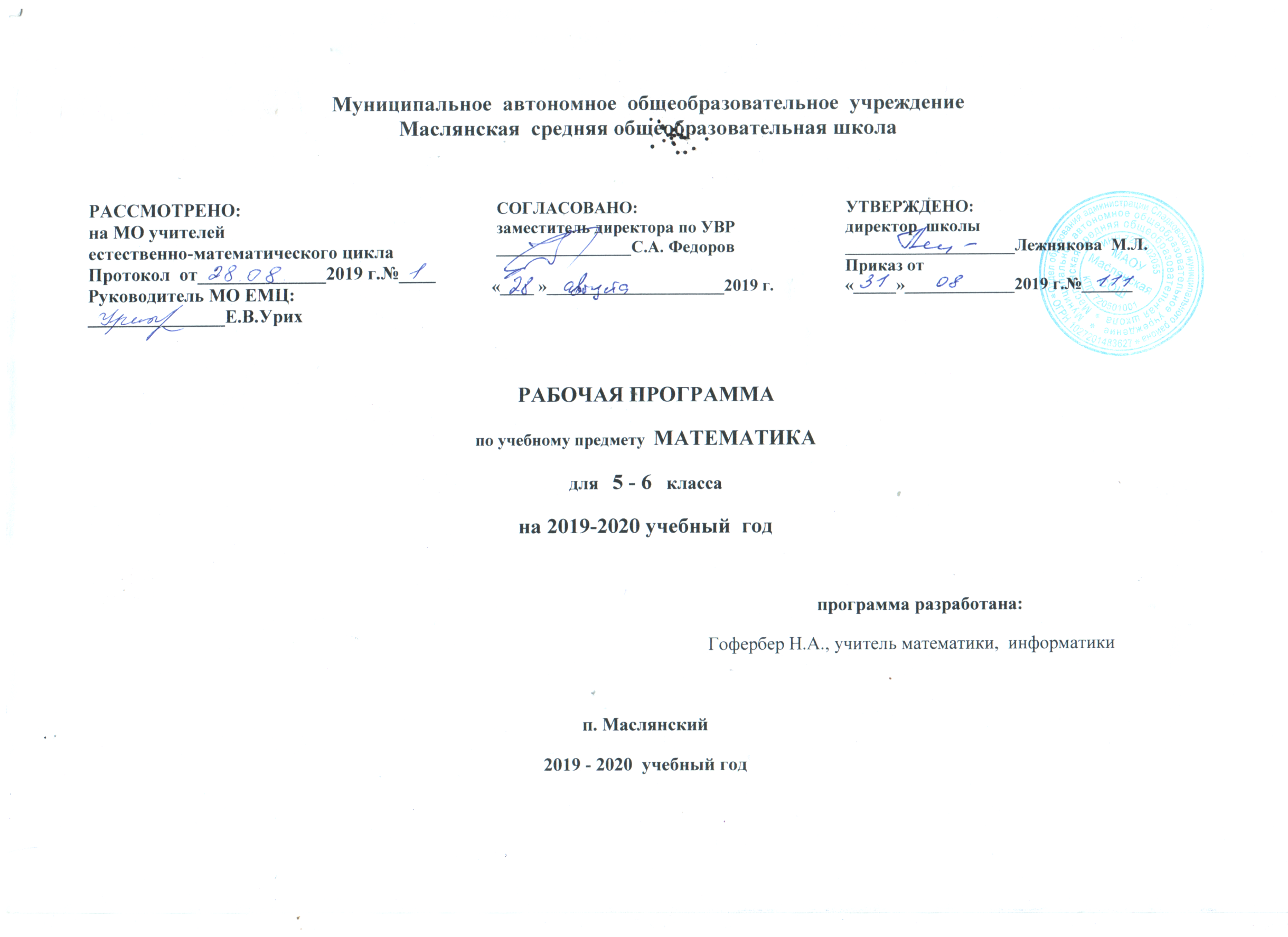 Рабочая программа по математике, 5 – 6  классы.I. Планируемые результаты освоения учебного предмета, курса.Личностные:1) ответственного отношения к учению, готовности и способности обучающихся к саморазвитию и самообразованию на основе мотивации к обучению и познанию;2) формирования коммуникативной компетентности в общении и сотрудничестве со сверстниками, старшими и младшими в образовательной, учебно-исследовательской, творческой и других видах деятельности;3) умения ясно, точно, грамотно излагать свои мысли в устной и письменной речи, понимать смысл поставленной задачи, выстраивать аргументацию, приводить примеры и контрпримеры;4) первоначального представления о математической науке как сфере человеческой деятельности, об этапах её развития, о её значимости для развития цивилизации;5) критичности мышления, умения распознавать логически некорректные высказывания, отличать гипотезу от факта;6) креативности мышления, инициативы, находчивости, активности при решении арифметических задач;7) умения контролировать процесс и результат учебной математической деятельности;8) формирования способности к эмоциональному восприятию математических объектов, задач, решений, рассуждений;Метапредметные:1) способности самостоятельно планировать альтернативные пути достижения целей, осознанно выбирать наиболее эффективные способы решения учебных и познавательных задач;2) умения осуществлять контроль по образцу и вносить необходимые коррективы;3) способности адекватно оценивать правильность или ошибочность выполнения учебной задачи, её объективную трудность и собственные возможности её решения;4) умения устанавливать причинно-следственные связи; строить логические рассуждения, умозаключения (индуктивные, дедуктивные и по аналогии) и выводы;5) умения создавать, применять и преобразовывать знаково-символические средства, модели и схемы для решения учебных и познавательных задач;6) развития способности организовывать учебное сотрудничество и совместную деятельность с учителем и сверстниками: определять цели, распределять функции и роли участников, взаимодействовать и находить общие способы работы; умения работать в группе: находить общее решение и разрешать конфликты на основе согласования позиций и учёта интересов; слушать партнёра; формулировать, аргументировать и отстаивать своё мнение;7) формирования учебной и общепользовательской компетентности в области использования информационно-коммуникационных технологий (ИКТ-компетентности);8) первоначального представления об идеях и о методах математики как об универсальном языке науки и техники;9) развития способности видеть математическую задачу в других дисциплинах, в окружающей жизни;10) умения находить в различных источниках информацию, необходимую для решения математических проблем, и представлять её в понятной форме; принимать решение в условиях неполной и избыточной, точной и вероятностной информации;11) умения понимать и использовать математические средства наглядности (рисунки, чертежи, схемы и др.) для иллюстрации, интерпретации, аргументации;12) умения выдвигать гипотезы при решении учебных задач и понимания необходимости их проверки;13) понимания сущности алгоритмических предписаний и умения действовать в соответствии с предложенным алгоритмом;14) умения самостоятельно ставить цели, выбирать и создавать алгоритмы для решения учебных математических проблем;15) способности планировать и осуществлять деятельность, направленную на решение задач исследовательского характера;Предметные:1) умения работать с математическим текстом (структурирование, извлечение необходимой информации), точно и грамотно выражать свои мысли в устной и письменной речи, применяя математическую терминологию и символику, использовать различные языки математики (словесный, символический, графический), развития способности обосновывать суждения, проводить классификацию;2) владения базовым понятийным аппаратом: иметь представление о числе, дроби, процентах, об основных геометрических объектах (точка, прямая, ломаная, угол, многоугольник, многогранник, круг, окружность, шар, сфера и пр.), формирования представлений о статистических закономерностях в реальном мире и различных способах их изучения;3) умения выполнять арифметические преобразования рациональных выражений, применять их для решения учебных математических задач и задач, возникающих в смежных учебных предметах;4) умения пользоваться изученными математическими формулами;5) знания основных способов представления и анализа статистических данных; умения решать задачи с помощью перебора всех возможных вариантов;6) умения применять изученные понятия, результаты и методы при решении задач из различных разделов курса, в том числе задач, не сводящихся к непосредственному применению известных алгоритмов.Главной целью образования является развитие ребенка как компетентной личности путем включения его в различные виды ценностной человеческой деятельности: учеба, познание, коммуникация, профессионально-трудовой выбор, личностное саморазвитие, ценностные ориентации, поиск смыслов жизнедеятельности. С этих позиций обучение рассматривается как процесс овладения не только определенной суммой знаний и системой соответствующих умений и навыков, но и как процесс овладения компетенциями.Изучение математики в 5 - 6 классах  направлено на достижение следующих целей и задач:овладевать системой математических знаний и умений, необходимых для применения в практической деятельности, изучения смежных дисциплин, продолжения образования;формировать интеллектуальное развитие, интерес к предмету «математика», качества личности, необходимые человеку для полноценной жизни в современном обществе, свойственных математической деятельности: ясности и точности мысли, критичности мышления, интуиции, логического мышления, элементов алгоритмической культуры, пространственных представлений, способности к преодолению трудностей;формировать представление об идеях и методах математики как универсального языка науки и техники, средства моделирования явлений и процессов;воспитывать культуру личности, отношения к математике как к части общечеловеческой культуры, играющей особую роль в общественном развитии.В ходе преподавания математики в 6 классе, работы над формированием у обучающихся перечисленных в программе знаний и умений, следует обращать внимание на то, чтобы они овладевали умениями общеучебного характера, разнообразными способами деятельности, приобретали опыт:планирования и осуществления алгоритмической деятельности, выполнения заданных и конструирования новых алгоритмов;решения разнообразных классов задач из различных разделов курса, в том числе задач, требующих поиска пути и способов решения;исследовательской деятельности, развития идей, проведения экспериментов, обобщения, постановки и формулирования новых задач;ясного, точного, грамотного изложения своих мыслей в устной и письменной речи, использования различных языков математики (словесного, символического, графического), свободного перехода с одного языка на другой для иллюстрации, интерпретации, аргументации и доказательства;проведения доказательных рассуждений, аргументации, выдвижения гипотез и их обоснования;поиска, систематизации, анализа и классификации информации, использования разнообразных информационных источников, включая учебную и справочную литературу, современные информационные технологии. Поставленные цели решаются на основе применения различных форм работы (индивидуальной, групповой, фронтальной), применение электронного тестирования, тренажёра способствует закреплению учебных навыков, помогает осуществлять контроль и самоконтроль учебных достижений.Выпускник научится в 5-6 классах (для использования в повседневной жизни и обеспечения возможности успешного продолжения образования на базовом уровне)Оперировать на базовом уровне 3 понятиями: множество, элемент множества, подмножество, принадлежность;задавать множества перечислением их элементов;находить пересечение, объединение, подмножество в простейших ситуациях.составлять план решения задачи;выделять этапы решения задачи;интерпретировать вычислительные результаты в задаче, исследовать полученное решение задачи;знать различие скоростей объекта в стоячей воде, против течения и по течению реки;решать задачи на нахождение части числа и числа по его части;решать задачи разных типов (на работу, на покупки, на движение), связывающих три величины, выделять эти величины и отношения между ними;находить процент от числа, число по проценту от него, находить процентное отношение двух чисел, находить процентное снижение или процентное повышение величины;решать несложные логические задачи методом рассуждений.В повседневной жизни и при изучении других предметов:выдвигать гипотезы о возможных предельных значениях искомых величин в задаче (делать прикидку).Наглядная геометрияГеометрические фигурыОперировать на базовом уровне понятиями: фигура, точка, отрезок, прямая, луч, ломаная, угол, многоугольник, треугольник и четырёхугольник, прямоугольник и квадрат, окружность и круг, прямоугольный параллелепипед, куб, шар. Изображать изучаемые фигуры от руки и с помощью линейки и циркуля.В повседневной жизни и при изучении других предметов:решать практические задачи с применением простейших свойств фигур.Измерения и вычислениявыполнять измерение длин, расстояний, величин углов, с помощью инструментов для измерений длин и углов;вычислять площади прямоугольников.В повседневной жизни и при изучении других предметов:вычислять расстояния на местности в стандартных ситуациях, площади прямоугольников;выполнять простейшие построения и измерения на местности, необходимые в реальной жизни.История математикиописывать отдельные выдающиеся результаты, полученные в ходе развития математики как науки;знать примеры математических открытий и их авторов, в связи с отечественной и всемирной историей.Выпускник получит возможность научиться в 5-6 классах (для обеспечения возможности успешного продолжения образования на базовом и углублённом уровнях).Элементы теории множеств и математической логикиОперировать 4 понятиями: множество, характеристики множества, элемент множества, пустое, конечное и бесконечное множество, подмножество, принадлежность,определять принадлежность элемента множеству, объединению и пересечению множеств; задавать множество с помощью перечисления элементов, словесного описания.В повседневной жизни и при изучении других предметов:распознавать логически некорректные высказывания;строить цепочки умозаключений на основе использования правил логики.ЧислаОперировать понятиями: натуральное число, множество натуральных чисел, целое число, множество целых чисел, обыкновенная дробь, десятичная дробь, смешанное число, рациональное число, множество рациональных чисел, геометрическая интерпретация натуральных, целых, рациональных;понимать и объяснять смысл позиционной записи натурального числа;выполнять вычисления, в том числе с использованием приёмов рациональных вычислений, обосновывать алгоритмы выполнения действий;использовать признаки делимости на 2, 4, 8, 5, 3, 6, 9, 10, 11, суммы и произведения чисел при выполнении вычислений и решении задач, обосновывать признаки делимости;выполнять округление рациональных чисел с заданной точностью;упорядочивать числа, записанные в виде обыкновенных и десятичных дробей;находить НОД и НОК чисел и использовать их при решении зада;.оперировать понятием модуль числа, геометрическая интерпретация модуля числа.В повседневной жизни и при изучении других предметов:применять правила приближенных вычислений при решении практических задач и решении задач других учебных предметов;выполнять сравнение результатов вычислений при решении практических задач, в том числе приближенных вычислений;составлять числовые выражения и оценивать их значения при решении практических задач и задач из других учебных предметов.Уравнения и неравенстваОперировать понятиями: равенство, числовое равенство, уравнение, корень уравнения, решение уравнения, числовое неравенство.Статистика и теория вероятностейОперировать понятиями: столбчатые и круговые диаграммы, таблицы данных, среднее арифметическое,извлекать, информацию, представленную в таблицах, на диаграммах;составлять таблицы, строить диаграммы на основе данных.В повседневной жизни и при изучении других предметов:Извлекать, интерпретировать и преобразовывать информацию, представленную в таблицах и на диаграммах, отражающую свойства и характеристики реальных процессов и явлений.Текстовые задачиРешать простые и сложные задачи разных типов, а также задачи повышенной трудности;использовать разные краткие записи как модели текстов сложных задач для построения поисковой схемы и решения задач;знать и применять оба способа поиска решения задач (от требования к условию и от условия к требованию);моделировать рассуждения при поиске решения задач с помощью граф-схемы;выделять этапы решения задачи и содержание каждого этапа;интерпретировать вычислительные результаты в задаче, исследовать полученное решение задачи;анализировать всевозможные ситуации взаимного расположения двух объектов и изменение их характеристик при совместном движении (скорость, время, расстояние) при решении задач на движение двух объектов как в одном, так и в противоположных направлениях;исследовать всевозможные ситуации при решении задач на движение по реке, рассматривать разные системы отсчёта;решать разнообразные задачи «на части»,решать и обосновывать свое решение задач (выделять математическую основу) на нахождение части числа и числа по его части на основе конкретного смысла дроби;осознавать и объяснять идентичность задач разных типов, связывающих три величины (на работу, на покупки, на движение); выделять эти величины и отношения между ними, применять их при решении задач, конструировать собственные задачи указанных типов.В повседневной жизни и при изучении других предметов:выделять при решении задач характеристики рассматриваемой в задаче ситуации, отличные от реальных (те, от которых абстрагировались), конструировать новые ситуации с учётом этих характеристик, в частности, при решении задач на концентрации, учитывать плотность вещества;решать и конструировать задачи на основе рассмотрения реальных ситуаций, в которых не требуется точный вычислительный результат;решать задачи на движение по реке, рассматривая разные системы отсчета.Наглядная геометрияГеометрические фигурыИзвлекать, интерпретировать и преобразовывать информацию о геометрических фигурах, представленную на чертежах;изображать изучаемые фигуры от руки и с помощью компьютерных инструментов.Измерения и вычислениявыполнять измерение длин, расстояний, величин углов, с помощью инструментов для измерений длин и углов;вычислять площади прямоугольников, квадратов, объёмы прямоугольных параллелепипедов, кубов.В повседневной жизни и при изучении других предметов:вычислять расстояния на местности в стандартных ситуациях, площади участков прямоугольной формы, объёмы комнат;выполнять простейшие построения на местности, необходимые в реальной жизни;оценивать размеры реальных объектов окружающего мира.История математикиХарактеризовать вклад выдающихся математиков в развитие математики и иных научных областей.II. Содержание учебного предмета «Математика» в 5 – 6 классах.Математика 5 класс1. Натуральные числа и ноль (46 часов)Ряд натуральных чисел. Десятичная запись, сравнение, сложение и вычитание натуральных чисел. Законы сложения. Умножение, законы умножения. Степень с натуральным показателем. Деление нацело, деление с остатком. Числовые выражения. Решение текстовых задач арифметическими методами.Основная цель - систематизировать и обобщить сведения о натуральных числах: об их сравнении, сложении и вычитании, умножении и делении, добиться осознанного овладения учащимися приемами вычислений с применением законов сложения и умножения, развивать навыки вычислений с натуральными числами.2. Измерение величин (30 часов)Прямая, луч, отрезок. Измерение отрезков и метрические единицы длины. Представление натуральных чисел на координатном луче. Окружность и круг , сфера и шар. Углы, измерение углов. Треугольники и четырехугольники. Прямоугольный параллелепипеда. Единицы площади, объема, массы, времени. Решение текстовых задач арифметическими методами.Основная цель - систематизировать знания учащихся о геометрических фигурах и единицах измерения величин, продолжить их ознакомление с геометрическими фигурами и с соответствующей терминологией.3. Делимость натуральных чисел (19 часов)Свойства и признаки делимости. Простые и составные числа. Делители натурального числа. Наибольший общий делитель, наименьшее общее кратное.Основная цель - познакомить учащихся со свойствами и признаками делимости, сформировать навыки их использования.4. Обыкновенные дроби (65 часов)Понятие дроби, равенство дробей (основное свойство дроби). Приведение дробей к общему знаменателю. Сравнение, сложение и вычитание дробей. Законы сложения. Умножение дробей, законы умножения. Деление дробей. Смешанные дроби и действия с ними. Представление дробей на координатном луче. Решение текстовых задач арифметическими методами.Основная цель - сформировать у учащихся умения сравнивать, складывать, вычитать, умножать и делить обыкновенные и смешанные дроби, вычислять значения выражений, содержащих обыкновенные и смешанные дроби, решать задачи на сложение и вычитание, на умножение и деление дробей, задачи на дроби, на совместную работу арифметическими методами.Математика 6 класс1. Отношения, пропорции, проценты(26 часов)Отношение чисел и величин. Масштаб. Деление числа в заданном отношении. Пропорции. Прямая и обратная пропорциональность. Понятие о проценте. Задачи на проценты. Круговые диаграммы. Задачи на перебор всех возможных вариантов. Вероятность события.Основная цель – восстановить навыки работы с натуральными и рациональными числами, усвоить понятия, связанные с пропорциями и процентами.2. Целые числа (36 часов)Отрицательные целые числа. Противоположное число. Модуль числа. Сравнение целых чисел. Сложение целых чисел. Законы сложения целых чисел. Разность целых чисел. Произведение целых чисел. Частное целых чисел. Распределительный закон. Раскрытие скобок и заключение в скобки. Действия с суммами нескольких слагаемых. Представление целых чисел на координатной оси.Основная цель – научить учащихся работать со знаками, так как арифметические действия над их модулями – натуральными числами – уже хорошо усвоены.3. Рациональные числа (38 часов)Отрицательные дроби. Рациональные числа. Сравнение рациональных чисел. Сложение и вычитание дробей. Умножение и деление дробей. Законы сложения и умножения. Смешанные дроби произвольного знака. Изображение рациональных чисел на координатной оси. Уравнения. Решение задач с помощью уравнений.Основная цель – добиться осознанного владения школьниками арифметических действий над рациональными числами.4. Десятичные дроби (34 часа)Понятие положительной десятичной дроби. Сравнение положительных десятичных дробей. Сложение и вычитание десятичных дробей. Перенос запятой в положительной десятичной дроби. Умножение положительных десятичных дробей. Деление положительных десятичных дробей. Десятичные дроби и проценты. Десятичные дроби любого знака. Приближение десятичных дробей. Приближение суммы, разности, произведения и частного двух чисел.Основная цель – научить учащихся действиям с десятичными дробями и приближёнными вычислениями.5. Обыкновенные и десятичные дроби (23 часа)Разложение положительной обыкновенной дроби в конечную десятичную дробь. Бесконечные периодические десятичные дроби. Непериодические бесконечные периодические десятичные дроби. Длина отрезка. Длина окружности. Площадь круга. Координатная ось. Декартова система координат на плоскости. Столбчатые диаграммы и графики.Основная цель – ввести действительные числа.6. Повторение (13 часов)Примечание. Содержание вероятностной линии не носит обязательного характера и не исключает возможностей иного распределения содержания между указанными этапами обучения. Например, начало изучения элементов вероятностно-статистической линии может быть отнесено и к 7-9-м классам.Место учебного предмета в учебном плане.Согласно учебного плана школы предмет математика изучается в 5 – 6 классах. Учебный план школы на изучение математики отводит 5 часов в неделю. Общее число учебных часов за 2 года обучения составляет  340, из них 170 (5 ч. в неделю) в 5 классе, 170 (5 ч. в неделю) в 6 классе.      контрольных работ в 5 классе  – 9;контрольных работ в 6 классе  – 9;Для 6 класса разработана на 170 часов из расчета 5 часов в неделю: 5ч × 34 недели = 170 ч., в том числе для проведения:– контрольных работ – 9 учебных часов;В каждом из разделов уделяется внимание привитию навыков самостоятельной работы. В ходе изучения материала планируется проведение девяти контрольных работ по основным темам и одной итоговой контрольной работы. Промежуточная аттестация проводится в соответствии с Уставом ОО в форме годовых контрольных работ.III. Тематическое планирование.Учебно-тематическое планирование предмета «Математика» 5 классУчебно-тематическое планирование предмета «Математика» 6 классПриложение.Календарно-тематическое планирование по математике 5 классКалендарно-тематическое планирование по математике 6 класс№Наименование разделовВсего часов№Наименование разделовВсего часов1.Повторение за 4 четверть22.Натуральные числа и ноль  463.Измерение величин304.Делимость натуральных чисел195.Обыкновенные дроби656Повторение.Итоговая контрольная работа8Всего:170№Наименование разделовВсего часов№Наименование разделовВсего часов1.Повторение 5 класс22.Отношения, пропорции, проценты263.Целые числа344.Рациональные числа385.Десятичные дроби 346Обыкновенные и десятичные дроби247Повторение12Всего:170№п/пТема урокаТип урокаЭлементы содержанияХарактеристика деятельности обучающихсяПланируемые результатыПланируемые результатыПланируемые результатыФорма контролядата№п/пТема урокаТип урокаЭлементы содержанияХарактеристика деятельности обучающихсяПредметныеЛичностныеМетапредметные (УУД)Форма контролядатаПовторение (2 ч.)Повторение (2 ч.)Повторение (2 ч.)Повторение (2 ч.)Повторение (2 ч.)Повторение (2 ч.)Повторение (2 ч.)Повторение (2 ч.)Повторение (2 ч.)Повторение (2 ч.)Повторение (2 ч.)11Повторение курса 4 классаУРНатуральные числа, нуль, обозначение натуральных чисел. Действия с натуральными числамиОписывать свойства натурального ряда. Верно использовать в речи термины цифра, число, называть классы и разряды в записи натуральных чисел. Читать и записывать натуральные числа, сравнивать и упорядочивать их, грамматически правильно читать встречающиеся математические выражения.Знают порядок выполнения действий, умеют применять знания при решении примеров.Уметь ясно, точно, грамотно излагать свои мысли в письменной речиРегулятивные: учитывают правило в планировании и контроле способа решенияПознавательные:используют поиск необходимой информации для выполнения заданийКоммуникативные:учитывают разные мнения и стремятся к координации различных позиций в сотрудничествеУО22Входная диагностическая работаУРКПовторение, обобщение и систематизация знаний, умений и навыков за курс математики 4 классаПрименяют полученные знания при решении задач различного вида, самостоятельно контролируют своё время и управляют им.Применять полученные знания при решении различного вида задач.Объясняют самому себе свои наиболее заметные достижения, проявляют познавательный интерес к изучению предмета, к способам решения задачРегулятивные: различают способ и результат действий.Познавательные: ориентируются на разнообразие способов решения задачКоммуникативные: контролируют действия партнера; участвуют в беседах, работают в группах.КРГлава 1. Натуральные числа и нуль (46 ч)Глава 1. Натуральные числа и нуль (46 ч)Глава 1. Натуральные числа и нуль (46 ч)Глава 1. Натуральные числа и нуль (46 ч)Глава 1. Натуральные числа и нуль (46 ч)Глава 1. Натуральные числа и нуль (46 ч)Глава 1. Натуральные числа и нуль (46 ч)Глава 1. Натуральные числа и нуль (46 ч)Глава 1. Натуральные числа и нуль (46 ч)Глава 1. Натуральные числа и нуль (46 ч)Глава 1. Натуральные числа и нуль (46 ч)31Ряд натуральных чиселУУНЗРяд натуральных чиселПреобразовывают числовые выражения, знакомятся с понятиями: ряд натуральных чисел; наименьшее натуральное число, записывают последующие и предыдущие элементы натурального ряда.Познакомиться с понятиями ряд натуральных чисел; наименьшее натуральное число. Сформировать понимание, что ноль не натуральное число. Записывать последующие и предыдущие элементы натурального ряда.Уметь контролировать процесс и результат учебной математической деятельности, уметь выбирать желаемый уровень математических результатов.Регулятивные: учитывать правило в планировании и контроле способа решения Познавательные: осуществлять сравнение, сериализацию и классификацию с заданным критерием Коммуникативные: учитывают разные мнения и стремятся к координации различных позиций в сотрудничествеФО42Десятичная система записи натуральных чиселУУНЗДесятичная система  счисления. Десятичная запись чисел. Многозначные числа.Состав числа. Таблица классов и разрядов.Определяют разряд числа, знакомятся с понятиями многозначные числа, состав числа, записывают числа в виде разрядных слагаемых, решают логические задачи на запись натуральных чисел.Познакомиться с понятиями многозначные числа, состав числа.Уметь контролировать процесс и результат учебной математической деятельности, уметь выбирать желаемый уровень математических результатов.Регулятивные: уметь самостоятельно контролировать своё время и управлять имПознавательные:научиться строить схемы Коммуникативные:аргументировать свою точку зренияФО53Десятичная система записи натуральных чиселУКПЗСостав числа. Таблица классов и разрядов.Определяют разряд числа, знакомятся с понятиями многозначные числа, состав числа, записывают числа в виде разрядных слагаемых, решают логические задачи на запись натуральных чисел.Решать логические задачи на запись натуральных чисел.Уметь контролировать процесс и результат учебной математической деятельности, уметь выбирать желаемый уровень математических результатов.Регулятивные: уметь самостоятельно контролировать своё время и управлять имПознавательные:строить речевое высказывание в устной формеКоммуникативные:прилагать волевые усилия и преодолевать трудности и препятствия на пути достижения целей.УО64Сравнение натуральных чиселУУНЗСравнение натуральных чисел, положительное число, целое число, ряд отрицательных целых чисел.Знакомятся с понятиями больше, меньше, неравенство, равенство;сравнивают натуральные числа с помощью натурального рада; записывают результаты сравнения с помощью знаков сравнения; записывают неравенства, используя буквенную запись;Познакомятся с понятиями больше, меньше, неравенство, равенство.Сравнивать натур. числа с помощью натурального рада; записывать результаты сравнения с помощью знаков сравнения. Записывать неравенства, используя буквенную запись.Уметь контролировать процесс и результат учебной математической деятельности, уметь выбирать желаемый уровень математических результатов.Регулятивные:оценивать правильность выполнения действия на уровне адекватной ретроспективной оценки.Познавательные:выделять характерные причинно-следственные связиКоммуникативные:контролировать действие партнера.УО75Сравнение натуральных чиселУКПЗСравнение натуральных чисел, положительное число, целое число, ряд отрицательных целых чисел.Знакомятся с понятиями больше, меньше, неравенство, равенство;сравнивают натуральные числа с помощью натурального рада; записывают результаты сравнения с помощью знаков сравнения; записывают неравенства, используя буквенную запись.При решении задач использовать математическую модель – неравенство.Уметь контролировать процесс и результат учебной математической деятельности, уметь выбирать желаемый уровень математических результатов.Регулятивные:составлять план и последователь​ность дейст​вий.Познавательные:обучаться основам реализации исследовательской деятельностиКоммуникативные:аргументировать свою точку зрения.МД86Сложение. Законы сложенияУУНЗСумма чисел, слагаемые; законы сложенияФормулируют и записывают законы сложения, выполняют сложение цепочкой по образцуСформулируют законы сложения.Выполнять сложение с помощью натурального ряда.Уметь контролировать процесс и результат учебной математической деятельности, уметь выбирать желаемый уровень математических результатов.Регулятивные:оценивать правильность выполнения действия на уровне адекватной ретроспективной оценки.Познавательные:комбинировать известные алгоритмы сложения.Коммуникативные:аргументировать свою точку зрения.ФО97Сложение. Законы сложенияУКПЗСумма чисел, слагаемые; законы сложения (переместительный)Выполняют сложение с помощью натурального ряда, применяют законы сложения рационализации вычислений к решению задачСкладывают многозначные числа, применяя законы сложения, проверяют вычисления, умеют делать прикидкуУметь контролировать процесс и результат учебной математической деятельности, уметь выбирать желаемый уровень математических результатов.Регулятивные:оценивать правильность выполнения действия на уровне адекватной ретроспективной оценки.Познавательные:комбинировать известные алгоритмы сложения.Коммуникативные:аргументировать свою точку зрения.УО108Сложение. Законы сложенияУРСумма чисел, слагаемые; законы сложения (переместительный)Компоненты  суммы чисел.  Использование натурального ряда для нахождения суммы натуральных чисел Законы сложения (переместительный, сочетательный) Буквенная запись законов.Сформулируют законы сложения.Выполнять сложение с помощью натурального ряда.Умение самостоятельно ставить цели, умение выбирать и создавать алгоритмы для решения учебной задачи.Регулятивные: вносят необходимые коррективы действие после его завершения, анализ действий, результатаПознавательные: владеют общим приемом решения задачКоммуникативные: договариваются о совместной деятельности, приходят к общему решению.СР119Вычитание УУНЗРазность, вычитаемое, уменьшаемое; больше либо равно, меньше или равно.Знают названия компонентов действий при вычитании, находят разность 2 чисел, выполняют действия цепочкой.Выполняют вычитание с помощью натурального ряда; вычитают натуральные числа.Владеют совместными действиями.Уметь контролировать процесс и результат учебной математической деятельности, уметь выбирать желаемый уровень математических результатов.Регулятивные:осуществлять итоговый и пошаговый контроль по результатуПознавательные:владеть устной и письменной речьюКоммуникативные:аргументировать свою точку зрения.УО1210Вычитание УКПЗРазность, вычитаемое, уменьшаемое; больше либо равно, меньше или равно.Используют названия компонентов действия при вычитании, выполняют вычитание с помощью натурального ряда, применяют вычитание к решению задач, проводят сравнение.Выполняют любые действия с многозначными числами, делают прикидку.Уметь контролировать процесс и результат учебной математической деятельности, уметь выбирать желаемый уровень математических результатов.Регулятивные:осуществлять итоговый и пошаговый контроль по результатуПознавательные:владеть устной и письменной речьюКоммуникативные:аргументировать свою точку зрения.ФО1311Вычитание УРРазность, вычитаемое, уменьшаемое; больше либо равно, меньше или равно.Используют названия компонентов действия при вычитании, выполняют вычитание с помощью натурального ряда, применяют вычитание к решению задач, проводят сравнение.Выполняют любые действия с многозначными числами, делают прикидку.Уметь контролировать процесс и результат учебной математической деятельности, уметь выбирать желаемый уровень математических результатов.Регулятивные:осуществлять итоговый и пошаговый контроль по результатуПознавательные:владеть устной и письменной речьюКоммуникативные:аргументировать свою точку зрения.МД1412Решение текстовых задач с помощью сложения и вычитанияУУНЗОтветы на вопросы: на больше, на меньше, сколько всего, сколько осталось.Решают задачи на нахождение суммы и разности чисел. грамотно оформляют решение задачи, анализируют и осмысливают текст задачи, строят логическую цепочку рассуждений, критически оценивают ответ.Применять законы сложения для рационализации вычислений.Применять законы сложения к решению задач.Строить схемы и модели для решения задач.Уметь контролировать процесс и результат учебной математической деятельности, уметь выбирать желаемый уровень математических результатов.Регулятивные:уметь самостоятельно контролировать своё время и управлять им.Познавательные:строить схемы и модели для решения задач.Коммуникативные:контролировать действие партнера.УО1513Решение текстовых задач с помощью сложения и вычитанияУКПЗЧисло большее или меньшее данного числа на несколько единиц.Применяют методы решения задач, решают задачи с помощь схем и рассуждений, осуществляют выбор наиболее эффективных способов решения задач в зависимости от конкретных условий, грамотно оформляют решение задач.Применять законы сложения для рационализации вычислений.Применять законы сложения к решению задач.Строить схемы и модели для решения задач.Уметь контролировать процесс и результат учебной математической деятельности, уметь выбирать желаемый уровень математических результатов.Регулятивные:уметь самостоятельно контролировать своё время и управлять им.Познавательные:строить схемы и модели для решения задач.Коммуникативные:контролировать действие партнера.ФО1614Умножение. Законы умножения.УУНЗПроизведение чисел, множители.Формулируют законы умножения, записывают законы умножения буквенным выражением, применяют законы умножения для рационализации вычислений, проводят сравнительный.Сформулируют законы умноженияЗаписывать законы умножения буквенным выражениемУметь контролировать процесс и результат учебной математической деятельности, уметь выбирать желаемый уровень математических результатов.Регулятивные:планировать пути достижения целейПознавательные:строить речевое высказывание в устной и письменной формеКоммуникативные:аргументировать свою точку зренияФО1715Умножение. Законы умножения.УКПЗПроизведение чисел, множители, переместительный закон умножения, сочетательный, заключение множителей в скобки.Формулируют законы умножения, записывают законы умножения буквенным выражением, применяют законы умножения для рационализации вычислений, проводят сравнительный.Применять законы умножения для рационализации вычисленийУметь контролировать процесс и результат учебной математической деятельности, уметь выбирать желаемый уровень математических результатов.Регулятивные:адекватно самостоятельно оценивать правильность выполнения действияПознавательные:обучаться основам ознакомительного чтенияКоммуникативные:оказывать в сотрудничестве необходимую взаимопомощьУО1816Умножение. Законы умножения.УРПроизведение чисел, множители, переместительный закон умножения, сочетательный, заключение множителей в скобки.Формулируют законы умножения, записывают законы умножения буквенным выражением, применяют законы умножения для рационализации вычислений, проводят сравнительный.Применять законы умножения для рационализации вычислений , могут выполнять устные вычисления на умножения чисел.Уметь контролировать процесс и результат учебной математической деятельности, уметь выбирать желаемый уровень математических результатов.Регулятивные:адекватно самостоятельно оценивать правильность выполнения действияПознавательные:обучаться основам ознакомительного чтенияКоммуникативные:оказывать в сотрудничестве необходимую взаимопомощьМД1917Распределительный закон.УУНЗПроизведение чисел, множители, распределительный закон умножения, сочетательный, заключение множителей в скобкиФормулируют распределительный закон, записывают распределительный закон с помощью буквенного выражения.Сформулируют распределительный закон. Записывать распределительный закон с помощью буквенного выражения.Регулятивные:оценивать правильность выполнения действия на уровне адекватной ретроспективной оценки.Познавательные:выделять характерные причинно-следственные связиКоммуникативные:контролировать действие партнера.УО2018Распределительный закон.УКПЗРаспределительный закон, раскрытие скобок, вынесение общего множителя за скобки.Записывают распределительный закон, раскрытие скобок, вынесение общего множителя за скобки, применяют распределительный закон для упрощения выражений.Применять закон при устных вычислениях. Раскрывать скобки Выносить множитель за скобки.Уметь контролировать процесс и результат учебной математической деятельности, уметь выбирать желаемый уровень математических результатов.Регулятивные:уметь самостоятельно контролировать своё время и управлять им.Познавательные:устанавливать причинно-следственные связи;использовать схемы и таблицы; Коммуникативные:аргументировать свою точку зрения, спорить и отстаивать свою позицию не враждебным для оппонентов образом.СР2119Сложение и вычитание чисел столбикомУУНЗПорядок выполнения действий.Применяют правило сложения и вычитания столбиком, восстанавливают примеры заменяя одинаковые буквы одинаковыми цифрами, сложение и вычитание к решению задач, заменяют отношение «больше на…», «меньше на …» в действия сложения и вычитания.Складывают и вычитают по разрядам, выполняют действия, используя законы сложения.Уметь контролировать процесс и результат учебной математической деятельности, уметь выбирать желаемый уровень математических результатов.Регулятивные:уметь самостоятельно контролировать своё время и управлять им.Познавательные:устанавливать причинно-следственные связи;использовать схемы и таблицы; Коммуникативные:аргументировать свою точку зрения, спорить и отстаивать свою позицию не враждебным для оппонентов образомУО2220Сложение и вычитание чисел столбикомУКПЗПорядок выполнения действий.Применяют правило сложения и вычитания столбиком, восстанавливают примеры заменяя одинаковые буквы одинаковыми цифрами, сложение и вычитание к решению задач, заменяют отношение «больше на…», «меньше на …» в действия сложения и вычитания.Знать правило сложения и вычитания столбиком. Владеть совместными действиями.Уметь контролировать процесс и результат учебной математической деятельности, уметь выбирать желаемый уровень математических результатов.Регулятивные:обучаться основам самоконтроля Познавательные:приводить примеры использования математических знанийКоммуникативные:оказывать в сотрудничестве необходимую взаимопомощьФО2321Сложение и вычитание чисел столбикомУРПорядок выполнения действий.Применяют правило сложения и вычитания столбиком, восстанавливают примеры заменяя одинаковые буквы одинаковыми цифрами, сложение и вычитание к решению задач, заменяют отношение «больше на…», «меньше на …» в действия сложения и вычитания.Применять сложение и вычитание к решению задач., переводить отношение « больше на …», «меньше на …» в действия сложения и вычитания.Иметь способность к эмоциональному восприятию математических объектов, задач, решений, рассуждений.Регулятивные:уметь самостоятельно контролировать своё время и управлять им.Познавательные:адекватно самостоятельно оценивать правильность выполнения действияКоммуникативные:иметь навыки сотрудничества в разных ситуациях.ФО2422Контрольная работа № 1 «Сложение и вычитание натуральных чисел»УРКТаблица сложения, умножения; законы сложения и умножения.Применяют полученные знания при решении задач различного вида, самостоятельно контролируют своё время и управляют им.Применять полученные знания при решении различного вида задач.Уметь ясно, точно, грамотно излагать свои мысли в письменной речи.Регулятивные: осуществляют итоговый и пошаговый контроль по результату.Познавательные: проводят сравнение, сериацию и классификацию по заданным критериям.Коммуникативные:аргументировать свою точку зрения.КР2523Умножение чисел столбикомУУНЗТаблица умножения.  Правило умножения столбиком. Использование законов умножения для рационализации вычислений.Записывают умножение столбиком по разрядно, заменяют отношение «больше в…» в действие умножение, находят неизвестное число, создают и преобразовывают модели и схемы для решения задач на умножение.Умножать натуральные числа столбиком.Комбинировать известные алгоритмыИметь критичность мышления, умение распознавать логически некорректные высказывания, отличать гипотезу от факта.Регулятивные:уметь самостоятельно контролировать своё время и управлять им.Познавательные:строить монологическое контекстное высказываниеКоммуникативные:контролировать действие партнера.УО2624Умножение чисел столбикомУКПЗРешение  задач,  с использованием  действия  умножения.Записывают умножение столбиком по разрядно, заменяют отношение «больше в…» в действие умножение, находят неизвестное число, создают и преобразовывают модели и схемы для решения задач на умножение.Переводить отношение «больше в…» в действие умножения.Иметь критичность мышления, умение распознавать логически некорректные высказывания, отличать гипотезу от факта.Регулятивные:развитие логического и критического мышления. Познавательные:создавать и преобразовывать модели и схемы для решения задач на умножение.Коммуникативные:аргументировать свою точку зрения, спорить и отстаивать свою позицию не враждебным для оппонентов образом.ФО2725Умножение чисел столбикомУРРешение  задач,  с использованием  действия  умножения.Записывают умножение столбиком по разрядно, заменяют отношение «больше в…» в действие умножение, находят неизвестное число, создают и преобразовывают модели и схемы для решения задач на умножение.Решают логические и олимпиадные задачи на умножение.Иметь критичность мышления, умение распознавать логически некорректные высказывания, отличать гипотезу от факта.Регулятивные:развитие логического и критического мышления. Познавательные:создавать и преобразовывать модели и схемы для решения задач на умножение.Коммуникативные:аргументировать свою точку зрения, спорить и отстаивать свою позицию не враждебным для оппонентов образом.СР2826Степень с рациональным показателемУУНЗСтепень с натуральным показателем (основание, показатель). Роль чисел 10,100, 1000 и т.д. в десятичной системе.Определяют степени, основание степени, показатель степени, вычисляют степень числа, заменяют степень произведением одинаковых множителей, используют таблицу степени, записывают число в виде квадрата или куба натурального числаЗнать определение степени, основание степени, показатель степени. Вычислять степень числа, заменять степень произведением множителей. Использовать таблицу степени. Давать определение понятиям.Регулятивные:различать способ и результат действийПознавательные:устанавливать причинно-следственные связиКоммуникативные:контролировать действие партнера.ФО2927Степень с рациональным показателемУКПЗСтепень с натуральным показателем (основание, показатель). Роль чисел 10,100, 1000 и т.д. в десятичной системе.Определяют степени, основание степени, показатель степени, вычисляют степень числа, заменяют степень произведением одинаковых множителей, используют таблицу степени, записывают число в виде квадрата или куба натурального числаЗнать таблицу квадратов от 1 до 20Уметь представлять числа из таблицы квадратов в виде квадрата натурального числа.Иметь критичность мышления, умение распознавать логически некорректные высказывания, отличать гипотезу от факта.Познавательные:устанавливать причинно-следственные связиРегулятивные:уметь самостоятельно контролировать своё время и управлять им.Коммуникативные:контролировать действие партнера.УО3028Деление нацелоУУНЗКомпоненты частного двух чисел. Правила деления.Находят делимое, делитель и частное, доказывают верность деления умножением, упрощают выражения применяя свойства частного, применяют свойство частного для рационализации вычислений.Знать, что деление действие обратное умножению и компоненты деления. Уметь находить компоненты в примерах.Иметь критичность мышления, умение распознавать логически некорректные высказывания, отличать гипотезу от факта.Регулятивные:оценивать правильность выполнения действия на уровне адекватной ретроспективной оценки.Познавательные:строить монологическое контекстное высказывание Коммуникативные:контролировать действие партнера.УО3129Деление нацелоУКПЗКомпоненты частного двух чисел. Правила деления.Находят делимое, делитель и частное, доказывают верность деления умножением, упрощают выражения применяя свойства частного, применяют свойство частного для рационализации вычислений.Знать, что деление действие обратное умножению и компоненты деления. Уметь находить компоненты в примерах.Иметь критичность мышления, умение распознавать логически некорректные высказывания, отличать гипотезу от факта.Регулятивные:оценивать правильность выполнения действия на уровне адекватной ретроспективной оценки.Познавательные:строить монологическое контекстное высказывание Коммуникативные:контролировать действие партнера.МД3230Деление нацелоУРКомпоненты частного двух чисел. Правила деления.Находят делимое, делитель и частное, доказывают верность деления умножением, упрощают выражения применяя свойства частного, применяют свойство частного для рационализации вычислений.Знать, что деление действие обратное умножению и компоненты деления. Уметь находить компоненты в примерах.Иметь критичность мышления, умение распознавать логически некорректные высказывания, отличать гипотезу от факта.Регулятивные:оценивать правильность выполнения действия на уровне адекватной ретроспективной оценки.Познавательные:строить монологическое контекстное высказывание Коммуникативные:контролировать действие партнера.СР3331Решение текстовых задач с помощью умножения и деления.УУНЗРешение  текстовых задач,  с использованием действий деления и умноженияРешают задачи различными методами, осуществляют выбор наиболее эффективных способов решения задач в зависимости от конкретных условий, выстраивают логические цепочки, грамотно оформляют решение, критически оценивают полученный ответ.Строить схемы и модели для решения задач.Иметь критичность мышления, умение распознавать логически некорректные высказывания, отличать гипотезу от факта.Регулятивные:осуществлять итоговый и пошаговый контроль по результату.Познавательные:устанавливать причинно-следственные связи. Коммуникативные: учитывать разные мнения и стремятся к координации различных позиций в сотрудничестве.УО3432Решение текстовых задач с помощью умножения и деления.УКПЗСвойство частного. Решение  задач,  с использованием  действий деления и умножения.Решают задачи различными методами, осуществляют выбор наиболее эффективных способов решения задач в зависимости от конкретных условий, выстраивают логические цепочки, грамотно оформляют решение, критически оценивают полученный ответ.Применять свойство частного для рационализации вычислений.Иметь критичность мышления, умение распознавать логически некорректные высказывания, отличать гипотезу от факта.Регулятивные:уметь самостоятельно контролировать своё время и управлять им.Познавательные:осуществлять сравнение, сериацию и классификацию по критериям.Коммуникативные:уметь строить диалог.ФО3533Задачи «на части».УУНЗРешение задач.Находят части некоторой величины или саму величину. Решают задачи на части с помощь схем и рассуждений, осуществляют выбор наиболее эффективных способов решения задач в зависимости от конкретных условий, грамотно оформляют решение задачи, критически осмысливают ответ.Знать методы решения задач на части.Иметь критичность мышления, умение распознавать логически некорректные высказывания, отличать гипотезу от факта.Регулятивные:уметь самостоятельно контролировать своё время и управлять им.Познавательные:устанавливать причинно-следственные связи.Коммуникативные:обучаться основам коммуникативной рефлексии.ФО3634Задачи «на части».УКПЗРешение задач.Находят части некоторой величины или саму величину. Решают задачи на части с помощь схем и рассуждений, осуществляют выбор наиболее эффективных способов решения задач в зависимости от конкретных условий, грамотно оформляют решение задачи, критически осмысливают ответ.Знать методы решения задач на части.Иметь критичность мышления, умение распознавать логически некорректные высказывания, отличать гипотезу от факта.Регулятивные:уметь самостоятельно контролировать своё время и управлять им.Познавательные:устанавливать причинно-следственные связи.Коммуникативные:обучаться основам коммуникативной рефлексии.СР3735Задачи «на части».УРРешение задач.Находят части некоторой величины или саму величину. Решают задачи на части с помощь схем и рассуждений, осуществляют выбор наиболее эффективных способов решения задач в зависимости от конкретных условий, грамотно оформляют решение задачи, критически осмысливают ответ.Решать задачи на части с помощь схем и рассуждений.Иметь способность к эмоциональному восприятию математических объектов, задач, решений, рассуждений.Регулятивные:осуществлять итоговый и пошаговый контроль по результату.Познавательные:устанавливать причинно-следственные связи.Коммуникативные:осуществлять взаимный контроль и оказывать в сотрудничестве необходимую взаимопомощь.ФО3836Деление с остатком.УУНЗКомпоненты  действия деления с остатком. Деление с остатком.Исследуют, что не все натуральные числа делятся нацело, знают понятие неполное частное, находят неполное частное, выполняют деление с остатком.Знать, что не все натуральные числа делятся нацело, понятие неполное частное. Находить неполное частное . Знать определение понятия.Уметь контролировать процесс и результат учебной математической деятельности.Регулятивные:оценивать правильность выполнения действия на уровне адекватной ретроспективной оценки.Познавательные:использовать таблицы и схемы.Коммуникативные:формулировать собственное мнение и позицию, аргументировать и координировать её с позициями партнёров в сотрудничестве.УО3937Деление с остатком.УКПЗКомпоненты  действия деления с остатком. Деление с остатком.Исследуют, что не все натуральные числа делятся нацело, знают понятие неполное частное, находят неполное частное, выполняют деление с остатком; решают задачи, создают и преобразовывают модели и схемы для решения задачнаходят общее решение учебной задачи, объясняют изученные положения на самостоятельно подобранных примерах.Выполнять деление с остатком столбиком. Решать текстовые задачиКреативность мышления, инициатива, находчивость, активность при решении арифметических задач.Регулятивные:различать способ и результат действий.Познавательные:создавать и преобразовывать модели и схемы для решения задач.Коммуникативные:уметь строить диалог.ФО4038Деление с остатком.УРРешение задач.Исследуют, что не все натуральные числа делятся нацело, знают понятие неполное частное, находят неполное частное, выполняют деление с остатком; решают задачи, создают и преобразовывают модели и схемы для решения задачнаходят общее решение учебной задачи, объясняют изученные положения на самостоятельно подобранных примерах.Выполнять деление с остатком столбиком. Решать текстовые задачиУметь выстраивать аргументацию, приводить примеры и контрпримеры.Регулятивные:различать способ и результат действий.Познавательные:создавать и преобразовывать модели и схемы для решения задач.Коммуникативные:уметь строить диалог.СР4139Числовые выражения.УУНЗПорядок выполнения действий.Знают понятие числового выражения, значение числового выражения; находят значение числового выражения, приводят примеры числового выражения, составляют числовые выражения, переводят обычную речь на математический язык – язык цифр, знаков, действий; решают задачи составлением выражения, познают основы реализации исследовательской деятельности.Понятие числового выражения; значение числового выражения. Находить значение числового выражения.Уметь выстраивать аргументацию, приводить примеры и контрпримеры.Регулятивные:различать способ и результат действий.Познавательные:владеть устной и письменной речью.Коммуникативные:работать в группе — устанавливать рабочие отношения.УО4240Числовые выражения.УКПЗПорядок выполнения действий.Знают понятие числового выражения, значение числового выражения; находят значение числового выражения, приводят примеры числового выражения, составляют числовые выражения, переводят обычную речь на математический язык – язык цифр, знаков, действий; решают задачи составлением выражения, познают основы реализации исследовательской деятельности.Читать и записывать числовые выражения;Находить значение числового выражения, решать задачи составлением выражения.Иметь критичность мышления, умение распознавать логически некорректные высказывания, отличать гипотезу от факта.Регулятивные:вносить необходимые коррективы в действие после его завершения на основе учёта сделанных ошибок.Познавательные: проводят сравнение, сериацию и классификацию по заданным критериям.Коммуникативные:работать в группе —осуществлять взаимный контроль.ФО4341Контрольная работа № 2«Умножение и деление натуральных чисел».УРКУмножение и деление натуральных чисел. Нахождение неизвестных компонентов. Решение задач.Применяют полученные знания при решении задач различного вида, самостоятельно контролируют своё время и управляют им.Уметь обобщать и систематизировать знания по теме.Уметь ясно, точно, грамотно излагать свои мысли в письменной речи.Регулятивные:уметь самостоятельно контролировать своё время и управлять им.Познавательные: проводят сравнение, сериацию и классификацию по заданным критериям.Коммуникативные:аргументировать свою точку зрения.КР4442Задачи на нахождение двух чисел по их сумме и разности.УУНЗРешение задач.Владеют методами решения задач на нахождение чисел по их сумме и разности, составляют схемы и математические модели при решении задач, строят монологическое контекстное высказывание, осуществляют контроль, коррекцию, оценку действий партнёра, самостоятельно контролируют своё время и управляют им.Метод решения задач на нахождение чисел по их сумме и разности.Уметь видеть математическую задачу в контексте проблемной ситуации.Регулятивные:вносить необходимые коррективы в действие после его завершения на основе учёта сделанных ошибок.Познавательные:составлять схемы и математические модели при решении задач. устанавливать причинно-следственные связи.Коммуникативные:строить монологическое контекстное высказывание.УО4543Задачи на нахождение двух чисел по их сумме и разности.УКПЗРешение задач.Владеют методами решения задач на нахождение чисел по их сумме и разности, составляют схемы и математические модели при решении задач, строят монологическое контекстное высказывание, осуществляют контроль, коррекцию, оценку действий партнёра, самостоятельно контролируют своё время и управляют им.Метод решения задач на нахождение чисел по их сумме и разности.Уметь видеть математическую задачу в контексте проблемной ситуации.Регулятивные:вносить необходимые коррективы в действие после его завершения на основе учёта сделанных ошибок.Познавательные:составлять схемы и математические модели при решении задач осуществлять выбор наиболее эффективных способов решения задач в зависимости от конкретных условий.Коммуникативные:осуществлять контроль, коррекцию, оценку действий партнёра.ФО4644Обобщающий урок по теме "Натуральные числа и нуль"УРРешение задач.Решают текстовые задачи на нахождение двух чисел по их сумме и разности, задачи на части, задачи с применением всех арифметических действий, находят значения числовых выражений, применяю законы действий для упрощения выражений.Метод решения задач на нахождение чисел по их сумме и разности.Уметь видеть математическую задачу в контексте проблемной ситуации.Регулятивные:вносить необходимые коррективы в действие после его завершения на основе учёта сделанных ошибок. Познавательные:составлять схемы и математические модели при решении задач осуществлять выбор наиболее эффективных способов решения задач в зависимости от конкретных условий.Коммуникативные:осуществлять контроль, коррекцию, оценку действий партнёра.СР4745Занимательные задачиУРРазличные системы счисления (нумерации). Решение занимательных задач.Комбинируют известные алгоритмы для решения занимательных и олимпиадных задач, выделяют характерные причинно-следственные связи.Выполнять арифметические действия на калькуляторе.Регулятивные:оценивать правильность выполнения действия на уровне адекватной ретроспективной оценки.Познавательные:использовать таблицы и схемы.Коммуникативные:формулировать собственное мнение и позицию, аргументировать и координировать её с позициями партнёров в сотрудничестве.УО4846Занимательные задачи к главе 1УРРешение занимательных задач.Комбинируют известные алгоритмы для решения занимательных и олимпиадных задач, выделяют характерные причинно-следственные связи.Комбинировать известные алгоритмы для решения занимательных и олимпиадных задачУметь видеть математическую задачу в контексте проблемной ситуации.Регулятивные:оценивать правильность выполнения действия на уровне адекватной ретроспективной оценки.Познавательные:осуществлять выбор наиболее эффективных способов решения задач в зависимости от конкретных условий.Коммуникативные:эффективно сотрудничать и способствовать продуктивной кооперации.ФОГлава 2. Измерение величин (30 ч.)Глава 2. Измерение величин (30 ч.)Глава 2. Измерение величин (30 ч.)Глава 2. Измерение величин (30 ч.)Глава 2. Измерение величин (30 ч.)Глава 2. Измерение величин (30 ч.)Глава 2. Измерение величин (30 ч.)Глава 2. Измерение величин (30 ч.)Глава 2. Измерение величин (30 ч.)Глава 2. Измерение величин (30 ч.)Глава 2. Измерение величин (30 ч.)491Прямая. Луч. Отрезок.УУНЗПлоскость. Прямая. Свойство прямой.Знакомятся с понятиями: величина; прямая, параллельные прямые, строят прямую, параллельные прямые;знакомятся с понятиями: отрезка, луча; равные отрезки; обозначение отрезка, луча, строят и сравнивают отрезки и лучи, обобщают понятия — осуществляют логическую операцию перехода от видовых признаков к родовому понятию.Познакомятся с понятиями: величина; прямая; параллельные прямые. научаться обозначать прямые. Используя инструменты строить параллельные прямые.Иметь способность к эмоциональному восприятию математических объектов.Регулятивные: вносят необходимые коррективы в действия после их завершения с учетом сделанных ошибок.Познавательные: строят речевое высказывание в устной и письменной форме.Коммуникативные: контролируют действия партнера.УО502Прямая. Луч. Отрезок.УКПЗОтрезок. Луч. Равные отрезки.Знакомятся с понятиями: величина; прямая, параллельные прямые, строят прямую, параллельные прямые;знакомятся с понятиями: отрезка, луча; равные отрезки; обозначение отрезка, луча, строят и сравнивают отрезки и лучи, обобщают понятия — осуществляют логическую операцию перехода от видовых признаков к родовому понятию.Познакомятся с понятиями: отрезка, луча; равные отрезки; обозначение отрезка, луча. Строить и сравнивать отрезки и лучи.Иметь способность к эмоциональному восприятию математических объектов.Регулятивные:планировать пути достижения целей.Познавательные:обобщать понятия — осуществлять логическую операцию перехода от видовых признаков к родовому понятию.Коммуникативные:организовывать и планировать учебное сотрудничество с учителем и сверстниками.ФО513Измерение отрезковУУНЗИзмерение отрезков. Единицы измерения длины. Приближенное измерение.Знакомятся с единицами измерения длины, измеряют отрезки, решают задачи на нахождение длины части отрезка, находят расстояние между точками, откладывают на луче отрезки заданной длины. осуществляют сравнение, классификацию.Познакомятся с единицами измерения длины. Измерять отрезки. Решить задачи на нахождение длины части отрезка.Иметь способность к эмоциональному восприятию математических объектов.Познавательные:осуществлять сравнение, классификациюРегулятивные:самостоятельно анализировать условия достижения цели на основе учёта выделенных учителем ориентиров действия в новом учебном материалеКоммуникативные:организовывать и планировать учебное сотрудничество с учителем и сверстникамиУО524Измерение отрезковУКПЗИзмерение отрезков. Единицы измерения длины. Решение задач.Знакомятся с единицами измерения длины, измеряют отрезки, решают задачи на нахождение длины части отрезка, осуществляют сравнение, классификацию, анализируют условия достижения цели на основе учёта выделенных учителем ориентиров действия в новом учебном материале, организуют и планируют учебное сотрудничество с учителем и сверстниками.Решить задачи на нахождение длины части отрезка. Определять разницу между отрезком и прямой; понятие пересечения; производить приближенное измерение.Иметь способность к эмоциональному восприятию математических объектов.Регулятивные:создавать модели и схемы для решения задач.Познавательные:отображать в речи (описание, объяснение) содержание совершаемых действий.Коммуникативные:учитывать разные мнения и стремятся к координации различных позиций в сотрудничестве.ФО535Метрические единицы длины.УУНЗЕдиницы измерения длины. Соотношения между единицами длины.Знакомятся с единицами измерения длины, из взаимосвязи, выражают одну единицу измерения через другую, адекватно с помощью учителя оценивают правильность выполнения действия.Познакомятся с единицами измерения длины. Выражать одну единицу измерения через другую.Уметь логически и критически мыслить, иметь культуру речи, способность к умственному эксперименту.Регулятивные:адекватно с помощью учителя оценивать правильность выполнения действияПознавательные:формирование общих способов интеллектуальной деятельности Коммуникативные:формулировать собственное мнение и позицию, аргументировать и координировать её с позициями партнёров в сотрудничестве.МД546Метрические единицы длины.УКПЗЕдиницы измерения длины. Соотношения между единицами длины.Знакомятся с единицами измерения длины, из взаимосвязи, выражают одну единицу измерения через другую, адекватно с помощью учителя оценивают правильность выполнения действия.Выражать одну единицу измерения через другую.Иметь способность к эмоциональному восприятию математических объектов.Регулятивные:оценивать правильность выполнения действия на уровне адекватной ретроспективной оценки.Познавательные :строить логическое рассуждение, включающее установление причинно-следственных связей.Коммуникативные:учитывать разные мнения и стремятся к координации различных позиций в сотрудничестве.УО557Представление натуральных чисел на координатном луче.УУНЗКоординатный луч. Единичный отрезок. Координата точки.Изображают координатный луч, находят координаты точки, строят точки на луче по их координатам, записывают координаты точки, сравнивают натуральные числа с помощью координатного луча, решают прикладные задачи с помощью координатного луча, строят схемы и математические модели.Изображать координатный луч, находить координаты точки, строить точки на лучи по их координатам, записывать координаты точки, сравнивать натуральные числа с помощью координатного луча.Иметь способность к эмоциональному восприятию математических объектов.Регулятивные:различать способ и результат действия.Познавательные:строить схемы и математические моделиКоммуникативные:владеть устной и письменной речьюпри сотрудничествеФО568Представление натуральных чисел на координатном луче.УКПЗКоординатный луч. Единичный отрезок. Координата точки.Изображают координатный луч, находят координаты точки, строят точки на луче по их координатам, записывают координаты точки, сравнивают натуральные числа с помощью координатного луча, решают прикладные задачи с помощью координатного луча, строят схемы и математические модели.Решать прикладные задачи с помощью координатного луча.Иметь способность к эмоциональному восприятию математических объектов.Регулятивные:различать способ и результат действия.Познавательные:строить схемы и математические модели.Коммуникативные:проявлять в сотрудничестве необходимую взаимопомощь.ФО579Контрольная работа №3 «Прямая. Отрезок. Измерение отрезков»УРКПрямая. Луч. Отрезок. Измерение отрезков. Представление натуральных чисел на координатном луче.Применяют полученные знания при решении задач различного вида, самостоятельно контролируют своё время и управляют им.Уметь обобщать и систематизировать знания по теме.Уметь ясно, точно, грамотно излагать свои мысли в письменной речи.Регулятивные:уметь самостоятельно контролировать своё время и управлять им.Познавательные:проводят сравнение, сериацию и классификацию по заданным критериям.Коммуникативные:аргументировать свою точку зрения.КР5810Окружность и круг. Сфера и шарУУНЗОкружность и круг, шар и сфера.  Центр, радиус. Диаметр. Дуга. Хорда.Знакомятся с понятиями окружность, круг, сфера, шар, диаметр, радиус, хорда, дуга, вычисляют радиус, зная диаметр, сроят окружность, круг, приводят примеры математических моделей.Познакомятся с понятиями окружность, круг, сфера, шар, диаметр, радиус, хорда, дуга. Вычислять радиус, зная диаметр. Сроить окружность, круг.Рассмотрят разницу между окружностью и кругом, между плоскими фигурами и геометрическими телами. Выполнять построение с помощью циркуля.Иметь способность к эмоциональному восприятию математических объектов.Регулятивные:оценивать правильность выполнения действия на уровне адекватной ретроспективной оценки.Познавательные:приводить примеры математических моделейКоммуникативные:сотрудничать с одноклассниками при решении задач, уметь выслушать оппонента.УО5911Углы. Измерение угловКУУглы. Вершина угла. Стороны угла. Виды углов. Транспортир. Измерение углов. Построение углов.Изображают углы различных видов; строят углы заданной градусной меры; измеряют углы; записывают обозначение углов; чертят различные виды углов, выражают одни единицы измерения углов через другие, находят величину угла по смежной самостоятельно оценивают правильность выполнения действия и вносят необходимые коррективы.Изображать углы различных видов; строить углы заданной градусной меры; измерять углы; записывать обозначение углов; чертить различные виды углов.Первоначальное представление о математической науке как сфере человеческой деятельности, об этапах её развития, о её значимости для развития цивилизации.Регулятивные:уметь составлять конспект. Познавательные:адекватно самостоятельно оценивать правильность выполнения действия и вносить необходимые коррективы в исполнение.Коммуникативные:договариваются о совместной деятельности, приходят к общему решению, в том числе в ситуации столкновения интересов.ФО6012Углы. Измерение угловУРИзмерение углов. Построение углов.Изображают углы различных видов; строят углы заданной градусной меры; измеряют углы; записывают обозначение углов; чертят различные виды углов, выражают одни единицы измерения углов через другие, находят величину угла по смежной самостоятельно оценивают правильность выполнения действия и вносят необходимые коррективы.Решать задачи по теме смежные и вертикальные углы.Иметь способность к эмоциональному восприятию математических объектов.Регулятивные:уметь самостоятельно контролировать своё время и управлять им.Познавательные:владеть устной и письменной речью, строить речевые высказывания. Коммуникативные:уметь выслушать оппонента.ФО6113Треугольник.УУНЗТреугольник. Элементы треугольника. Виды треугольников. Периметр треугольника.Строят треугольники различных видов; обозначают их; выделяют элементы из которых состоит треугольник, решают задачи на вычисление периметра треугольника проводят исследование.Строить треугольники различных видов; обозначать их; выделять элементы из которых состоит треугольник. Выделять элементы из которых состоит треугольник.Иметь способность к эмоциональному восприятию математических объектов.Регулятивные:оценивать правильность выполнения действия на уровне адекватной ретроспективной оценки.Познавательные:проводить исследование, устанавливать причинно – следственные связи, используя таблицы, схемы.Коммуникативные:учитывать разные мнения и стремятся к координации различных позиций в сотрудничестве.МД6214Треугольник.УКПЗПостроение треугольника по трем сторонам.Строят треугольники различных видов; обозначают их; выделяют элементы из которых состоит треугольник, решают задачи на вычисление периметра треугольника проводят исследование.Решение задач на вычисление периметра треугольника.Иметь способность к эмоциональному восприятию математических объектов.Регулятивные:оценивать правильность выполнения действия на уровне адекватной ретроспективной оценки.Познавательные:объяснять связи и отношения.Коммуникативные:договариваются о совместной деятельности, приходят к общему решению, в том числе в ситуации столкновения интересов.УО6315ЧетырехугольникиУУНЗЧетырехугольники. Элементы четырехугольника. Периметр четырехугольника. Прямоугольник и его элементы. Периметр прямоугольника. Свойство противоположных сторон прямоугольника.Знают виды четырехугольника, строят, обозначают четырехугольники, вычисляют их периметр, классифицируют; наблюдают; сравнивают, строят прямоугольник, квадрат, проводят мини – исследование на основе сравнения, анализа.Виды четырехугольника. Строить и обозначать четырехугольники. Вычислять их периметр; решать обратную задачу.Иметь способность к эмоциональному восприятию математических объектов.Регулятивные:оценивать правильность выполнения действия на уровне адекватной ретроспективной оценки.Познавательные:классифицировать; наблюдать; сравнивать, структурировать тексты, включая умение выделять главное и второстепенное, главную идею текста.Коммуникативные:учитывать разные мнения и стремятся к координации различных позиций в сотрудничестве.СР6416Прямоугольник. Квадрат.УКПЗПрямоугольник и его элементы. Периметр прямоугольника. Свойство противоположных сторон прямоугольникаСтроят прямоугольник, квадрат по заданным сторонам, вычисляют периметр квадрата и прямоугольникаВычислять периметр квадрата и прямоугольника; решать обратную задачу. Строить прямоугольник, квадрат. Ромб – четырехугольник, обладающий некоторыми свойствами прямоугольника и квадрата.Иметь способность к эмоциональному восприятию математических объектов.Регулятивные:различать способ и результат действия.Познавательные:классифицировать; наблюдение; сравнение. Проводить мини – исследование на основе сравнения, анализа.Коммуникативные:учитывать разные мнения и стремятся к координации различных позиций в сотрудничестве.УО6517Площадь прямоугольника. Единицы площадиКУПлощадь прямоугольника. Равные фигуры.Различают линейную единицу и квадратную единицу, осуществляют переход между единицами измерения площади.Различать линейную единицу и квадратную единицу. Осуществлять переход между единицами измерения площади.Быть готовым и иметь способность к выполнению норм и требований, предъявляемых на уроках математикиРегулятивные:различать способ и результат действия.Познавательные:выделять причинно-следственные связи.Коммуникативные:отображать в речи (описание, объяснение) содержание совершаемых действий при сотрудничестве.ФО6618Площадь прямоугольника. Единицы площадиКУСвязь между единицами измерения.Различают линейную единицу и квадратную единицу, осуществляют переход между единицами измерения площади.Вычислять площадь прямоугольника. Вычисление площадей сложных фигур.Быть готовым и иметь способность к выполнению норм и требований, предъявляемых на уроках математики.Регулятивные:уметь самостоятельно контролировать своё время и управлять им.Познавательные: исследовать несложные практические задачи.Коммуникативные:формулировать выводы в споре при решении задач.СР6719Прямоугольный параллелепипедУУНЗПрямоугольный параллелепипед. Куб. Развертка. Грани. Ребра.  Основания.Знакомятся с понятием прямоугольный параллелепипед и его элементами, изображают прямоугольный параллелепипед, куб, находят измерения прямоугольного параллелепипеда, решают задачи повышенной сложности по теме параллелепипед, проводят наблюдение и эксперимент под руководством учителя.Познакомятся с понятием прямоугольный параллелепипед и его элементами. Изображать прямоугольный параллелепипед, куб; строить развертку; различать грани. выделять значимые связи и отношения между отдельными частями прямоугольного параллелепипеда.Быть готовым и иметь способность к выполнению норм и требований, предъявляемых на уроках математики.Регулятивные:различать способ и результат действия.Познавательные:проводить наблюдение и эксперимент под руководством учителя.Коммуникативные:работать в группе — устанавливать рабочие отношения.УО6820Прямоугольный параллелепипедКУПрямоугольный параллелепипед. Развертка.Знакомятся с понятием прямоугольный параллелепипед и его элементами, изображают прямоугольный параллелепипед, куб, находят измерения прямоугольного параллелепипеда, решают задачи повышенной сложности по теме параллелепипед, проводят наблюдение и эксперимент под руководством учителя.Решать задачи повышенной сложности по теме Параллелепипед.Быть готовым и иметь способность к выполнению норм и требований, предъявляемых на уроках математики.Регулятивные:осуществлять итоговый и пошаговый контроль по результату.Познавательные:строить логическое рассуждение, включающее установление причинно-следственных связей.Коммуникативные:учитывать разные мнения и стремятся к координации различных позиций в сотрудничестве.ФО6921Объем прямоугольного параллелепипеда. Единицы объемаУУНЗФормула объема прямоугольного параллелепипеда, куба. Единица измерения объема.Вычисляют объем прямоугольного параллелепипеда, куба, устанавливают причинно-следственные связи, решают практические задачи, связанные с вычислением объема, осуществляют выбор наиболее эффективных способов решения задач в зависимости от конкретных условий.Вычислять объем прямоугольного параллелепипеда, куба. Переходить от одних единицы измерения объема к другим.Быть готовым и иметь способность к выполнению норм и требований, предъявляемых на уроках математики.Регулятивные:различать способ и результат действия.Познавательные:устанавливать причинно-следственные связи.Коммуникативные:овладевать основами коммуникативной рефлексии.УО7022Объем прямоугольного параллелепипеда. Единицы объемаУКПЗФормула объема прямоугольного параллелепипеда, куба. Единица измерения объема.Вычисляют объем прямоугольного параллелепипеда, куба, устанавливают причинно-следственные связи, решают практические задачи, связанные с вычислением объема, осуществляют выбор наиболее эффективных способов решения задач в зависимости от конкретных условий.Решать практические задачи, связанные с вычислением объема.Уметь логически и критически мыслить, иметь культуру речи, способность к умственному эксперименту.Регулятивные:уметь самостоятельно контролировать своё время и управлять им.Познавательные:осуществлять выбор наиболее эффективных способов решения задач в зависимости от конкретных условий.Коммуникативные:учитывать разные мнения и стремятся к координации различных позиций в сотрудничестве.СР7123Единицы массыУУНЗЕдиницы массы и их связь.Распознают единицы измерения массы, выражают одни единицы измерения массы через другие, выполняют действия с единицами измерения.Выражать одни единицы измерения массы через другие. Работа со смешанными единицами измерения массы.Быть готовым и иметь способность к выполнению норм и требований, предъявляемых на уроках математики.Регулятивные:осуществлять итоговый и пошаговый контроль по результату. Познавательные:устанавливать причинно-следственные связи.Коммуникативные:оказывать в сотрудничестве необходимую взаимопомощь.ФО7224Единицы времениУКПЗЕдиницы времени их связь.Распознают единицы измерения времени, выражают одни единицы измерения массы через другие, выполняют действия с единицами измерения.Выражать одни единицы измерения времени через другие.Быть готовым и иметь способность к выполнению норм и требований, предъявляемых на уроках математики.Регулятивные:различать способ и результат действия. Познавательные:устанавливать причинно-следственные связи.Коммуникативные:оказывать в сотрудничестве необходимую взаимопомощь.УО7325Задачи на движениеУУНЗРешение задач на движение.Пользуясь формулой пути, вычисляют скорость и время движения; решают задачи на сближение и удаление, классифицируют задачи, вычисляют скорость движения по течению реки, против течения реки, создают и преобразовывают модели и схемы для решения задач, исследуют несложные практические задачи.Пользуясь формулой пути вычислять скорость и время движения.Уметь видеть математическую задачу в контексте проблемной ситуации.Регулятивные:осуществлять итоговый и пошаговый контроль по результату. Познавательные:классифицировать задачи.Коммуникативные:отображать в речи (описание, объяснение) содержание совершаемых действий.ФО7426Задачи на движениеУУНЗРешение задач на движение по реке.Пользуясь формулой пути, вычисляют скорость и время движения; решают задачи на сближение и удаление, классифицируют задачи, вычисляют скорость движения по течению реки, против течения реки, создают и преобразовывают модели и схемы для решения задач, исследуют несложные практические задачи.Вычислять скорость движения по течению реки, против течения реки.Определять в чем различие: движения по шоссе и по реке.Уметь видеть математическую задачу в контексте проблемной ситуации.Регулятивные:осуществлять итоговый и пошаговый контроль по результату. Познавательные УУДсоздавать и преобразовывать модели и схемы для решения задач.Коммуникативные:отображать в речи (описание, объяснение) содержание совершаемых действий.УО7527Задачи на движениеКУРешение задач на движение.Пользуясь формулой пути, вычисляют скорость и время движения; решают задачи на сближение и удаление, классифицируют задачи, вычисляют скорость движения по течению реки, против течения реки, создают и преобразовывают модели и схемы для решения задач, исследуют несложные практические задачи.Используя формулу пути решать задачи на сближение или удаление объектов движения.Уметь видеть математическую задачу в контексте проблемной ситуации.Регулятивные:уметь самостоятельно контролировать своё время и управлять им.Познавательные:исследовать несложные практические задачи.Коммуникативные:отображать в речи (описание, объяснение) содержание совершаемых действий.МД7628Контрольная работа №4.  «Углы. Измерение углов. Треугольник. Прямоугольник. Прямоугольный параллелепипед»УРКОкружность, круг. Углы. Измерение углов. Треугольник. Прямоугольник. Квадрат. Прямоугольный параллелепипед. Объем прямоугольного параллелепипеда.Применяют полученные знания при решении задач различного вида, самостоятельно контролируют своё время и управляют им.Уметь обобщать и систематизировать знания по теме.Уметь ясно, точно, грамотно излагать свои мысли в письменной речи.Регулятивные:уметь самостоятельно контролировать своё время и управлять имПознавательные:Проводить сравнение, сериацию и классификацию по заданным критериямКоммуникативные:аргументировать свою точку зрения.КР7729МногоугольникУРВиды многоугольниковЗнакомятся с видами многоугольника, строят и обозначают многоугольники, классифицируют; наблюдают; сравнивают.Комбинировать известные алгоритмы для решения занимательных и олимпиадных задач.Уметь ясно, точно, грамотно излагать свои мысли в письменной речи.Регулятивные:различать способ и результат действия. Познавательные:осуществлять выбор наиболее эффективных способов решения задач в зависимости от конкретных условий.Коммуникативные:учитывать разные мнения и стремиться к координации различных позиций в сотрудничестве.УО7830Занимательные задачи к главе 2УРРешение задач на движение, на сообразительность, занимательных задачКомбинируют известные алгоритмы для решения занимательных и олимпиадных задач, выделяют характерные причинно-следственные связи.Комбинировать известные алгоритмы для решения занимательных и олимпиадных задач.Уметь ясно, точно, грамотно излагать свои мысли в письменной речи.Регулятивные:различать способ и результат действия. Познавательные:осуществлять выбор наиболее эффективных способов решения задач в зависимости от конкретных условий.Коммуникативные:учитывать разные мнения и стремиться к координации различных позиций в сотрудничестве.ФОГлава 3. Делимость натуральных чисел (19 ч.)Глава 3. Делимость натуральных чисел (19 ч.)Глава 3. Делимость натуральных чисел (19 ч.)Глава 3. Делимость натуральных чисел (19 ч.)Глава 3. Делимость натуральных чисел (19 ч.)Глава 3. Делимость натуральных чисел (19 ч.)Глава 3. Делимость натуральных чисел (19 ч.)Глава 3. Делимость натуральных чисел (19 ч.)Глава 3. Делимость натуральных чисел (19 ч.)Глава 3. Делимость натуральных чисел (19 ч.)Глава 3. Делимость натуральных чисел (19 ч.)791Свойства делимостиУУНЗСвойства делимости.Знакомятся со свойствами делимости, записывают числа в виде произведения двух и более множителей, применяют свойства делимости для доказательства делимости числовых и буквенных выраженийПознакомятся со свойствами делимости. Научаться применять свойства делимости для доказательства делимости числовых и буквенных выражений.Иметь способности к преодолению мыслительных стереотипов, вытекающих из обыденного опытаРегулятивные: осуществляют итоговый и пошаговый контроль по результатуПознавательные: строят речевое высказывание в устной и письменной форме.Коммуникативные: учитывают разные мнения и стремятся к координации различных позиций в сотрудничествеУО802Свойства делимостиУКПЗСвойства делимости.Знакомятся со свойствами делимости, записывают числа в виде произведения двух и более множителей, применяют свойства делимости для доказательства делимости числовых и буквенных выражений.Познакомятся со свойствами делимости. Научаться применять свойства делимости для доказательства делимости числовых и буквенных выражений.Иметь способности к преодолению мыслительных стереотипов, вытекающих из обыденного опытаРегулятивные: осуществляют итоговый и пошаговый контроль по результатуПознавательные:строить логическое рассуждение, включающее установление причинно-следственных связейКоммуникативные:осуществлять коммуникативную рефлексию как осознание оснований собственных действий и действий партнёра.ФО813Признаки делимостиУУНЗПризнаки делимости на 10, на 5. на 2Формулируют признаки делимости на 10, на 5, на 2, на 4, на 8. Определяют делимость чисел, не выполняя вычислений определяют делимость выражения.Познакомятся с признаками делимости на 10, на 5. на 2. Применять признаки при доказательстве делимости числовых и буквенных выражений; приводить примеры многозначных чисел кратных 10, чисел кратных  5, чисел кратных  2.Иметь способности к преодолению мыслительных стереотипов, вытекающих из обыденного опытаРегулятивные: различают способ и результат действия.Познавательные:делать умозаключения (по аналогии) и выводы на основе аргументацииКоммуникативные:аргументировать свою точку зрения, спорить и отстаивать свою позицию не враждебным для оппонентов образомУО824Признаки делимостиКУПризнаки делимости на 9, на 3.Формулируют признаки делимости на 3, на 9, на 6, на 25. Определяют делимость чисел, не выполняя вычислений определяют делимость выражения.Познакомятся с признаками делимости на 3, на 9.Применять признаки  при доказательстве делимости суммы, разности, произведения; формулировать признаки делимости на 6, 12,18 и т.дИметь способности к преодолению мыслительных стереотипов, вытекающих из обыденного опытаРегулятивные: различают способ и результат действия.Познавательные:делать умозаключения (по аналогии) и выводы на основе аргументацииКоммуникативные:аргументировать свою точку зрения, спорить и отстаивать свою позицию не враждебным для оппонентов образомФО835Признаки делимостиУКПЗПризнаки делимости на 9, на 3, на 5, на 2, на 10.Формулируют признаки делимости на 10, на 5, на 2, на 6, на 25, 3, 9, на 4, на 8. Определяют делимость чисел, не выполняя вычислений определяют делимость выраженияПознакомятся с признаками делимостиПрименять признаки  при доказательстве делимости суммы, разности, произведения.Иметь способности к преодолению мыслительных стереотипов, вытекающих из обыденного опытаРегулятивные: различают способ и результат действия.Познавательные:делать умозаключения (по аналогии) и выводы на основе аргументацииКоммуникативные:аргументировать свою точку зрения, спорить и отстаивать свою позицию не враждебным для оппонентов образомСР846Простые и составные числаУУНЗПростые числа. Составные числа. Таблица простых чисел.Знакомятся с понятиями простое и составное число, подбирают аргументы для объяснения решения, пользуются таблицей простых чисел, определяют простым или составным является число.Познакомятся с понятиями простое и составное число. Доказывать является число простым или составным.Иметь способности к преодолению мыслительных стереотипов, вытекающих из обыденного опытаРегулятивные:уметь самостоятельно контролировать своё время и управлять имПознавательные:делать умозаключения (по аналогии) и выводы на основе аргументацииКоммуникативные: учитывают разные мнения и стремятся к координации различных позиций в сотрудничествеУО857Простые и составные числаУКПЗПростые числа. Составные числа. Таблица простых чисел.Знакомятся с понятиями простое и составное число, подбирают аргументы для объяснения решения, пользуются таблицей простых чисел, определяют простым или составным является числоНаучиться пользоваться таблицей простых чисел.Определять структуру числа, приводить примеры простых и составных чисел.Иметь способности к преодолению мыслительных стереотипов, вытекающих из обыденного опытаРегулятивные: уметь самостоятельно контролировать своё время и управлять имПознавательные:строить логическое рассуждение, включающее установление причинно-следственных связейКоммуникативные:аргументировать свою точку зрения, спорить и отстаивать свою позицию не враждебным для оппонентов образомФО868Делители натурального числаУУНЗДелитель числа.  Простой делитель.Знакомятся с понятием делители числа, простого делителя, с алгоритмом разложения числа на простые множители, строят схемы, решают задачи, используя алгоритм разложения числа на простые множителиПознакомиться с понятием делители числа, простого делителя.Находить делители составного числа; находить все делители числа представленного в виде произведения простых множителей; приводить примеры чисел являющихся делителями данного числаУметь выбирать желаемый уровень математических результатов.Регулятивные:уметь самостоятельно контролировать своё время и управлять имПознавательные:Научиться устанавливать причинно-следственные связи.Коммуникативные:учитывать разные мнения и интересы и обосновывать собственную позициюМД879Делители натурального числаУУНЗРазложение составного числа на простые множители.Формулируют понятие делители числа, простого делителя, раскладывают по алгоритму разложения числа на простые множители, строят схемы, решают задачи, используя алгоритм разложения числа на простые множителиПознакомиться с алгоритмом разложения числа на простые множителиЗаписывать разложение чисел на простые множители; записывать разложение в виде произведения  степенейУметь выбирать желаемый уровень математических результатов.Регулятивные: различают способ и результат действия.Познавательные:Научиться строить схемы.Коммуникативные:учитывать разные мнения и интересы и обосновывать собственную позициюУО8810Делители натурального числаКУПрименение разложения составного числа на простые множители при решении задач.Формулируют понятие делители числа, простого делителя, раскладывают по алгоритму разложения числа на простые множители, строят схемы, решают задачи, используя алгоритм разложения числа на простые множителиПознакомиться с понятием делители числа, простого делителя.Применять разложение числа при решении задач.Уметь выбирать желаемый уровень математических результатов.Регулятивные:уметь самостоятельно контролировать своё время и управлять имПознавательные:проводят сравнение и классификацию по заданным критериям. Коммуникативные: учитывать разные мнения и интересы и обосновывать собственную позициюФО8911Наибольший общий делительУУНЗОбщий делитель нескольких чисел. Наибольший общий делитель.Знакомятся с понятием общие делители числа, наибольший общий делитель; научатся применять алгоритм нахождения НОД, с понятием взаимно простые числа, применяют алгоритм нахождения НОД, используют НОД при решении текстовых задач, используют результаты поиска необходимой информации для выполнения учебных заданий.Познакомиться с понятием общие делители числа, наибольший общий делитель. Научиться применять алгоритм нахождения НОДИметь критичность мышления, умение распознавать логически некорректные высказывания, отличать гипотезу от факта.Познавательные:научиться строить схемыРегулятивные: уметь самостоятельно контролировать своё время и управлять им.Коммуникативные: договариваются о совместной деятельности, приходят к общему решению, в том числе в ситуации столкновения интересовУО9012Наибольший общий делительУУНЗНаибольший общий делитель. Взаимно простые числа.Формулируют понятие общие делители числа, наибольший общий делитель; применяют алгоритм нахождения НОД, с понятием взаимно простые числа, применяют алгоритм нахождения НОД, используют НОД при решении текстовых задач, используют результаты поиска необходимой информации для выполнения учебных заданий.Познакомиться с понятием взаимно простые числа.Научиться применять алгоритм нахождения НОД.Иметь критичность мышления, умение распознавать логически некорректные высказывания, отличать гипотезу от факта.Регулятивные:осуществляют итоговый и пошаговый контроль по результатуПознавательные:проводят сравнение, сериацию и классификацию по заданным критериям.Коммуникативные: учитывать разные мнения и стремиться к координации различных позиций в сотрудничествеФО9113Наибольший общий делительУКПЗИспользовать НОД при решении задач.Формулируют понятие общие делители числа, наибольший общий делитель; применяют алгоритм нахождения НОД, с понятием взаимно простые числа, применяют алгоритм нахождения НОД, используют НОД при решении текстовых задач, используют результаты поиска необходимой информации для выполнения учебных заданий.Научиться использовать НОД при решении текстовых задач.Иметь критичность мышления, умение распознавать логически некорректные высказывания, отличать гипотезу от факта.Регулятивные:уметь самостоятельно контролировать своё время и управлять им.Познавательные: создавать и преобразовывать модели и схемы для решения задач Коммуникативные: договариваются о совместной деятельности, приходят к общему решению, в том числе в ситуации столкновения интересовСР9214Наименьшее общее кратноеКУКратное числа. Общее кратное. Наименьшее общее кратное.Знакомятся с понятием кратного, общего кратного, с алгоритмом нахождения НОК, с алгоритмом записи формулы чисел кратных данному числу, осуществляют сравнение самостоятельно выбирая основания и критерии для указанных логических операций, применяют алгоритм нахождения НОК,Познакомиться с понятием кратного, общего кратного, наименьшего; обозначение наименьшего общего кратного, с алгоритмом нахождения НОК. Приводить примеры чисел (с обоснованием) кратных данному; выделять из общих кратных - наименьшееИметь критичность мышления, умение распознавать логически некорректные высказывания, отличать гипотезу от факта.Регулятивные: оценивают правильность выполнения действия на уровне адекватной ретроспективной оценки.Познавательные:Научиться строить схемыУстанавливать причинно-следственные связиКоммуникативные: договариваются о совместной деятельности, приходят к общему решению, в том числе в ситуации столкновения интересовУО9315Наименьшее общее кратноеУУНЗКратное числа. Общее кратное. Наименьшее общее кратное.Работают с понятием кратного, общего кратного, находят по алгоритму нахождения НОК,  записывают формулы чисел кратных данному числу, осуществляют сравнение самостоятельно выбирая основания и критерии для указанных логических операций, применяют алгоритм нахождения НОК.Познакомятся с алгоритмом записи формулы чисел кратных данному числу. Научиться записывать формулу чисел кратных данному числуИметь критичность мышления, умение распознавать логически некорректные высказывания, отличать гипотезу от факта.Регулятивные: уметь самостоятельно контролировать своё время и управлять им.Познавательные: осуществлять сравнение самостоятельно выбирая основания и критерии для указанных логических операцийКоммуникативные: учитывают разные мнения и стремятся к координации различных позиций в сотрудничествеФО9416Наименьшее общее кратноеУКПЗКратное числа. Общее кратное. Наименьшее общее кратное.Работают с понятием кратного, общего кратного, находят по алгоритмому нахождения НОК,  записывают формулы чисел кратных данному числу, осуществляют сравнение самостоятельно выбирая основания и критерии для указанных логических операций, применяют алгоритм нахождения НОКНаучиться применять алгоритм нахождения НОКИспользовать запись в виде степени при нахождения НОК.Иметь критичность мышления, умение распознавать логически некорректные высказывания, отличать гипотезу от факта.Регулятивные: уметь самостоятельно контролировать своё время и управлять им.Познавательные:делать умозаключения (индуктивное и по аналогии) и выводы на основе аргументацииКоммуникативные:учитывают разные мнения и стремятся к координации различных позиций в сотрудничествеМД9517Контрольная работа № 5 «Делимость чисел»УРКСвойства делимости. Признаки делимости. Простые и составные числа. НОД. НОК.Применяют полученные знания  при решении задач различного вида, самостоятельно контролируют своё время и управляют им.Оперировать понятиями, связанными с темой «делимость натуральных чисел»Уметь ясно, точно, грамотно излагать свои мысли в письменной речиРегулятивные: уметь самостоятельно контролировать своё время и управлять имПознавательные:Проводить сравнение, сериацию и классификацию по заданным критериямКоммуникативные:аргументировать свою точку зренияКР9618Занимательные задачи к главе 3УРИспользование четности при решении задачКомбинируют известные алгоритмы для решения занимательных и олимпиадных задач, выделяют характерные причинно-следственные связи, самостоятельно контролируют своё время и управляют им.Научиться применять четность числа при решении задач.Уметь видеть математическую задачу в контексте проблемной ситуации.Регулятивные: оценивают правильность выполнения действия на уровне адекватной ретроспективной оценки.Познавательные:осуществлять выбор наиболее эффективных способов решения задач в зависимости от конкретных условийКоммуникативные:учитывать разные мнения и стремиться к координации различных позиций в сотрудничествеУО9719Занимательные задачи к главе 3УРИспользование четности при решении задачКомбинируют известные алгоритмы для решения занимательных и олимпиадных задач, выделяют характерные причинно-следственные связи, самостоятельно контролируют своё время и управляют им.Научиться применять четность числа при решении задач.формирование общих способов интеллектуальной деятельностиУметь видеть математическую задачу в контексте проблемной ситуации.Регулятивные: оценивают правильность выполнения действия на уровне адекватной ретроспективной оценки.Познавательные: осуществлять выбор наиболее эффективных способов решения задач в зависимости от конкретных условийКоммуникативные:учитывать разные мнения и интересы и обосновывать собственную позициюФООбыкновенные дроби (65 ч)Обыкновенные дроби (65 ч)Обыкновенные дроби (65 ч)Обыкновенные дроби (65 ч)Обыкновенные дроби (65 ч)Обыкновенные дроби (65 ч)Обыкновенные дроби (65 ч)Обыкновенные дроби (65 ч)Обыкновенные дроби (65 ч)Обыкновенные дроби (65 ч)Обыкновенные дроби (65 ч)981Понятие дробиКУДробь. Обыкновенная дробь. Числитель дроби. Знаменатель дроби. Выражают дробью часть целого; записывают обыкновенные дроби; находят часть от числа, строят отрезки и фигуры составляющие часть от целой; решают задачи на нахождения части от целого.Выражать дробью часть целого; записывать обыкновенные дроби; находить часть от числа, строить отрезки и фигуры составляющие часть от целой; решать задачи на нахождения части от целого.Уметь выбирать желаемый уровень математических результатов.Регулятивные:различать способ и результат действия.Познавательные: проводят сравнение, сериацию и классификацию по заданным критериямКоммуникативные:отображать в речи (объяснение) содержание совершаемых действийУО992Равенство дробейУУНЗРавенство дробей. Основное свойство дроби. Сокращение дробей. Сократимые и несократимые дробиЗаписывают часть целого в виде дроби, сокращают дроби, находят дробь равную данной, записывают основное свойство дроби в виде буквенного выражения; строят геометрическую интерпретацию равенства дробей, используют основное свойство дроби при нахождении дроби, равной данной, выражают дробью часть целого; сокращают дроби; находят дробь от числа.Записывать часть целого в виде дроби, сокращать дроби, находить дробь равную данной; записывать основное свойство дроби в виде буквенного выражения. Строить геометрическую интерпретацию равенства дробей.Уметь выбирать желаемый уровень математических результатовРегулятивные:различать способ и результат действияПознавательные:Проводить мини – исследование, анализировать полученные результатыКоммуникативные:отображать в речи (объяснение) содержание совершаемых действийФО1003Равенство дробейУКПЗОсновное свойство дроби. Сокращение дробей.Записывают часть целого в виде дроби, сокращают дроби, находят дробь равную данной, записывают основное свойство дроби в виде буквенного выражения; строят геометрическую интерпретацию равенства дробей, используют основное свойство дроби при нахождении дроби, равной данной, выражают дробью часть целого; сокращают дроби; находят дробь от числа.Использовать основное свойство дроби при нахождении дроби, равной данной. Предавать смысл математических понятий.Уметь выбирать желаемый уровень математических результатов.Регулятивные: различают способ и результат действия.Познавательные: проводят сравнение, сериацию и классификацию по заданным критериямКоммуникативные:осуществлять контроль, коррекцию, оценку действий партнёраСР1014Равенство дробейКУОбыкновенная дробь – это частное от деления числителя на знаменатель.Записывают часть целого в виде дроби, сокращают дроби, находят дробь равную данной, записывают основное свойство дроби в виде буквенного выражения; строят геометрическую интерпретацию равенства дробей, используют основное свойство дроби при нахождении дроби, равной данной, выражают дробью часть целого; сокращают дроби; находят дробь от числа.Выражать дробью часть целого; сокращать дроби; находить дробь от числа.Уметь выбирать желаемый уровень математических результатов.Регулятивные: различают способ и результат действия.Познавательные: проводят сравнение, сериацию и классификацию по заданным критериям результатуКоммуникативные: договариваются о совместной деятельности, приходят к общему решению, в том числе в ситуации столкновения интересовФО1025Задачи на дробиУУНЗРешение задач на нахождение части от целого и целого, если известна его часть.Решают задачи на нахождение части от целого и целого, если известна его часть, самостоятельно оценивают правильность выполнения действия и вносят необходимые коррективы, подбирают аргументы соответствующие решению, создают и преобразовывают модели и схемы для решения задач, осуществляют выбор наиболее эффективных способов решения задач в зависимости от конкретных условий.Решать задачи на нахождение части от целого и целого, если известна его часть.Формировать качества мышления, необходимых для адаптации в современном информационном обществе.Регулятивные:адекватно самостоятельно оценивать правильность выполнения действия и вносить необходимые коррективыПознавательные: проводят сравнение, сериацию и классификацию по заданным критериям.Коммуникативные: договариваются о совместной деятельности, приходят к общему решению, в том числе в ситуации столкновения интересовФО1036Задачи на дробиУКПЗРешение задач на нахождение части от целого и целого, если известна его часть.Решают задачи на нахождение части от целого и целого, если известна его часть, самостоятельно оценивают правильность выполнения действия и вносят необходимые коррективы, подбирают аргументы соответствующие решению, создают и преобразовывают модели и схемы для решения задач, осуществляют выбор наиболее эффективных способов решения задач в зависимости от конкретных условий.Решать задачи на нахождение части от целого и целого, если известна его часть.Формировать качества мышления, необходимых для адаптации в современном информационном обществе.Регулятивные:различать способ и результат действияПознавательные:создавать и преобразовывать модели и схемы для решения задачКоммуникативные:устанавливать и сравнивать разные точки зрения, прежде чем принимать решения и делать выборУО1047Задачи на дробиКУРешение задач на нахождение части от целого и целого, если известна его часть.Решают задачи на нахождение части от целого и целого, если известна его часть, самостоятельно оценивают правильность выполнения действия и вносят необходимые коррективы, подбирают аргументы соответствующие решению, создают и преобразовывают модели и схемы для решения задач, осуществляют выбор наиболее эффективных способов решения задач в зависимости от конкретных условий.Решать задачи на нахождение части от целого и целого, если известна его часть.Регулятивные: различают способ и результат действия.Познавательные:осуществлять выбор наиболее эффективных способов решения задач в зависимости от конкретных условийКоммуникативные:устанавливать и сравнивать разные точки зрения, прежде чем принимать решения и делать выборУО1058Задачи на дробиКУРешение задач на нахождение части от целого и целого, если известна его частьРешают задачи на нахождение части от целого и целого, если известна его часть, самостоятельно оценивают правильность выполнения действия и вносят необходимые коррективы, подбирают аргументы соответствующие решению, создают и преобразовывают модели и схемы для решения задач, осуществляют выбор наиболее эффективных способов решения задач в зависимости от конкретных условий.Решать задачи на нахождение части от целого и целого, если известна его часть.Формировать качества мышления, необходимых для адаптации в современном информационном обществе.Регулятивные:подведение итогов деятельности Познавательные:анализ и классификация ошибокКоммуникативные: договариваются о совместной деятельности, приходят к общему решению, в том числе в ситуации столкновения интересовСР1069Приведение дробей к общему знаменателюУУНЗОбщий знаменатель. Приведение дробей к общему знаменателю. Наименьший общий знаменатель. Дополнительный множитель.Приводят дроби к общему знаменателю; находят наименьший общий знаменатель; дополнительные множители, используют умение приводить дроби к общему знаменателю, при решении заданий опережающего характера, осуществляют выбор наиболее эффективных способов решения задач в зависимости от конкретных условий, работают в группе.Приводить дроби к общему знаменателю; находить наименьший общий знаменатель; дополнительные множители.Иметь критичность мышления, умение распознавать логически некорректные высказывания, отличать гипотезу от факта.Регулятивные:различать способ и результат действияПознавательные:видеть причинно-следственные связи.Коммуникативные:вести совместный поиск решенийУО10710Приведение дробей к общему знаменателюУКПЗПриведение дробей к общему знаменателю.Приводят дроби к общему знаменателю; находят наименьший общий знаменатель; дополнительные множители, используют умение приводить дроби к общему знаменателю, при решении заданий опережающего характера, осуществляют выбор наиболее эффективных способов решения задач в зависимости от конкретных условий.Использовать умение приводить дроби к общему знаменателю при решении заданий опережающего характера.Иметь критичность мышления, умение распознавать логически некорректные высказывания, отличать гипотезу от факта.Регулятивные:уметь самостоятельно контролировать своё время и управлять им.Познавательные: проводят сравнение, сериацию и классификацию по заданным критериям.Коммуникативные:владеть устной и письменной речьюФО10811Приведение дробей к общему знаменателюКУПриведение дробей к общему знаменателю.Приводят дроби к общему знаменателю; находят наименьший общий знаменатель; дополнительные множители, используют умение приводить дроби к общему знаменателю, при решении заданий опережающего характера, осуществляют выбор наиболее эффективных способов решения задач в зависимости от конкретных условий.Использовать умение приводить дроби к общему знаменателю при решении заданий опережающего характера.Иметь критичность мышления, умение распознавать логически некорректные высказывания, отличать гипотезу от факта.Регулятивные:различать способ и результат действияПознавательные:осуществлять выбор наиболее эффективных способов решения задач в зависимости от конкретных условий Коммуникативные:работать в группе — устанавливать рабочие отношения.УО10912Приведение дробей к общему знаменателюУРПриведение дробей к общему знаменателю.Приводят дроби к общему знаменателю; находят наименьший общий знаменатель; дополнительные множители, используют умение приводить дроби к общему знаменателю, при решении заданий опережающего характера, осуществляют выбор наиболее эффективных способов решения задач в зависимости от конкретных условий.Использовать умение приводить дроби к общему знаменателю при решении заданий опережающего характераИметь критичность мышления, умение распознавать логически некорректные высказывания, отличать гипотезу от факта.Регулятивные:адекватно самостоятельно оценивать правильность выполнения действия и вносить необходимые коррективыПознавательные:Производить анализ и классификация ошибок Коммуникативные:осуществлять взаимный контроль и оказывать в сотрудничестве необходимую взаимопомощьФО11013Сравнение дробейУУНЗСравнение дробей с одинаковым знаменателем. Сравнение дробей с одинаковым числителем.Сравнивают дроби с одинаковым числителем и одинаковым знаменателем, строят логическое рассуждение, включающее установление причинно-следственных связей, сравнивают дробь с 1, сравнивают именные величины; решают задачи на сравнение дробей.Сравнивать дроби с одинаковым числителем и одинаковым знаменателем.Иметь критичность мышления, умение распознавать логически некорректные высказывания, отличать гипотезу от факта.Регулятивные:адекватно самостоятельно оценивать правильность выполнения действия и вносить необходимые коррективыПознавательные:строить логическое рассуждение, включающее установление причинно-следственных связейКоммуникативные: договариваются о совместной деятельности, приходят к общему решению, в том числе в ситуации столкновения интересовУО11114Сравнение дробейУКПЗСравнение дробей. Правильная и неправильная дробьСравнивают дроби с одинаковым числителем и одинаковым знаменателем, строят логическое рассуждение, включающее установление причинно-следственных связей, сравнивают дробь с 1, сравнивают именные величины; решают задачи на сравнение дробей, понимают переход от частной задачи к математической модели, переходят к математической модели при решении задачСравнивать дробь с 1.Иметь критичность мышления, умение распознавать логически некорректные высказывания, отличать гипотезу от факта.Регулятивные:самостоятельно выполнять действия на основе учёта выделенных учителем ориентировПознавательные:отображать в речи содержание совершаемых действийКоммуникативные: договариваются о совместной деятельности, приходят к общему решению, в том числе в ситуации столкновения интересовФО11215Сравнение дробейКУСравнение дробей. Правильная и неправильная дробьСравнивают дроби с одинаковым числителем и одинаковым знаменателем, строят логическое рассуждение, включающее установление причинно-следственных связей, сравнивают дробь с 1, сравнивают именные величины; решают задачи на сравнение дробей, понимают переход от частной задачи к математической модели, переходят к математической модели при решении задач.Сравнивать именные величины; решать задачи на сравнение дробей, понимать переход от частной задачи к математической модели.Иметь критичность мышления, умение распознавать логически некорректные высказывания, отличать гипотезу от факта.Регулятивные: оценивают правильность выполнения действия на уровне адекватной ретроспективной оценкиПознавательные: проводят сравнение, сериацию и классификацию по заданным критериямКоммуникативные:контролируют действия партнера.МД11316Сложение дробейУУНЗСложение дробей с разными знаменателями.Формулируют правило и складывают дроби с одинаковыми знаменателями, дроби с разными знаменателями, решают задачи прикладного характера, создают и преобразовывают модели и схемы для решения задач работают в группеСкладывать дроби с одинаковыми знаменателями. Записывать правила сложения дробей в виде буквенных выражений.Уметь выбирать желаемый уровень математических результатов.Регулятивные:адекватно самостоятельно оценивать правильность выполнения действия и вносить необходимые коррективыПознавательные:отображать в речи содержание совершаемых действийКоммуникативные:вести совместный поиск решенийУО11417Сложение дробейУКПЗСложение дробей с разными знаменателями.Формулируют правило и складывают дроби с одинаковыми знаменателями, дроби с разными знаменателями, решают задачи прикладного характера, создают и преобразовывают модели и схемы для решения задач работают в группеСкладывать дроби с разными знаменателями. Решать задачи прикладного характераУметь выбирать желаемый уровень математических результатов.Регулятивные: оцениватьправильность выполнения действия на уровне адекватной ретроспективной оценкиПознавательные:Проводить сравнение, сериацию и классификацию по заданным критериямКоммуникативные:работать в группе — устанавливать рабочие отношенияФО11518Сложение дробейКУСложение дробей с разными знаменателями.Формулируют правило и складывают дроби с одинаковыми знаменателями, дроби с разными знаменателями, решают задачи прикладного характера, создают и преобразовывают модели и схемы для решения задач работают в группеСкладывать дроби с разными знаменателями. Решать задачи прикладного характераУметь выбирать желаемый уровень математических результатов.Регулятивные: уметь самостоятельно контролировать своё время и управлять им.Познавательные:отображать в речи содержание совершаемых действийКоммуникативные:вести совместный поиск решенийСР11619Законы сложенияУУНЗПереместительный закон сложения. Сочетательный закон сложения.Используют законы для рационализации вычислений, строят логическое рассуждение, включающее установление причинно-следственных связей, используют законы для рационализации вычисленийЗаписывать законы сложения в виде буквенного выражения; использовать законы при решении задач.Развивать интерес к математическому творчеству и математических способностей.Регулятивные:адекватно самостоятельно оценивать правильность решенийПознавательные:отображать в речи содержание совершаемых действийКоммуникативные:вести совместный поиск решений выполнения действияУО11720Законы сложенияУКПЗИспользование законов сложения при сложении дробей.Используют законы для рационализации вычислений, строят логическое рассуждение, включающее установление причинно-следственных связей, используют законы для рационализации вычисленийЗаписывать законы сложения в виде буквенного выражения; использовать законы при решении задач.Быть готовым и иметь способность к выполнению норм и требований, предъявляемых на уроках математикиРегулятивные:уметь самостоятельно контролировать своё время и управлять им.Познавательные:строить логическое рассуждение, включающее установление причинно-следственных связейКоммуникативные:вести совместный поиск решенийФО11821Законы сложенияКУИспользование законов сложения при сложении дробей.Используют законы для рационализации вычислений, строят логическое рассуждение, включающее установление причинно-следственных связей, используют законы для рационализации вычисленийИспользовать законы для рационализации вычислений.Использовать законы при решении задачБыть готовым и иметь способность к выполнению норм и требований, предъявляемых на уроках математикиРегулятивные: осуществляют итоговый и пошаговый контроль по результатуПознавательные:проводить самооценку своих достиженийКоммуникативные:вести совместный поиск решений.МД11922Законы сложенияУРИспользование законов сложения при сложении дробей.Используют законы для рационализации вычислений, строят логическое рассуждение, включающее установление причинно-следственных связей, используют законы для рационализации вычисленийИспользовать законы для рационализации вычислений.Использовать законы при решении задачБыть готовым и иметь способность к выполнению норм и требований, предъявляемых на уроках математикиРегулятивные: осуществляют итоговый и пошаговый контроль по результатуПознавательные:проводить самооценку своих достиженийКоммуникативные:вести совместный поиск решенийСР12023Вычитание дробей.УУНЗРазность двух дробей. Разность дробей с одинаковым знаменателем, с разными знаменателями.Вычитают дроби с одинаковыми знаменателями и дроби с разными знаменателями, записывать правила вычитания дробей в виде буквенных выражений, находят неизвестные компоненты разности двух дробей, решают задачи на разность, создают и преобразуют модели и схемы для решения задач.Вычитать дроби с одинаковыми знаменателями и дроби с разными знаменателями.Записывать правила вычитания дробей в виде буквенных выражений.Быть готовым и иметь способность к выполнению норм и требований, предъявляемых на уроках математики.Регулятивные: осуществляют итоговый и пошаговый контроль по результатуПознавательные: строят речевое высказывание в устной и письменной форме.Коммуникативные: учитывают разные мнения и стремятся к координации различных позиций в сотрудничествеУО12124Вычитание дробей.УКПЗРазность дробей с разными знаменателями.Вычитают дроби с одинаковыми знаменателями и дроби с разными знаменателями, записывать правила вычитания дробей в виде буквенных выражений, находят неизвестные компоненты разности двух дробей, решают задачи на разность, создают и преобразуют модели и схемы для решения задач.Находить неизвестные компоненты разности двух дробей.Быть готовым и иметь способность к выполнению норм и требований, предъявляемых на уроках математики.Регулятивные:уметь самостоятельно контролировать своё время и управлять им.Познавательные:основам реализации исследовательской деятельности Коммуникативные:вести совместный поиск решенийФО12225Вычитание дробей.КУРешение текстовых задач.Вычитают дроби с одинаковыми знаменателями и дроби с разными знаменателями, записывать правила вычитания дробей в виде буквенных выражений, находят неизвестные компоненты разности двух дробей, решают задачи на разность, создают и преобразуют модели и схемы для решения задач.Решать задачи на разностьБыть готовым и иметь способность к выполнению норм и требований, предъявляемых на уроках математики.Регулятивные:уметь самостоятельно контролировать своё время и управлять им.Познавательные:создавать и преобразовывать модели и схемы для решения задачКоммуникативные: договариваются о совместной деятельности, приходят к общему решению, в том числе в ситуации столкновения интересовСР12326Вычитание дробей.УРРешение текстовых задач.Вычитают дроби с одинаковыми знаменателями и дроби с разными знаменателями, записывать правила вычитания дробей в виде буквенных выражений, находят неизвестные компоненты разности двух дробей, решают задачи на разность, создают и преобразуют модели и схемы для решения задач.Решать задачи на разностьБыть готовым и иметь способность к выполнению норм и требований, предъявляемых на уроках математики.Регулятивные:уметь самостоятельно контролировать своё время и управлять им.Познавательные:создавать и преобразовывать модели и схемы для решения задачКоммуникативные: договариваются о совместной деятельности, приходят к общему решению, в том числе в ситуации столкновения интересовФО12427Контрольная работа №6«Понятие дроби. Сложение и вычитание дробей»УРКСравнение дробей.Сложение и вычитание дробей. Задачи на дроби.Применяют полученные знания при решении задач различного вида, самостоятельно контролируют своё время и управляют им.Уметь обобщать и систематизировать знания по теме.Уметь ясно, точно, грамотно излагать свои мысли в письменной речи.Регулятивные:уметь самостоятельно контролировать своё время и управлять имПознавательные:Проводить сравнение, сериацию и классификацию по заданным критериямКоммуникативные:аргументировать свою точку зренияКР12528Умножение дробейУУНЗПроизведение двух дробей. Умножение натурального числа на дробь.Применяют правило умножения дробей: умножают дроби, умножают дробь на натуральное число, формулируют выводы, называют дробь обратную данной; записывают сумму в виде произведения; находят значение степени, осуществляют выбор наиболее эффективных способов решения задач в зависимости от конкретных условийУмножать дроби; умножать дробь на натуральное число.Развивать интерес к математическому творчеству и математические способности.Регулятивные: осуществляют итоговый и пошаговый контроль по результатуПознавательные:Проводить сравнение, сериацию и классификацию по заданным критериямКоммуникативные:осуществлять взаимный контроль и оказывать в сотрудничестве необходимую взаимопомощьУО12629Умножение дробейУКПЗОбратная дробь. Взаимно обратные дроби. Степень дроби.Применяют правило умножения дробей: умножают дроби, умножают дробь на натуральное число, формулируют выводы, называют дробь обратную данной; записывают сумму в виде произведения; находят значение степени, осуществляют выбор наиболее эффективных способов решения задач в зависимости от конкретных условийНазывать дробь обратную данной; записывать сумму в виде произведения; находить значение степени.Развивать интерес к математическому творчеству и математические способности.Регулятивные:уметь самостоятельно контролировать своё время и управлять им.Познавательные:осуществлять выбор наиболее эффективных способов решения задач в зависимости от конкретных условийКоммуникативные: учитывают разные мнения и стремятся к координации различных позиций в сотрудничествеФО12730Умножение дробейКУРешение задач на умножение дробейПрименяют правило умножения дробей: умножают дроби, умножают дробь на натуральное число, формулируют выводы, называют дробь обратную данной; записывают сумму в виде произведения; находят значение степени, осуществляют выбор наиболее эффективных способов решения задач в зависимости от конкретных условийЗаписывать законы сложения в виде буквенного выражения, доказывать законы.Развивать интерес к математическому творчеству и математические способности.Регулятивные: осуществляют итоговый и пошаговый контроль по результатуПознавательные: строят речевое высказывание в устной и письменной форме.Коммуникативные: учитывают разные мнения и стремятся к координации различных позиций в сотрудничествеСР12831Умножение дробейУРРешение задач на умножение дробейПрименяют правило умножения дробей: умножают дроби, умножают дробь на натуральное число, формулируют выводы, называют дробь обратную данной; записывают сумму в виде произведения; находят значение степени, осуществляют выбор наиболее эффективных способов решения задач в зависимости от конкретных условийПрименять законы при работе с числовыми выражениями.Развивать интерес к математическому творчеству и математические способности.Регулятивные: осуществляют итоговый и пошаговый контроль по результатуКоммуникативные: учитывают разные мнения и стремятся к координации различных позиций в сотрудничествеПознавательные:самостоятельно выбирая основания и критерии для указанных логических операцийУО12932Законы умноженияУУНЗПереместительный закон умножения. Сочетательный закон умножения. Распределительный законИспользуют законы при решении задач, проводят мини - исследование и формулируют законы, формулируют выводы, применяют законы при работе с числовыми выражениями, устанавливать причинно-следственные связи, развернуто обосновывают суждения.Применять законы при работе с числовыми выражениями.Развивать интерес к математическому творчеству и математические способности.Регулятивные: осуществляют итоговый и пошаговый контроль по результатуКоммуникативные: учитывают разные мнения и стремятся к координации различных позиций в сотрудничествеПознавательные:самостоятельно выбирая основания и критерии для указанных логических операцийФО13033Законы умноженияУКПЗРаспределительный законИспользуют законы при решении задач, проводят мини - исследование и формулируют законы, формулируют выводы, применяют законы при работе с числовыми выражениями, устанавливать причинно-следственные связи, развернуто обосновывают суждения.Упрощать числовые выражения с применением распределительного закона.Развивать интерес к математическому творчеству и математические способности.Регулятивные: различают способ и результат действия.Познавательные: владеют общим приемом решения задач.Коммуникативные: договариваются о совместной деятельности, приходят к общему решению, в том числе в ситуации столкновения интересов.СР13134Деление дробейУУНЗЧастное двух дробей. Частное двух натуральных чисел. Деление дроби на натуральное число.Применяют правило деления дробей: выполняют деление двух дробей, деление дроби на натуральное число, выделяют отношения между частями, находят неизвестные компоненты действия деления, находят часть от целого; находят целое, если известна его часть, решают задачи на нахождение части от целого и целого, если известна его часть, выделяют связи, отношения между частями.Выполнять деление двух дробей, деление дроби на натуральное число.Развивать интерес к математическому творчеству и математических способностейРегулятивные: оценивают правильность выполнения действия на уровне адекватной ретроспективной оценки.Познавательные: строят речевое высказывание в устной и письменной форме.Коммуникативные: учитывают разные мнения и стремятся к координации различных позиций в сотрудничестве.УО13235Деление дробейУКПЗЧастное двух дробей. Частное двух натуральных чисел. Деление дроби на натуральное число.Применяют правило деления дробей: выполняют деление двух дробей, деление дроби на натуральное число, выделяют отношения между частями, находят неизвестные компоненты действия деления, находят часть от целого; находят целое, если известна его часть, решают задачи на нахождение части от целого и целого, если известна его часть, выделяют связи, отношения между частями.Находить неизвестные компоненты действия деления.Развивать интерес к математическому творчеству и математических способностейРегулятивные: оценивают правильность выполнения действия на уровне адекватной ретроспективной оценки Познавательные:владеть устной и письменной речьюКоммуникативные: договариваются о совместной деятельности, приходят к общему решению, в том числе в ситуации столкновения интересов.ФО13336Деление дробейКУРешать задачи на нахождение части от целого и целого, если известна его часть.Применяют правило деления дробей: выполняют деление двух дробей, деление дроби на натуральное число, выделяют отношения между частями, находят неизвестные компоненты действия деления, находят часть от целого; находят целое, если известна его часть, решают задачи на нахождение части от целого и целого, если известна его часть, выделяют связи, отношения между частями.Находить часть от целого; находить целое, если известна его часть.Развивать интерес к математическому творчеству и математических способностейРегулятивные:уметь самостоятельно контролировать своё время и управлять им.Познавательные: строят речевое высказывание в устной и письменной форме.Коммуникативные:подбирать аргументы для доказательстваУО13437Деление дробейУРЧастное двух дробей. Решать задачи на нахождение части от целого и целого, если известна его часть.Применяют правило деления дробей: выполняют деление двух дробей, деление дроби на натуральное число, выделяют отношения между частями, находят неизвестные компоненты действия деления, находят часть от целого; находят целое, если известна его часть, решают задачи на нахождение части от целого и целого, если известна его часть, выделяют связи, отношения между частями.Решать задачи на нахождение части от целого и целого, если известна его часть.Развивать интерес к математическому творчеству и математических способностейРегулятивные: осуществляют итоговый и пошаговый контроль по результату.Познавательные: строят речевое высказывание в устной и письменной форме.Коммуникативные:грамотно задавать вопросы.СР13538Нахождение части целого и целого по его частиУУНЗРешение задач на нахождение части от целого и целого, если известна его часть.Решают задачи на нахождение части от целого и целого по его части, самостоятельно оценивают правильность выполнения действия и вносят необходимые коррективы.Решать задачи на нахождение части от целого и целого, если известна его часть.Развивать интерес к математическому творчеству и математических способностей.Регулятивные: осуществлять итоговый и пошаговый контроль по результатуПознавательные:создавать и преобразовывать модели и схемы для решения задачКоммуникативные:устанавливать и сравнивать разные точки зрения, прежде чем принимать решения и делать выборУО13639Нахождение части целого и целого по его частиУРРешение задач на нахождение части от целого и целого, если известна его часть.Решают задачи на нахождение части от целого и целого по его части, самостоятельно оценивают правильность выполнения действия и вносят необходимые коррективы.Создавать и преобразовывать модели и схемы для решения задач.Развивать интерес к математическому творчеству и математических способностей.Регулятивные: осуществлять итоговый и пошаговый контроль по результату.Коммуникативные: формулировать собственное мнение и позицию.Познавательные:осуществлять выбор наиболее эффективных способов решения задач в зависимости от конкретных условий.ФО13740Контрольная работа №7«Умножение и деление дробей»УРКУмножение и деление дробей. Решение задач на нахождение части от целого и целого, если известна его часть.Применяют полученные знания при решении задач различного вида, самостоятельно контролируют своё время и управляют им.Уметь обобщать и систематизировать знания по теме.Уметь ясно, точно, грамотно излагать свои мысли в письменной речи.Регулятивные:уметь самостоятельно контролировать своё время и управлять имПознавательные:Проводить сравнение, сериацию и классификацию по заданным критериямКоммуникативные:аргументировать свою точку зренияКР13841Задачи на совместную работуУУНЗРешать задачи на совместную работу. Производительность труда.Вычисляют производительность труда, проводят самооценку своих знаний, применяют способы решения задач на основе алгоритма; моделируют условия задачи.Вычислять производительность труда.Уметь видеть математическую задачу в контексте проблемной ситуации.Регулятивные: осуществлять итоговый и пошаговый контроль по результатуПознавательные:абстрагировать условия задачи в математическую модель Коммуникативные:проводить взаимооценку знаний.УО13942Задачи на совместную работуУКПЗРешать задачи на совместную работу. Производительность труда.Определяют какая величина была принята за единицу работы, выполняют деление 1 на число, грамотно оформляют решение задачи.Вычислять производительность труда.Уметь видеть математическую задачу в контексте проблемной ситуации.Регулятивные: осуществлять итоговый и пошаговый контроль по результатуПознавательные:применять способы решения задач на основе алгоритма; моделировать условия задачиКоммуникативные: договариваться о совместной деятельности, приходить к общему решению, в том числе в ситуации столкновения интересовФО14043Задачи на совместную работуУРРешать задачи на совместную работу. Производительность труда.Определяют какая величина была принята за единицу работы, выполняют деление 1 на число, грамотно оформляют решение задачи.Вычислять производительность труда.Уметь видеть математическую задачу в контексте проблемной ситуации.Регулятивные: осуществлять итоговый и пошаговый контроль по результатуПознавательные:применять способы решения задач на основе алгоритма; моделировать условия задачиКоммуникативные: договариваться о совместной деятельности, приходить к общему решению, в том числе в ситуации столкновения интересовМД14144Понятие смешанной дроби.УУНЗСмешанная дробь. Целая часть, дробная часть смешанной дроби.Разделяют число на части, целую и дробную; составляют число из целой и дробной частей, сравнивают смешанные дроби, переводят смешанное число в неправильную дробь и наоборот, записывают натуральные числа в виде дроби с заданным знаменателем.Разделять число на части: целую и дробную; составлять число из целой и дробной частей.Воспитывать качества личности, обеспечивающих социальную мобильность, способность принимать самостоятельные решения.Регулятивные: осуществлять итоговый и пошаговый контроль по результатуПознавательные:устанавливать причинно-следственные связи Коммуникативные:сотрудничать при решении задачУО14245Понятие смешанной дроби.УКПЗСравнение смешанных дробейРазделяют число на части, целую и дробную; составляют число из целой и дробной частей, сравнивают смешанные дроби, переводят смешанное число в неправильную дробь и наоборот, записывают натуральные числа в виде дроби с заданным знаменателем.Сравнивать смешанные дроби.Воспитывать качества личности, обеспечивающих социальную мобильность, способность принимать самостоятельные решения.Регулятивные:различать способ и результат действия.Познавательные:владеть общим приемом решения задач.Коммуникативные: договариваться о совместной деятельности, приходить к общему решению, в том числе в ситуации столкновения интересовФО14346Понятие смешанной дроби.УРВыделение целой части неправильной дроби. Запись смешанной дроби в виде неправильной.Разделяют число на части, целую и дробную; составляют число из целой и дробной частей, сравнивают смешанные дроби, переводят смешанное число в неправильную дробь и наоборот, записывают натуральные числа в виде дроби с заданным знаменателем.Выделять целую часть из неправильной дроби. Записывать смешанную дробь и в виде неправильной.Воспитывать качества личности, обеспечивающих социальную мобильность, способность принимать самостоятельные решения.Регулятивные: уметь самостоятельно контролировать своё время и управлять им.Познавательные:строить монологическое контекстное высказываниеКоммуникативные: договариваться о совместной деятельности, приходят к общему решению, в том числе в ситуации столкновения интересов.СР14447Сложение смешанных дробейУУНЗСложение смешанных дробей.Складывают смешанные дроби, проводят математическое исследование, рассматривают все случаи сложения смешанных дробей, формулируют итоги математического исследования.Складывать смешанные дроби.Воспитывать качества личности, обеспечивающих социальную мобильность, способность принимать самостоятельные решения.Регулятивные: различать способ и результат действия.Познавательные:владеть общим приемом решения задач.Коммуникативные: договариваться о совместной деятельности, приходят к общему решению, в том числе в ситуации столкновения интересов.УО14548Сложение смешанных дробейУКПЗСложение смешанных дробей.Складывают смешанные дроби, проводят математическое исследование, рассматривают все случаи сложения смешанных дробей, формулируют итоги математического исследования.Рассмотреть все случаи сложения смешанных дробей.Воспитывать качества личности, обеспечивающих социальную мобильность, способность принимать самостоятельные решения.Регулятивные: различать способ и результат действия.Познавательные:проводить математическое исследованиеКоммуникативные:Формулировать итоги совместного математического исследованияФО14649Сложение смешанных дробейУРРешение текстовых задач.Складывают смешанные дроби, проводят математическое исследование, рассматривают все случаи сложения смешанных дробей, формулируют итоги математического исследования.Комбинировать известные алгоритмы.Воспитывать качества личности, обеспечивающих социальную мобильность, способность принимать самостоятельные решения.Регулятивные:комбинировать известные алгоритмыПознавательные:строить монологическое контекстное высказываниеКоммуникативные:договариваться о совместной деятельности, приходят к общему решению, в том числе в ситуации столкновения интересов.СР14750Вычитание смешанных дробейУУНЗВычитание смешанных дробей.Вычитают дроби с разной целой частью, выделяют отношения между частями, вычитают смешанные дроби из натурального числа, выполняют вычитание любых смешанных чисел.Вычитать дроби с разной целой частью.Развитие интереса к предмету.Уметь выбирать желаемый уровень математических результатов.Регулятивные: различать способ и результат действия.Познавательные:строить монологическое контекстное высказываниеКоммуникативные: договариваться о совместной деятельности, приходить к общему решению, в том числе в ситуации столкновения интересовУО14851Вычитание смешанных дробейУКПЗВычитание смешанных дробей.Вычитают дроби с разной целой частью, выделяют отношения между частями, вычитают смешанные дроби из натурального числа, выполняют вычитание любых смешанных чисел.Вычитать смешанные дроби из натурального числа.Развитие интереса к предмету.Уметь выбирать желаемый уровень математических результатов.Регулятивные: проводить оценку своим знаниям.Познавательные:строить логическое рассуждение, включающее установление причинно-следственных связейКоммуникативные:строить монологическое контекстное высказывание в доказательство своей точки зренияФО14952Вычитание смешанных дробейКУРешение текстовых задач.Вычитают дроби с разной целой частью, выделяют отношения между частями, вычитают смешанные дроби из натурального числа, выполняют вычитание любых смешанных чисел.Выполнять вычитание любых смешанных чисел.Развитие интереса к предмету.Уметь выбирать желаемый уровень математических результатов.Регулятивные: уметь самостоятельно контролировать своё время и управлять им.Познавательные:строить монологическое контекстное высказываниеКоммуникативные:осуществлять взаимный контрольТ15053Умножение и деление смешанных дробейУУНЗУмножение и деление смешанного числа на натуральное число.Переводят смешанную дробь в неправильную; записывают число обратное смешанной дроби, выполняют умножение и деление смешанных дробей , находят значения дробных числовых выражений, содержащих смешанные числа, осуществляют выбор наиболее эффективных способов решения задач в зависимости от конкретных условий.Переводить смешанную дробь в неправильную; записывать число обратное смешанной дроби.Развитие интереса к предмету.Уметь выбирать желаемый уровень математических результатов.Познавательные:устанавливать причинно-следственные связи, комбинировать известные алгоритмыРегулятивные:оценивать необходимость изучаемого материала Коммуникативные:строить монологическое контекстное высказываниеУО15154Умножение и деление смешанных дробейУКПЗУмножение и деление смешанных дробей.Переводят смешанную дробь в неправильную; записывают число обратное смешанной дроби, выполняют умножение и деление смешанных дробей , находят значения дробных числовых выражений, содержащих смешанные числа, осуществляют выбор наиболее эффективных способов решения задач в зависимости от конкретных условий.Выполнять умножение и деление смешанных дробей.Развитие интереса к предмету.Уметь выбирать желаемый уровень математических результатов.Регулятивные:оценивать необходимость изучаемого материала Познавательные:перефразировать утвержденияКоммуникативные: договариваться о совместной деятельности, приходить к общему решению, в том числе в ситуации столкновения интересовФО15255Умножение и деление смешанных дробейКУНахождение значения числовых выражений, содержащих смешанные числаПереводят смешанную дробь в неправильную; записывают число обратное смешанной дроби, выполняют умножение и деление смешанных дробей , находят значения дробных числовых выражений, содержащих смешанные числа, осуществляют выбор наиболее эффективных способов решения задач в зависимости от конкретных условий.Находить значения дробных числовых выражений, содержащих смешанные числа.Развитие интереса к предмету.Уметь выбирать желаемый уровень математических результатов.Регулятивные:оценивать необходимость изучаемого материала. Познавательные:строить логическое рассуждение, включающее установление причинно-следственных связей.Коммуникативные:отображать в речи содержание совершаемых действий.МД15356Умножение и деление смешанных дробейУРНахождение значения числовых выражений, содержащих смешанные числаПереводят смешанную дробь в неправильную; записывают число обратное смешанной дроби, выполняют умножение и деление смешанных дробей , находят значения дробных числовых выражений, содержащих смешанные числа, осуществляют выбор наиболее эффективных способов решения задач в зависимости от конкретных условий.Находить значения дробных числовых выражений, содержащих смешанные числа.Развитие интереса к предмету.Уметь выбирать желаемый уровень математических результатов.Регулятивные: уметь самостоятельно контролировать своё время и управлять имПознавательные:адекватно самостоятельно оценивать правильность выполнения действия и вносить необходимые коррективы в исполнениеКоммуникативные:вести совместный поиск решенийСР15457Умножение и деление смешанных дробейУРОсновные арифметические операции со смешанными числамиПереводят смешанную дробь в неправильную; записывают число обратное смешанной дроби, выполняют умножение и деление смешанных дробей , находят значения дробных числовых выражений, содержащих смешанные числа, осуществляют выбор наиболее эффективных способов решения задач в зависимости от конкретных условий.Находить значения дробных числовых выражений, содержащих смешанные числа.Развивать интерес к математическому творчеству и математических способностей.Регулятивные: оценивать необходимость изучаемого материала Познавательные:осуществлять выбор наиболее эффективных способов решения задач в зависимости от конкретных условийКоммуникативные:вести совместный поиск решенийУО15558Контрольная работа №8. «Сложение, вычитание, умножение и деление смешанных дробей»УРКОсновные арифметические операции со смешанными числамиПрименяют полученные знания при решении задач различного вида, самостоятельно контролируют своё время и управляют им.Уметь обобщать и систематизировать знания по темеУметь ясно, точно, грамотно излагать свои мысли в письменной речи.Регулятивные: уметь самостоятельно контролировать своё время и управлять имПознавательные:проводить сравнение, сериацию и классификацию по заданным критериямКоммуникативные:аргументировать свою точку зренияКР15659Представление дроби на координатном луче.УУНЗПредставление дробей на координатном луче. Координата точки.Изображают дроби координатный луч; задают направление; единичный отрезок; начало отсчета; строят точки на луче по координатам; находят координаты точек изображенных на луче, приводят примеры рациональных чисел, находят координаты середины отрезка, если известны координаты его концов; находят длину отрезка, зная координаты его концов; находят координаты конца отрезка, если известны координаты середины отрезка и другого конца, вычисляют среднее арифметическое нескольких чисел; зная среднее арифметическое нескольких чисел находить их сумму.Изображать координатный луч; задавать направление; единичный отрезок; начало отсчета; строить точки на луче по координатам; находить координаты точек изображенных на луче.Быть готовым и иметь способность к выполнению норм и требований, предъявляемых на уроках математики.Регулятивные:уметь самостоятельно контролировать своё время и управлять им.Познавательные:отображать в речи содержание совершаемых действийКоммуникативные:вести совместный поиск решенийУО15760Представление дроби на координатном луче.УКПЗКоордината середины отрезка. Положительные рациональные числа.Изображают дроби координатный луч; задают направление; единичный отрезок; начало отсчета; строят точки на луче по координатам; находят координаты точек изображенных на луче, приводят примеры рациональных чисел, находят координаты середины отрезка, если известны координаты его концов; находят длину отрезка, зная координаты его концов; находят координаты конца отрезка, если известны координаты середины отрезка и другого конца, вычисляют среднее арифметическое нескольких чисел; зная среднее арифметическое нескольких чисел находить их сумму.Находить координаты середины отрезка, если известны координаты его концов; находить длину отрезка зная координаты его концов; находить координаты конца отрезка, если известны координаты середины и другого конца.Быть готовым и иметь способность к выполнению норм и требований, предъявляемых на уроках математики.Регулятивные: уметь самостоятельно контролировать своё время и управлять им.Познавательные:отображать в речи содержание совершаемых действийКоммуникативные:вести совместный поиск решенийФО15861Представление дроби на координатном луче.УРСреднее арифметическое.Изображают дроби координатный луч; задают направление; единичный отрезок; начало отсчета; строят точки на луче по координатам; находят координаты точек изображенных на луче, приводят примеры рациональных чисел, находят координаты середины отрезка, если известны координаты его концов; находят длину отрезка, зная координаты его концов; находят координаты конца отрезка, если известны координаты середины отрезка и другого конца, вычисляют среднее арифметическое нескольких чисел; зная среднее арифметическое нескольких чисел находить их сумму.Арифметическое нескольких чисел; зная среднее арифметическое нескольких чисел находить их сумму.Быть готовым и иметь способность к выполнению норм и требований, предъявляемых на уроках математики.Регулятивные:уметь самостоятельно контролировать своё время и управлять им.Познавательные:искать оригинальные способы решения задач на нахождение слагаемого, входящее в среднее арифметическоеКоммуникативные:организовывать и планировать учебное сотрудничество с учителем и сверстникамиФО15962Площадь прямоугольникаУУНЗПлощадь прямоугольника.Вычисляют площадь прямоугольника, исследуют несложные практические задачи, описывают результаты практической работы.Вычислять площадь прямоугольника, решать практические задачи на вычисление площади прямоугольникаБыть готовым и иметь способность к выполнению норм и требований, предъявляемых на уроках математики.Регулятивные:подводить итог собственной деятельностиПознавательные:строить логическое рассуждение, включающее установление причинно-следственных связейКоммуникативные:организовывать и планировать учебное сотрудничество с учителем и сверстникамиУО16063Объем прямоугольного параллелепипедаКУФормула объема прямоугольного параллелепипеда, куба.Вычисляют объем прямоугольного параллелепипеда, исследуют несложные практические задачи, описывают результаты практической работы.Вычислять объем прямоугольного параллелепипеда, куба.Быть готовым и иметь способность к выполнению норм и требований, предъявляемых на уроках математики.Регулятивные:формирование общих способов интеллектуальной деятельности, , значимой для различных сфер человеческой деятельностиПознавательные:исследовать несложные практические задачи Коммуникативные:описывать результаты совместной практической работыФО16164Занимательные задачи к главе 4УРРешение задач на движение, на сообразительность, занимательных задачКомбинируют известные алгоритмы для решения занимательных и олимпиадных задач, выделяют характерные причинно-следственные связи, самостоятельно контролируют своё время и управляют им.Комбинировать известные алгоритмы для решения занимательных и олимпиадных задачБыть готовым и иметь способность к выполнению норм и требований, предъявляемых на уроках математики.Регулятивные: уметь самостоятельно контролировать своё время и управлять им.Познавательные:отображать в речи содержание совершаемых действийКоммуникативные:вести совместный поиск решенийФО16265Сложные задачи на движение по рекеУРРешение задач на движение по реке.Комбинируют известные алгоритмы для решения занимательных и олимпиадных задач, выделяют характерные причинно-следственные связи, самостоятельно контролируют своё время и управляют им.Решать задачи повышенной сложности на нахождение времени движения, пройденного расстояния.Иметь интерес к математическому творчеству и математические способности.Регулятивные: уметь самостоятельно контролировать своё время и управлять им.Познавательные:отображать в речи содержание совершаемых действийКоммуникативные:вести совместный поиск решенийФОПовторение (8 ч.)Повторение (8 ч.)Повторение (8 ч.)Повторение (8 ч.)Повторение (8 ч.)Повторение (8 ч.)Повторение (8 ч.)Повторение (8 ч.)Повторение (8 ч.)Повторение (8 ч.)Повторение (8 ч.)1631Повторение «Натуральные числа»УРРяд натуральных чисел Десятичная запись чисел. Многозначные числа. Сравнение натуральных чисел.Ряд неотрицательных целых чисел.Законы сложения (переместительный, сочетательный) Буквенная запись законов. Использование законов умножения для рационализации вычислений. Решение  задач, Сложение и вычитание натуральных чисел. Степень с натуральным показателем .Записывают последующие и предыдущие элементы натурального ряда осуществляют сравнение и классификацию.Записывать последующие и предыдущие элементы натурального ряда.Иметь интеллектуальные способности.Уметь выбирать желаемый уровень математических результатов.Регулятивные:формирование общих способов интеллектуальной деятельности, , значимой для различных сфер человеческой деятельностиПознавательные:выделять логически законченные части изученного материала, устанавливать взаимосвязь между ними; классифицировать изученный материала, осуществлять сравнение, сериализацию и классификациюКоммуникативные:сотрудничать при решении задач, вести познавательную деятельность, аргументировать свою точку зренияФО1642Повторение «Измерение величин»УРПлоскость. Прямая. Свойство прямой.Отрезок. Луч. Равные отрезки. Измерение отрезков .Единицы измерения длины. Представление натуральных чисел на координатном луче.Решают задачи на нахождение длины части отрезка, делают выводы, исследуют несложные практические задачи; подводят итоги своей деятельности, решают прикладные задачи с помощью координатного луча, сравнивают (линейка и координатный луч).Решать задачи на нахождение длины части отрезкаРешать прикладные задачи с помощью координатного луча.Иметь интерес к математическому творчеству. Сформировать представлений о значимости математики в развитии цивилизации и современного общества.Познавательные:делать выводы, исследовать несложные практические задачи; подводить итоги своей деятельности; сравнивать ( линейка и координатный луч); формулировать выводыРегулятивные:самостоятельно анализировать условия достижения цели на основе учёта выделенных учителем ориентиров действия в новом учебном материалеКоммуникативные:организовывать и планировать учебное сотрудничество с учителем и сверстникамиФО1653Повторение «Делимость натуральных чисел»УРСвойства делимости.Признаки делимости на 10, на 5. на 2, на 9, на 3.Общий делитель нескольких чисел. Наибольший общий делитель. Взаимно простые числа.Применяют признаки при доказательстве делимости числовых и буквенных выражений, находят способы решения учебных задач; формулируют выводы, оценивают свои достижения в изучении математики, применяют признаки при доказательстве делимости суммы, разности, произведения; формулируют признаки делимости на 6, 12,18 и т.д.Применять признаки при доказательстве делимости числовых и буквенных выражений; приводить примеры многозначных чисел кратных 10, чисел кратных 5, чисел кратных 2, формулировать признаки делимости на 6, 12,18 и т.д.Иметь логическое и критическое мышления.Познавательные:находить способы решения учебных задач и уметь формулировать выводы.Регулятивные:самостоятельно оценивать свои достижения в изучении математикиКоммуникативные:аргументировать свою точку зрения, спорить и отстаивать свою позицию не враждебным для оппонентов образомФО1664Повторение «Обыкновенные дроби»УРПонятие дроби. Сравнение,  сложение и вычитание всех видов дробей. Законы сложения. Умножение и деление дробей всех видов дробей. Законы умножения. Решение задач на части, на движение, на движение по реке, на совместную работуНаходят способы решения учебных задач; формулируют выводы, анализируют и сопоставляют свои знания, понимают смысл обыкновенной дроби; правила сравнения, сложения и вычитания всех видов дробей, выполняют сложение и вычитание дробей всех видов; приводят дроби к общему знаменателю.Выполнять сложение и вычитание дробей всех видов; приводить дроби к общему знаменателю. Выполнять умножение и деление всех видов дробей. Применять различные методы решения задач.Сформирование представления о математике как части общечеловеческой культуры.Познавательные:находить способы решения учебных задач; формулировать выводы;Регулятивные:анализировать и сопоставлять свои знания.Коммуникативные:аргументировать свою точку зрения, спорить и отстаивать свою позицию не враждебным для оппонентов образом.ФО1675Итоговая контрольная работа № 9УРКТранспортир. Измерение и построение углов. Арифметические действия со всеми видами дробей. Нахождение части от числа и числа по его части. Законы сложения, умножения, распределительный закон. Свойства делимости.Реализовывают свои знания.Знать правила выполнения арифметических действий с дробями.Уметь измерять углы, строить углы заданной градусной меры; выполнять арифметические действия с дробями, решать задачи на нахождения части от числа и обратную задачу.Уметь ясно, точно, грамотно излагать свои мысли в письменной речи.Регулятивные: уметь самостоятельно контролировать своё время и управлять имПознавательные:Проводить сравнение, сериацию и классификацию по заданным критериямКоммуникативные:аргументировать свою точку зренияКР1686Анализ контрольной работы. Решение задачУКЗРешение задачАнализируют, классифицируют, выделяют причинно–следственные связи, используют схемы для решения задач.Знать правила выполнения арифметических действий с дробями.Уметь измерять углы, строить углы заданной градусной меры; выполнять арифметические действия с дробями, решать задачи на нахождения части от числа и обратную задачу.Уметь ясно, точно, грамотно излагать свои мысли в письменной речиРегулятивные: уметь самостоятельно контролировать своё время и управлять имПознавательные:Проводить сравнение, сериацию и классификацию по заданным критериямКоммуникативные:аргументировать свою точку зренияФО1697Решение задачУРРешение задачВыполняют действия над натуральными числами и обыкновенными дробями, решают задачи изученных типовУметь решать  поставленные задачи и выполнять задания в игровой формеУметь ясно, точно, грамотно излагать свои мысли в письменной речи.Регулятивные: уметь самостоятельно контролировать своё время и управлять имПознавательные:Проводить сравнение, сериацию и классификацию по заданным критериямКоммуникативные:аргументировать свою точку зренияФО1708Решение задачУРРешение задачВыполняют действия над натуральными числами и обыкновенными дробями, решают задачи изученных типовУметь решать  поставленные задачи и выполнять задания в игровой формеУметь ясно, точно, грамотно излагать свои мысли в письменной речи.Регулятивные: уметь самостоятельно контролировать своё время и управлять им.Познавательные:Проводить сравнение, сериацию и классификацию по заданным критериям.Коммуникативные:аргументировать свою точку зрения.ФО№п/пТема урокаТип урокаЭлементы содержанияХарактеристика деятельности обучающихсяПланируемые результатыПланируемые результатыПланируемые результатыФорма контролядата№п/пТема урокаТип урокаЭлементы содержанияХарактеристика деятельности обучающихсяПредметныеЛичностныеМетапредметные (УУД)Форма контролядатаПовторение (2ч.)Повторение (2ч.)Повторение (2ч.)Повторение (2ч.)Повторение (2ч.)Повторение (2ч.)Повторение (2ч.)Повторение (2ч.)Повторение (2ч.)Повторение (2ч.)Повторение (2ч.)11Повторение курса 5 классаУРНатуральные числа, нуль, обозначение натуральных чисел. Действия с натуральными числамиОписывать свойства натурального ряда. Верно использовать в речи термины цифра, число, называть классы и разряды в записи натуральных чисел. Читать и записывать натуральные числа, сравнивать и упорядочивать их, грамматически правильно читать встречающиеся математические выражения.Знают порядок выполнения действий, умеют применять знания при решении примеров.Уметь ясно, точно, грамотно излагать свои мысли в письменной речиРегулятивные: учитывают правило в планировании и контроле способа решенияПознавательные:используют поиск необходимой информации для выполнения заданийКоммуникативные:учитывают разные мнения и стремятся к координации различных позиций в сотрудничествеУО22Входная диагностическая работаУРКПовторение, обобщение и систематизация знаний, умений и навыков за курс математики 5 классаПрименяют полученные знания при решении задач различного вида, самостоятельно контролируют своё время и управляют им.Применяют полученные знания при решении различного вида задач.Объясняют самому себе свои наиболее заметные достижения, проявляют познавательный интерес к изучению предмета, к способам решения задачРегулятивные: различают способ и результат действий.Познавательные: ориентируются на разнообразие способов решения задачКоммуникативные: контролируют действия партнера; участвуют в беседах, работают в группах.КРОтношения, пропорции, проценты (26 ч.)Отношения, пропорции, проценты (26 ч.)Отношения, пропорции, проценты (26 ч.)Отношения, пропорции, проценты (26 ч.)Отношения, пропорции, проценты (26 ч.)Отношения, пропорции, проценты (26 ч.)Отношения, пропорции, проценты (26 ч.)Отношения, пропорции, проценты (26 ч.)Отношения, пропорции, проценты (26 ч.)Отношения, пропорции, проценты (26 ч.)Отношения, пропорции, проценты (26 ч.)31Отношения чисел и величинКУОтношение двух чисел, члены отношения, новая величинаФормулируют определение отношения, записывают и находят отношение двух чисел, упрощают отношение с помощью свойств отношенияУмеют записывать и находить отношение двух чисел, упрощать отношение с помощью свойств отношений, воспринимать устную речь, участвовать в диалоге, аргументированно отвечать, приводить примеры. Умеют заменять отношение дробных чисел равным ему отношением натуральных по образцу, упрощать отношение величин, решать текстовые задачи.Имеют критичность мышления, умение распознавать логически некорректные высказывания, отличать гипотезу от факта.Регулятивные:учитывают правило в планировании и контроле способа решенияПознавательные:используют поиск необходимой информации для выполнения учебных заданий с использованием учебной литературы.Коммуникативные:учитывают разные мнения и стремятся к координации различных позиций в сотрудничествеФО, ИК42Отношения чисел и величинУрок практикумОтношение двух чисел, члены отношения, новая величинаФормулируют определение отношения, записывают и находят отношение двух чисел, упрощают отношение с помощью свойств отношенияУмеют записывать и находить отношение двух чисел, упрощать отношение с помощью свойств отношений, воспринимать устную речь, участвовать в диалоге, аргументированно отвечать, приводить примеры. Умеют заменять отношение дробных чисел равным ему отношением натуральных по образцу, упрощать отношение величин, решать текстовые задачи.Имеют критичность мышления, умение распознавать логически некорректные высказывания, отличать гипотезу от факта.Регулятивные:учитывают правило в планировании и контроле способа решенияПознавательные:используют поиск необходимой информации для выполнения учебных заданий с использованием учебной литературы.Коммуникативные:учитывают разные мнения и стремятся к координации различных позиций в сотрудничествеСР53МасштабИзучение нового материалаМасштаб карты. Определение по карте расстояния между  объектами в заданном масштабе. Определение по плану квартиры с указанным масштабом размеров кухни и других комнатФормулируют понятие числового масштаба, определяют расстояние между изображениями на плане при заданном числовом масштабе, чертят план класса в заданном масштабеМогут определить расстояние между изображениями на плане при заданном числовом масштабе, воспроизводить изученную информацию с заданной степенью свернутости, подбирать аргументы, соответствующие решению, оформлять работу. Могут начертить план местности, рассуждать и обобщать, вести диалог, выступать с решением проблемы, аргументированно отвечать на вопросы собеседникаГотовы и имеют способность к выполнению норм и требований, предъявляемых на уроках математики.Регулятивные:различают способ и результат действия. Познавательные:владеют общим приемом решения задач.Коммуникативные:договариваются о совместной деятельности, приходят к общему решению, в том числе в ситуации столкновения интересов.ФО, ДК64Решение задач на определение расстояния на местности и на картеЗакрепление знаний и уменийМасштаб карты. Определение по карте расстояния между  объектами в заданном масштабе. Определение по плану квартиры с указанным масштабом размеров кухни и других комнатФормулируют понятие числового масштаба, определяют расстояние между изображениями на плане при заданном числовом масштабе, чертят план класса в заданном масштабеМогут определить расстояние между изображениями на плане при заданном числовом масштабе, воспроизводить изученную информацию с заданной степенью свернутости, подбирать аргументы, соответствующие решению, оформлять работу. Могут начертить план местности, рассуждать и обобщать, вести диалог, выступать с решением проблемы, аргументированно отвечать на вопросы собеседникаГотовы и имеют способность к выполнению норм и требований, предъявляемых на уроках математики.Регулятивные:различают способ и результат действия. Познавательные:владеют общим приемом решения задач.Коммуникативные:договариваются о совместной деятельности, приходят к общему решению, в том числе в ситуации столкновения интересов.Самостоятельнаяработа75Деление числа в данном отношенииИзучение нового материала Отношение двух величин. Взаимно обратные отношения. Способы использования термина «отношение» в речи. Решение текстовых задач на деление числа в данном отношенииФормулируют порядок деления числа в заданном отношении, делят число в заданном отношении, решают текстовые задачиЗнают порядок деления числа в заданном отношении; воспроизводят прочитанную информацию с заданной степенью свернутости; способны оформлять решения, выбирать из данной информации нужную. Могут объяснить, как делить число в заданном отношении, привести примеры, сформулировать выводы; умеют решать задачи по теме Умеют видеть математическую задачу в контексте проблемной ситуации.Регулятивные: оценивают правильность выполнения действия на уровне адекватной ретроспективной оценки.Познавательные: проводят сравнение и классификацию по заданным критериям.Коммуникативные: контролируют действие партнера.ФО, ИК86Решение задач на деление числа в данном отношенииЗакрепление знаний и умений Отношение двух величин. Взаимно обратные отношения. Способы использования термина «отношение» в речи. Решение текстовых задач на деление числа в данном отношенииФормулируют порядок деления числа в заданном отношении, делят число в заданном отношении, решают текстовые задачиЗнают порядок деления числа в заданном отношении; воспроизводят прочитанную информацию с заданной степенью свернутости; способны оформлять решения, выбирать из данной информации нужную. Могут объяснить, как делить число в заданном отношении, привести примеры, сформулировать выводы; умеют решать задачи по теме Умеют видеть математическую задачу в контексте проблемной ситуации.Регулятивные: оценивают правильность выполнения действия на уровне адекватной ретроспективной оценки.Познавательные: проводят сравнение и классификацию по заданным критериям.Коммуникативные: контролируют действие партнера.ФО, ИК97Деление числа в данном отношенииУрок контроля, оценки и коррекции знаний Отношение двух величин. Взаимно обратные отношения. Способы использования термина «отношение» в речи. Решение текстовых задач на деление числа в данном отношенииФормулируют порядок деления числа в заданном отношении, делят число в заданном отношении, решают текстовые задачиЗнают порядок деления числа в заданном отношении; воспроизводят прочитанную информацию с заданной степенью свернутости; способны оформлять решения, выбирать из данной информации нужную. Могут объяснить, как делить число в заданном отношении, привести примеры, сформулировать выводы; умеют решать задачи по теме Умеют видеть математическую задачу в контексте проблемной ситуации.Регулятивные: оценивают правильность выполнения действия на уровне адекватной ретроспективной оценки.Познавательные: проводят сравнение и классификацию по заданным критериям.Коммуникативные: контролируют действие партнера.СР108ПропорцииИзучение нового материала Пропорция. Верная пропорция. Крайние члены пропорции. Средние члены пропорции. Основное свойство пропорции. Неизвестный член пропорции.Решение уравнений с использованием основного свойства пропорции. Проверка полученных результатовФормулируют понятие пропорции, основное свойство пропорции, указывают крайние и средние члены пропорции, приводят примерыЗнают основное свойство пропорции, используют его для решения пропорции; указывают крайние и средние члены пропорции, приводят примеры; умеют работать по заданному алгоритму. Умеют составлять пропорции с заданными отношениями, проверять верность пропорции, решать ее, аргументированно отвечать на поставленные вопросы, участвовать в диалоге, использовать для решения познавательных задач справочную литературу. Умеют контролировать процесс и результат учебной математической деятельности, уметьвыбирать желаемый уровеньматематических результатов.Регулятивные: оценивают правильность выполнения действия на уровне адекватной ретроспективной оценки.Познавательные: ориентируются на разнообразиеспособов решениязадач.Коммуникативные:Учитывают разныемнения и стремятся ккоординацииразличных позиций всотрудничестве.ФО, ИК119Основное свойство пропорцииЗакрепление знаний и умений Пропорция. Верная пропорция. Крайние члены пропорции. Средние члены пропорции. Основное свойство пропорции. Неизвестный член пропорции.Решение уравнений с использованием основного свойства пропорции. Проверка полученных результатовФормулируют понятие пропорции, основное свойство пропорции, указывают крайние и средние члены пропорции, приводят примерыЗнают основное свойство пропорции, используют его для решения пропорции; указывают крайние и средние члены пропорции, приводят примеры; умеют работать по заданному алгоритму. Умеют составлять пропорции с заданными отношениями, проверять верность пропорции, решать ее, аргументированно отвечать на поставленные вопросы, участвовать в диалоге, использовать для решения познавательных задач справочную литературу. Умеют контролировать процесс и результат учебной математической деятельности, уметьвыбирать желаемый уровеньматематических результатов.Регулятивные: оценивают правильность выполнения действия на уровне адекватной ретроспективной оценки.Познавательные: ориентируются на разнообразиеспособов решениязадач.Коммуникативные:Учитывают разныемнения и стремятся ккоординацииразличных позиций всотрудничестве.МД1210Решение пропорцийКУПропорция. Верная пропорция. Крайние члены пропорции. Средние члены пропорции. Основное свойство пропорции. Неизвестный член пропорции.Решение уравнений с использованием основного свойства пропорции. Проверка полученных результатовФормулируют понятие пропорции, основное свойство пропорции, указывают крайние и средние члены пропорции, приводят примерыЗнают основное свойство пропорции, используют его для решения пропорции; указывают крайние и средние члены пропорции, приводят примеры; умеют работать по заданному алгоритму. Умеют составлять пропорции с заданными отношениями, проверять верность пропорции, решать ее, аргументированно отвечать на поставленные вопросы, участвовать в диалоге, использовать для решения познавательных задач справочную литературу. Умеют контролировать процесс и результат учебной математической деятельности, уметьвыбирать желаемый уровеньматематических результатов.Регулятивные: оценивают правильность выполнения действия на уровне адекватной ретроспективной оценки.Познавательные: ориентируются на разнообразиеспособов решениязадач.Коммуникативные:Учитывают разныемнения и стремятся ккоординацииразличных позиций всотрудничестве.ФО, ДК1311Прямая и обратная пропорциональностьИзучение нового материала Прямо пропорциональные величины. Решение задач на пропорциональные величины Отношение соответствующих значений прямо пропорциональных величинФормулируют определение прямой и обратной пропорциональности, приводят примеры, на конкретном примере определяют вид зависимости, решают текстовые задачиЗнают какие величины называются прямо пропорциональными и обратно пропорциональными. Умеют объяснять практическую значимость понятий прямой и обратной пропорциональности величин; решают задачи на пропорциональные величины с помощью пропорцииУмеют видеть математическую задачу в контексте проблемной ситуации.Регулятивные:различают способ и результат действий.Познавательные:владеют общим приемом решения задач.Коммуникативные:договариваются о совместной деятельности, приходят к общему решению, в том числе в ситуации столкновения интересов.ФО, ИК1412Прямая и обратная пропорциональностьЗакрепление знаний и умений Прямо пропорциональные величины. Решение задач на пропорциональные величины Отношение соответствующих значений прямо пропорциональных величинФормулируют определение прямой и обратной пропорциональности, приводят примеры, на конкретном примере определяют вид зависимости, решают текстовые задачиЗнают какие величины называются прямо пропорциональными и обратно пропорциональными. Умеют объяснять практическую значимость понятий прямой и обратной пропорциональности величин; решают задачи на пропорциональные величины с помощью пропорцииУмеют видеть математическую задачу в контексте проблемной ситуации.Регулятивные:различают способ и результат действий.Познавательные:владеют общим приемом решения задач.Коммуникативные:договариваются о совместной деятельности, приходят к общему решению, в том числе в ситуации столкновения интересов.ФО, ИК1513Прямая и обратная пропорциональностьКУПрямо пропорциональные величины. Решение задач на пропорциональные величины Отношение соответствующих значений прямо пропорциональных величинФормулируют определение прямой и обратной пропорциональности, приводят примеры, на конкретном примере определяют вид зависимости, решают текстовые задачиЗнают какие величины называются прямо пропорциональными и обратно пропорциональными. Умеют объяснять практическую значимость понятий прямой и обратной пропорциональности величин; решают задачи на пропорциональные величины с помощью пропорцииУмеют видеть математическую задачу в контексте проблемной ситуации.Регулятивные:различают способ и результат действий.Познавательные:владеют общим приемом решения задач.Коммуникативные:договариваются о совместной деятельности, приходят к общему решению, в том числе в ситуации столкновения интересов.Проверочная работа с взаи-мопроверкой 1614Прямая и обратная пропорциональностьКУПрямо пропорциональные величины. Решение задач на пропорциональные величины Отношение соответствующих значений прямо пропорциональных величинФормулируют определение прямой и обратной пропорциональности, приводят примеры, на конкретном примере определяют вид зависимости, решают текстовые задачиЗнают какие величины называются прямо пропорциональными и обратно пропорциональными. Умеют объяснять практическую значимость понятий прямой и обратной пропорциональности величин; решают задачи на пропорциональные величины с помощью пропорцииУмеют видеть математическую задачу в контексте проблемной ситуации.Регулятивные:различают способ и результат действий.Познавательные:владеют общим приемом решения задач.Коммуникативные:договариваются о совместной деятельности, приходят к общему решению, в том числе в ситуации столкновения интересов.ФО, ИК1715Контрольная работа №1 по теме «Отношения и пропорции».КРОтношения двух чисел. Пропорции. Решение задач на пропорциональны е величины. Масштаб Упрощают отношения с помощью свойств отношений, определяют расстояние между изображением на плане при заданном числовом масштабе, решают пропорцию, текстовые задачиДемонстрируют теоретические и практические знания по пройденным темам, могут подобрать аргументы, сформулировать выводыУмеют ясно, точно, грамотно излагать свои мысли в письменной речи.Регулятивные:Осуществляют итоговый и пошаговый контроль по результатуПознавательные:проводят сравнение и классификацию по заданным критериям. Коммуникативные: договариваются о совместной деятельности, приходят к общему решению, в том числе в ситуации столкновения интересовКР1816Анализ к.р.Понятие о процентеОзнакомление с новым материалом Понятие «проценты».Упражнение в соотнесении указанной части площади какой- либо фигуры с процентамиФормируют понятие  процента и правило нахождение процента от числа, находят процент от числа и число по его процентуЗнают определение процента.Умеют записывать обыкновенные дроби в виде· процентов и наоборот; находят несколько процентов от величины; величину по ее проценту; соотносят указанную часть площади различных фигур с процентами.Имеют критичность мышления, умение распознавать логически некорректные высказывания, отличать гипотезу от факта.Регулятивные: различают способ и результат действия.Познавательные: ориентируются на разнообразие способов решения задач.Коммуникативные: контролируют действия партнераУС1917Нахождение процентов от числа.Закрепление изученного Понятие «проценты».Упражнение в соотнесении указанной части площади какой- либо фигуры с процентамиФормируют понятие  процента и правило нахождение процента от числа, находят процент от числа и число по его проценту, записывают дробь в виде процентаЗнают определение процента.Умеют записывать обыкновенные дроби в виде· процентов и наоборот; находят несколько процентов от величины; величину по ее проценту; соотносят указанную часть площади различных фигур с процентами.Имеют критичность мышления, умение распознавать логически некорректные высказывания, отличать гипотезу от факта.Регулятивные: различают способ и результат действия.Познавательные: ориентируются на разнообразие способов решения задач.Коммуникативные: контролируют действия партнераДиктант. Самопроверка 2018Проценты в задачах.КУПонятие «проценты».Упражнение в соотнесении указанной части площади какой- либо фигуры с процентамиФормируют понятие  процента и правило нахождение процента от числа, находят процент от числа и число по его проценту, записывают дробь в виде процента, решают текстовые задачиЗнают определение процента.Умеют записывать обыкновенные дроби в виде· процентов и наоборот; находят несколько процентов от величины; величину по ее проценту; соотносят указанную часть площади различных фигур с процентами.Имеют критичность мышления, умение распознавать логически некорректные высказывания, отличать гипотезу от факта.Регулятивные: различают способ и результат действия.Познавательные: ориентируются на разнообразие способов решения задач.Коммуникативные: контролируют действия партнераСР, ДК2119Задачи на процентыОзнакомление с новым материалом Понятие «проценты». Основные задачи на проценты: нахождение процента от величины, величины по её проценту. Решение текстовых задач на проценты с помощью пропорций. Проверка полученных результатовНаходят процент от числа и число по его проценту, грамотно оформляют решение задачиЗнают определение процента.Умеют находить несколько процентов от величины; величину по ее проценту; решают задачи на проценты; решают текстовые задачи на проценты с помощью пропорции;Умеют контролировать процесс и результат учебной математической деятельности, уметь выбирать желаемый уровень математических результатов.Регулятивные: различают способ и результат действия.Познавательные: владеют общим приемом решения задач.Коммуникативные: договариваются о совместной деятельности, приходят к общему решению, в том числе в ситуации столкновения интересовФО, ИК2220Решение задач на проценты как задач на дроби.Закрепление изученного Понятие «проценты». Основные задачи на проценты: нахождение процента от величины, величины по её проценту. Решение текстовых задач на проценты с помощью пропорций. Проверка полученных результатовНаходят процент от числа и число по его проценту, грамотно оформляют решение задачиЗнают определение процента.Умеют находить несколько процентов от величины; величину по ее проценту; решают задачи на проценты; решают текстовые задачи на проценты с помощью пропорции;Умеют контролировать процесс и результат учебной математической деятельности, уметь выбирать желаемый уровень математических результатов.Регулятивные: различают способ и результат действия.Познавательные: владеют общим приемом решения задач.Коммуникативные: договариваются о совместной деятельности, приходят к общему решению, в том числе в ситуации столкновения интересовФО, ДК2321Решение задач на изменение процентов.КУПонятие «проценты». Основные задачи на проценты: нахождение процента от величины, величины по её проценту. Решение текстовых задач на проценты с помощью пропорций. Проверка полученных результатовНаходят процент от числа и число по его проценту, грамотно оформляют решение задачиЗнают определение процента.Умеют находить несколько процентов от величины; величину по ее проценту; решают задачи на проценты; решают текстовые задачи на проценты с помощью пропорции;Умеют контролировать процесс и результат учебной математической деятельности, уметь выбирать желаемый уровень математических результатов.Регулятивные: различают способ и результат действия.Познавательные: владеют общим приемом решения задач.Коммуникативные: договариваются о совместной деятельности, приходят к общему решению, в том числе в ситуации столкновения интересовСР2422Круговые диаграммыОзнакомление с новым материалом Круговые диаграммы. Упражнение в чтении информации, записанной с помощью круговых диаграммИспользуя диаграмму, отвечают на вопросы задачи, строят круговую диаграммуИмеют представление о круговых диаграммах.Умеют строить круговые диаграммы, изображающие распределение отдельных составных частей какой-либо величины;понимают круговые диаграммыУмеют логически и критически мыслить, иметь культуру речи, способность к умственному эксперименту Регулятивные: различают способ и результат действия.Познавательные: владеют общим приемом решения задач.Коммуникативные: договариваются о совместной деятельности, приходят к общему решению, в том числе в ситуации столкновения интересовУО2523Построение круговых диаграмм в задачах.Закрепление изученного Круговые диаграммы. Упражнение в чтении информации, записанной с помощью круговых диаграммИспользуя диаграмму, отвечают на вопросы задачи, строят круговую диаграммуИмеют представление о круговых диаграммах.Умеют строить круговые диаграммы, изображающие распределение отдельных составных частей какой-либо величины;понимают круговые диаграммыУмеют логически и критически мыслить, иметь культуру речи, способность к умственному эксперименту Регулятивные: различают способ и результат действия.Познавательные: владеют общим приемом решения задач.Коммуникативные: договариваются о совместной деятельности, приходят к общему решению, в том числе в ситуации столкновения интересовМД2624Занимательные задачиКУПроценты. Решение задач на проценты. Построениекруговых диаграммНаходят процент от числа и число по его проценту, грамотно оформляют решение задачиЗнают определение процента.Умеют находить несколько процентов от величины; величину по ее проценту; решают задачи на проценты; решают текстовые задачи на проценты с помощью пропорции. Умеют строить круговые диаграммы.Уметь контролировать процесс и результат учебной математической деятельности, уметь выбирать желаемый уровень математических результатов.Регулятивные: осуществляют итоговый и пошаговый контроль по результатуПознавательные: проводят сравнение, сериацию и классификацию по заданным критериям.Коммуникативные: договариваются о совместной деятельности, приходят к общему решению, в том числе в ситуации столкновения интересовФО, ИК2725Контрольная работа № 2 по теме «Проценты»КРПроценты. Решение задач на проценты. Построениекруговых диаграммНаходят процент от числа и число по его проценту, грамотно оформляют решение задачи, строят круговые диаграммыЗнают определение процента.Умеют находить несколько процентов от величины; величину по ее проценту; решают задачи на проценты; решают текстовые задачи на проценты с помощью пропорции. Умеют строить круговые диаграммы.Умеют ясно, точно, грамотно излагать свои мысли в письменной речи. Регулятивные: осуществляют итоговый и пошаговый контроль по результату Познавательные: строят речевое высказывание в устной и письменной форме. Коммуникативные: учитывают разные мнения и стремятся к координации различных позиций в сотрудничестве КР2826Задачи на перебор всех возможных вариантов. Вероятность события.КУРешение задач с помощью перебора всех возможных вариантов, событий. Знакомство с вероятностью. Равновозможные, невозможные, случайные и достоверные события.Формулируют понятие вероятности, определяют и подсчитывают вероятность события, придумывают событие, вероятность исходаУмеют решать задачи с помощью перебора всевозможных вариантов, умеют построить схему к задаче.Знают определение вероятности, определение случайного, невозможного и достоверного событий.Умеют видеть математическую задачу в контексте проблемной ситуации. Имеют критичность мышления, умение распознавать логически некорректные высказывания, отличать гипотезу от факта.Регулятивные: оценивают правильность выполнения действия на уровне адекватной ретроспективной оценки.Познавательные: ориентируются на разнообразие способов решения задач.Коммуникативные: контролируют действия партнера.ФО, ДК291Отрицательные целые числаИзучение нового материала Положительные числа. Отрицательные числа. Иллюстрируют вычитание на ряде чисел, выбирают из набора чисел положительные и отрицательныеЗнают определения: положительных и отрицательных чисел. Умеют логически и критически мыслить, иметь культуру речи, способность к умственному эксперименту Регулятивные: оценивают правильность выполнения действия на уровне адекватной ретроспективной оценки. Познавательные: проводят сравнение, сериацию и классификацию по заданным критериям Коммуникативные: контролируют действия партнера ФО, МД302Запись чисел со знаком «+» и «–». Закрепление изученного материалаПоложительные числа. Отрицательные числа. Иллюстрируют вычитание на ряде чисел, выбирают из набора чисел положительные и отрицательныеЗнают определения: положительных и отрицательных чисел. Умеют логически и критически мыслить, иметь культуру речи, способность к умственному эксперименту Регулятивные: оценивают правильность выполнения действия на уровне адекватной ретроспективной оценки. Познавательные: проводят сравнение, сериацию и классификацию по заданным критериям Коммуникативные: контролируют действия партнера ФО, МД313Противоположные числа. МодульчислаИзучение нового материала Противоположные числа. Целые числа (положительные и отрицательные). Дробные числа (положительные и отрицательные) Модуль числа: что называют модулем числа; как обозначают модуль числа; как найти модуль положительного числа или нуля, отрицательного числа Формулируют понятие противоположных чисел, приводят примеры, формулируют понятие модуля числа, читают запись и упрощают ее по образцу, делают выборку положительных и отрицательных чисел из числового ряда, находят модуль числа, выполняют действия над модулями чиселЗнают определения противоположных чисел, целых чисел. Умеют находить число, противоположное данному, число, обратное данному Знают определение и обозначение модуля числа; читают выражения, содержащие модули. Умеют находить: - модули чисел; - значения выражений, содержащих модули чисел; - числа, имеющие одинаковый модуль Иметь способность к эмоциональному восприятию  математических объектов, задач, решений, рассуждений Регулятивные: оценивают правильность выполнения действия на уровне адекватной ретроспективной оценки. Познавательные: ориентируются на разнообразие способов решения задач. Коммуникативные: учитывают разные мнения и стремятся к координации различных позиций в сотрудничестве ФО, ИК324Вычисления с модулем. КУПротивоположные числа. Целые числа (положительные и отрицательные). Дробные числа (положительные и отрицательные) Модуль числа: что называют модулем числа; как обозначают модуль числа; как найти модуль положительного числа или нуля, отрицательного числа Формулируют понятие противоположных чисел, приводят примеры, формулируют понятие модуля числа, читают запись и упрощают ее по образцу, делают выборку положительных и отрицательных чисел из числового ряда, находят модуль числа, выполняют действия над модулями чиселЗнают определения противоположных чисел, целых чисел. Умеют находить число, противоположное данному, число, обратное данному Знают определение и обозначение модуля числа; читают выражения, содержащие модули. Умеют находить: - модули чисел; - значения выражений, содержащих модули чисел; - числа, имеющие одинаковый модуль Иметь способность к эмоциональному восприятию  математических объектов, задач, решений, рассуждений Регулятивные: оценивают правильность выполнения действия на уровне адекватной ретроспективной оценки. Познавательные: ориентируются на разнообразие способов решения задач. Коммуникативные: учитывают разные мнения и стремятся к координации различных позиций в сотрудничестве ФО, ИК335Сравнение целых чиселИзучение нового материала Правила сравнения чисел с помощью координатной прямой и с помощью модулей чисел Сравнивают натуральные числа, сравнивают в общем виде положительные и отрицательные числа, записывают числа в порядке возрастания и убыванияЗнают правила сравнения чисел; - какое число больше - положительное или отрицательное; - какое из двух отрицательных чисел считается большим или меньшим. Умеют сравнивать числа и записывать результат в виде неравенства Имеют критичность мышления, умение распознавать логически некорректные высказывания, отличать гипотезу от факта. Регулятивные: различают способ и результат действия. Познавательные: владеют общим приемом решения задач. Коммуникативные: договариваются о совместной деятельности, приходят к общему решению, в том числе в ситуации столкновения интересов ФО, ИК346Запись чисел в порядке возрастания и убывания. Закрепление знаний и умений Правила сравнения чисел с помощью координатной прямой и с помощью модулей чисел Сравнивают натуральные числа, сравнивают в общем виде положительные и отрицательные числа, записывают числа в порядке возрастания и убывания, определят верность утвержденияЗнают правила сравнения чисел; - какое число больше - положительное или отрицательное; - какое из двух отрицательных чисел считается большим или меньшим. Умеют сравнивать числа и записывать результат в виде неравенства Имеют критичность мышления, умение распознавать логически некорректные высказывания, отличать гипотезу от факта. Регулятивные: различают способ и результат действия. Познавательные: владеют общим приемом решения задач. Коммуникативные: договариваются о совместной деятельности, приходят к общему решению, в том числе в ситуации столкновения интересов МД357Сложение целых чиселИзучение нового материала Что значит прибавить к числу а число b . Сумма противоположных чисел. Сложение двух отрицательных чисел: выведение и формулировка правила. Устные и письменные вычисления. Сложение чисел с разными знаками: выведение и формулировка правила. Решение задач и уравнений. Формулируют правило сложения чисел с одинаковыми и разными знаками, определяют сумму с помощью ряда чисел, выполняют сложение по образцуЗнают что значит прибавить к числу а число b; - правило сложения отрицательных чисел; - правило сложения чисел с разными знаками; - чему равна сумма противоположных чисел. Умеют складывать отрицательные числа; - складывать числа с разными знаками -выполнять устные вычисления; -решать текстовые задачи арифметическим способом -решать уравнения и задачи Имеют способность к эмоциональному восприятию математических объектов, задач,решений, рассуждений Регулятивные: учитывают правило в планировании и контроле способа решения Познавательные: используют поиск необходимой информации для выполнения учебных заданий с использованием учебной литературы Коммуникативные: учитывают разные мнения и стремятся к координации различных позиций в сотрудничестве ФО, ИК368Сложение отрицательных чисел. Закрепление знаний и умений Что значит прибавить к числу а число b . Сумма противоположных чисел. Сложение двух отрицательных чисел: выведение и формулировка правила. Устные и письменные вычисления. Сложение чисел с разными знаками: выведение и формулировка правила. Решение задач и уравнений. Формулируют правило сложения чисел с одинаковыми и разными знаками, определяют сумму с помощью ряда чисел, выполняют сложение по образцу, упрощают запись суммыЗнают что значит прибавить к числу а число b; - правило сложения отрицательных чисел; - правило сложения чисел с разными знаками; - чему равна сумма противоположных чисел. Умеют складывать отрицательные числа; - складывать числа с разными знаками -выполнять устные вычисления; -решать текстовые задачи арифметическим способом -решать уравнения и задачи Имеют способность к эмоциональному восприятию математических объектов, задач,решений, рассуждений Регулятивные: учитывают правило в планировании и контроле способа решения Познавательные: используют поиск необходимой информации для выполнения учебных заданий с использованием учебной литературы Коммуникативные: учитывают разные мнения и стремятся к координации различных позиций в сотрудничестве ФО, ИК379Сложение чисел с разными знаками. КУЧто значит прибавить к числу а число b . Сумма противоположных чисел. Сложение двух отрицательных чисел: выведение и формулировка правила. Устные и письменные вычисления. Сложение чисел с разными знаками: выведение и формулировка правила. Решение задач и уравнений. Формулируют правило сложения чисел с одинаковыми и разными знаками, определяют сумму с помощью ряда чисел, выполняют сложение по образцу, упрощают запись суммыЗнают что значит прибавить к числу а число b; - правило сложения отрицательных чисел; - правило сложения чисел с разными знаками; - чему равна сумма противоположных чисел. Умеют складывать отрицательные числа; - складывать числа с разными знаками -выполнять устные вычисления; -решать текстовые задачи арифметическим способом -решать уравнения и задачи Имеют способность к эмоциональному восприятию математических объектов, задач,решений, рассуждений Регулятивные: учитывают правило в планировании и контроле способа решения Познавательные: используют поиск необходимой информации для выполнения учебных заданий с использованием учебной литературы Коммуникативные: учитывают разные мнения и стремятся к координации различных позиций в сотрудничестве СР3810Сложение в примерах. КУЧто значит прибавить к числу а число b . Сумма противоположных чисел. Сложение двух отрицательных чисел: выведение и формулировка правила. Устные и письменные вычисления. Сложение чисел с разными знаками: выведение и формулировка правила. Решение задач и уравнений. Формулируют правило сложения чисел с одинаковыми и разными знаками, определяют сумму с помощью ряда чисел, выполняют сложение по образцу, упрощают запись суммыЗнают что значит прибавить к числу а число b; - правило сложения отрицательных чисел; - правило сложения чисел с разными знаками; - чему равна сумма противоположных чисел. Умеют складывать отрицательные числа; - складывать числа с разными знаками -выполнять устные вычисления; -решать текстовые задачи арифметическим способом -решать уравнения и задачи Имеют способность к эмоциональному восприятию математических объектов, задач,решений, рассуждений Регулятивные: учитывают правило в планировании и контроле способа решения Познавательные: используют поиск необходимой информации для выполнения учебных заданий с использованием учебной литературы Коммуникативные: учитывают разные мнения и стремятся к координации различных позиций в сотрудничестве ФО, ДК3911Сложение по образцу. Обобщение и коррекция знанийЧто значит прибавить к числу а число b . Сумма противоположных чисел. Сложение двух отрицательных чисел: выведение и формулировка правила. Устные и письменные вычисления. Сложение чисел с разными знаками: выведение и формулировка правила. Решение задач и уравнений. Формулируют правило сложения чисел с одинаковыми и разными знаками, определяют сумму с помощью ряда чисел, выполняют сложение по образцу, упрощают запись суммыЗнают что значит прибавить к числу а число b; - правило сложения отрицательных чисел; - правило сложения чисел с разными знаками; - чему равна сумма противоположных чисел. Умеют складывать отрицательные числа; - складывать числа с разными знаками -выполнять устные вычисления; -решать текстовые задачи арифметическим способом -решать уравнения и задачи Имеют способность к эмоциональному восприятию математических объектов, задач,решений, рассуждений Регулятивные: учитывают правило в планировании и контроле способа решения Познавательные: используют поиск необходимой информации для выполнения учебных заданий с использованием учебной литературы Коммуникативные: учитывают разные мнения и стремятся к координации различных позиций в сотрудничестве ПР4012Законы сложения целых чиселИзучение нового материала Сложение целых чисел, переместительное и сочетательное свойства сложения. Решение текстовых задач Формулируют и записывают законы сложения для целых чисел, находят значение выражения, применяя законы сложения, выполняют сложения и сравнивают результатыЗнают свойства сложения. Умеют выполнять устно сложение двузначных чисел; выполняют сложение многозначных чисел; используют переместительный и сочетательный законы сложения при вычислениях; решают задачи. Имеют способность к эмоциональному восприятию математических объектов, задач, решений, рассуждений Регулятивные: различают способ и результат действия. Познавательные: владеют общим приемом решения задач. Коммуникативные: договариваются о совместной деятельности, приходят к общему решению, в том числе в ситуации столкновения интересов ФО, ИК4113Законы сложения целых чиселЗакрепление знаний и умений Сложение целых чисел, переместительное и сочетательное свойства сложения. Решение текстовых задач Формулируют и записывают законы сложения для целых чисел, находят значение выражения, применяя законы сложения, заменяют переменные числами так, чтобы равенство было вернымЗнают свойства сложения. Умеют выполнять устно сложение двузначных чисел; выполняют сложение многозначных чисел; используют переместительный и сочетательный законы сложения при вычислениях; решают задачи. Имеют способность к эмоциональному восприятию математических объектов, задач, решений, рассуждений Регулятивные: различают способ и результат действия. Познавательные: владеют общим приемом решения задач. Коммуникативные: договариваются о совместной деятельности, приходят к общему решению, в том числе в ситуации столкновения интересов МД4214Разность целых чиселИзучение нового материала Вычитание чисел. Число, противоположное вычитаемому. Представление разности в виде суммы. Формулируют понятие разности чисел, проверяют верность равенства, применяя определение, выполняют действия по образцуЗнают правило вычитания чисел; Умеют вычитать числа; решают уравнения с применением правил сложения и вычитания чисел Имеют критичность мышления, умение распознавать логически некорректные высказывания, отличать гипотезу от факта. Регулятивные: различают способ и результат действия. Познавательные: проводят сравнение, сериацию и классификацию по заданным критериям Коммуникативные: договариваются о совместной деятельности, приходят к общему решению, в том числе в ситуации столкновения интересов ФО, ИК4315Разность целых чиселКУВычитание чисел. Число, противоположное вычитаемому. Представление разности в виде суммы. Формулируют понятие разности чисел, проверяют верность равенства, применяя определение, выполняют действия по образцу, находят значение выражения наиболее удобным способомЗнают правило вычитания чисел; Умеют вычитать числа; решают уравнения с применением правил сложения и вычитания чисел Имеют критичность мышления, умение распознавать логически некорректные высказывания, отличать гипотезу от факта. Регулятивные: различают способ и результат действия. Познавательные: проводят сравнение, сериацию и классификацию по заданным критериям Коммуникативные: договариваются о совместной деятельности, приходят к общему решению, в том числе в ситуации столкновения интересов ФО, ИК4416Разность целых чиселКУВычитание чисел. Число, противоположное вычитаемому. Представление разности в виде суммы. Формулируют понятие разности чисел, находят значение выражения наиболее удобным способом, определяют, для какой переменной верно равенство, находят сумму нескольких одинаковых слагаемыхЗнают правило вычитания чисел; Умеют вычитать числа; решают уравнения с применением правил сложения и вычитания чисел Имеют критичность мышления, умение распознавать логически некорректные высказывания, отличать гипотезу от факта. Регулятивные: различают способ и результат действия. Познавательные: проводят сравнение, сериацию и классификацию по заданным критериям Коммуникативные: договариваются о совместной деятельности, приходят к общему решению, в том числе в ситуации столкновения интересов ФО, ИК4517Разность целых чиселКУВычитание чисел. Число, противоположное вычитаемому. Представление разности в виде суммы. Формулируют понятие разности чисел, находят значение выражения наиболее удобным способом, определяют, для какой переменной верно равенство, находят сумму нескольких одинаковых слагаемыхЗнают правило вычитания чисел; Умеют вычитать числа; решают уравнения с применением правил сложения и вычитания чисел Имеют критичность мышления, умение распознавать логически некорректные высказывания, отличать гипотезу от факта. Регулятивные: различают способ и результат действия. Познавательные: проводят сравнение, сериацию и классификацию по заданным критериям Коммуникативные: договариваются о совместной деятельности, приходят к общему решению, в том числе в ситуации столкновения интересов СР4618Произведение целых чиселИзучение нового материала Умножение чисел с разными знаками. Умножение двух отрицательных чисел Формулируют определение произведения двух чисел, определение степени числа, формулируют переместительный, сочетательный законы умножения, вычисляют столбиком, применяя законы умноженияЗнают правило умножения двух чисел с разными знаками; правило умножения двух отрицательных чисел; читают произведение, в которое входят отрицательные числа. Умеют находить значения произведения; записывают в виде произведения сумму Готовы и имеют способность к выполнению норм и требований, предъявляемых на уроках математики. Регулятивные: различают способ и результат действия. Познавательные: ориентируются на разнообразие способов решения задач. Коммуникативные: контролируют действия партнера ФО, ИК4719Определение знака произведения. КУУмножение чисел с разными знаками. Умножение двух отрицательных чисел Формулируют определение произведения двух чисел, определение степени числа, формулируют переместительный, сочетательный законы умножения, вычисляют столбиком, применяя законы умножения, определяют знак произведения, выполняют умножение по образцу, вычисляют степень числа Знают правило умножения двух чисел с разными знаками; правило умножения двух отрицательных чисел; читают произведение, в которое входят отрицательные числа. Умеют находить значения произведения; записывают в виде произведения сумму Готовы и имеют способность к выполнению норм и требований, предъявляемых на уроках математики. Регулятивные: различают способ и результат действия. Познавательные: ориентируются на разнообразие способов решения задач. Коммуникативные: контролируют действия партнера ФО, ИК4820Решение примеров на умножение целых чисел. Обобщение и коррекция знаний Умножение чисел с разными знаками. Умножение двух отрицательных чисел Вычисляют столбиком, применяя законы умножения, определяют знак произведения, выполняют умножение по образцу, вычисляют степень числаЗнают правило умножения двух чисел с разными знаками; правило умножения двух отрицательных чисел; читают произведение, в которое входят отрицательные числа. Умеют находить значения произведения; записывают в виде произведения сумму Готовы и имеют способность к выполнению норм и требований, предъявляемых на уроках математики. Регулятивные: различают способ и результат действия. Познавательные: ориентируются на разнообразие способов решения задач. Коммуникативные: контролируют действия партнера СР4921Частное целых чиселИзучение нового материала Деление отрицательного числа на отрицательное. Деление чисел с разными знаками Выполняют деление, определяют знак переменной в выражении, находят неизвестное, для которого верно равенство, выполняют действия по образцуЗнают правило деления отрицательного числа на отрицательное; правило деления чисел с разными знаками; знают, что на нуль делить нельзя; читают частное, в которое входят отрицательные числа, и равенство, содержащее отрицательные числа. Умеют выполнять деление чисел; проверяют, правильно ли выполнено деление; находят неизвестный член пропорции; решают уравнения Умеют выбирать желаемый уровень математических результатов. Регулятивные: различают способ и результат действия. Познавательные: проводят сравнение, сериацию и классификацию по заданным критериям Коммуникативные: договариваются о совместной деятельности, приходят к общему решению, в том числе в ситуации столкновения интересов ФО, ИК5022Определение знака частного. КУДеление отрицательного числа на отрицательное. Деление чисел с разными знаками Выполняют деление, определяют знак переменной в выражении, находят неизвестное, для которого верно равенство, выполняют действия по образцуЗнают правило деления отрицательного числа на отрицательное; правило деления чисел с разными знаками; знают, что на нуль делить нельзя; читают частное, в которое входят отрицательные числа, и равенство, содержащее отрицательные числа. Умеют выполнять деление чисел; проверяют, правильно ли выполнено деление; находят неизвестный член пропорции; решают уравнения Умеют выбирать желаемый уровень математических результатов. Регулятивные: различают способ и результат действия. Познавательные: проводят сравнение, сериацию и классификацию по заданным критериям Коммуникативные: договариваются о совместной деятельности, приходят к общему решению, в том числе в ситуации столкновения интересов ФО, ИК5123Решение примеров на деление целых чисел. Обобщение и коррекция знаний Деление отрицательного числа на отрицательное. Деление чисел с разными знаками Выполняют деление, определяют знак переменной в выражении, находят неизвестное, для которого верно равенство, выполняют действия по образцуЗнают правило деления отрицательного числа на отрицательное; правило деления чисел с разными знаками; знают, что на нуль делить нельзя; читают частное, в которое входят отрицательные числа, и равенство, содержащее отрицательные числа. Умеют выполнять деление чисел; проверяют, правильно ли выполнено деление; находят неизвестный член пропорции; решают уравнения Умеют выбирать желаемый уровень математических результатов. Регулятивные: различают способ и результат действия. Познавательные: проводят сравнение, сериацию и классификацию по заданным критериям Коммуникативные: договариваются о совместной деятельности, приходят к общему решению, в том числе в ситуации столкновения интересов СР5224Распределительный законИзучение нового материала Распределительный закон умножения. Упрощение выражений с применением распределительного и сочетательного законов. Формулируют и записывают распределительный закон для целых чисел, записывают произведение в виде суммы или разности, выносят общий множитель за скобки, вычисляют удобным  способом, используя распределительный законЗнают распределительный закон умножения. Умеют упрощать выражения, зная распределительный и сочетательный законы умножения; решают уравнения, предварительно упростив его с помощью свойств умножения; умеют объяснять, как упростили выражения Имеют логическое и критическое мышление. Регулятивные: различают способ и результат действия. Познавательные: владеют общим приемом решения задач. Коммуникативные: договариваются о совместной деятельности, приходят к общему решению, в том числе в ситуации столкновения интересов ФО, ИК5325Применение распределительного закона при вычислениях. КУРаспределительный закон умножения. Упрощение выражений с применением распределительного и сочетательного законов. Формулируют и записывают распределительный закон для целых чисел, выносят общий множитель за скобки, вычисляют удобным  способом, используя распределительный закон, ставят пропущенные знаки «+» и «-»Знают распределительный закон умножения. Умеют упрощать выражения, зная распределительный и сочетательный законы умножения; решают уравнения, предварительно упростив его с помощью свойств умножения; умеют объяснять, как упростили выражения Имеют логическое и критическое мышление. Регулятивные: различают способ и результат действия. Познавательные: владеют общим приемом решения задач. Коммуникативные: договариваются о совместной деятельности, приходят к общему решению, в том числе в ситуации столкновения интересов ФО, ИК5426Раскрытие скобок и заключение в скобкиИзучение нового материала Раскрытие скобок, перед которыми стоит знак «плюс» (+), раскрытие скобок, перед которыми стоит знак «минус» (-). Решение уравнений. Упрощение выражений. Устные вычисления. Решение задач с помощью графа (высокий уровень) Формулируют правило раскрытия скобок, перед которыми стоит знак «+» и «-», раскрывают скобки, объясняя свои действияЗнают правила раскрытия скобок, перед которыми стоят знаки «плюс» (+) или «минус» (-); знают как можно найти значение выражения, противоположное сумме нескольких чисел; раскрывают скобки, перед которыми стоит знак «минус» (-). Умеют применять правило раскрытия скобок при упрощении выражений, нахождении значений выражений и решении уравнений; выполняют необходимые измерения и вычислять площадь фигуры; вычисляют площадь фигуры по данным, указанным на чертеже; выполняют устные вычисления Умеют контролировать процесс и результат учебной математической деятельности, уметь выбирать желаемый уровень математических результатов. Регулятивные: оценивают правильность выполнения действия на уровне адекватной ретроспективной оценки Познавательные: проводят сравнение, сериацию и классификацию по заданным критериям Коммуникативные: контролируют действия партнера ФО, ИК5527Вычисления с использованием правила раскрытия скобок. КУРаскрытие скобок, перед которыми стоит знак «плюс» (+), раскрытие скобок, перед которыми стоит знак «минус» (-). Решение уравнений. Упрощение выражений. Устные вычисления. Решение задач с помощью графа (высокий уровень) Формулируют правило раскрытия скобок, перед которыми стоит знак «+» и «-», раскрывают скобки, объясняя свои действия, заменят пропуски числамиЗнают правила раскрытия скобок, перед которыми стоят знаки «плюс» (+) или «минус» (-); знают как можно найти значение выражения, противоположное сумме нескольких чисел; раскрывают скобки, перед которыми стоит знак «минус» (-). Умеют применять правило раскрытия скобок при упрощении выражений, нахождении значений выражений и решении уравнений; выполняют необходимые измерения и вычислять площадь фигуры; вычисляют площадь фигуры по данным, указанным на чертеже; выполняют устные вычисления Умеют контролировать процесс и результат учебной математической деятельности, уметь выбирать желаемый уровень математических результатов. Регулятивные: оценивают правильность выполнения действия на уровне адекватной ретроспективной оценки Познавательные: проводят сравнение, сериацию и классификацию по заданным критериям Коммуникативные: контролируют действия партнера СР5628Действия с суммами несколькихслагаемыхИзучение нового материала Распределительное свойство умножения. Подобные слагаемые. Приведение (сложение ) подобных слагаемых: выведение и формулировка правила Формулируют правило раскрытия скобок, раскрывая скобки, находят значение выражения, заключают слагаемые в скобки двумя способамиЗнают определение подобных слагаемых, что подобные слагаемые могут отличаться друг от друга только коэффициентами; - правила раскрытия скобок. Умеют распознавать подобные слагаемые применяют правило раскрытия скобок при упрощении выражения, которое предполагает приведение подобных слагаемых; выполняют устные вычисления; решают уравнения и текстовые задачи арифметическим способом; Готовы и имеют способность к выполнению норм и требований, предъявляемых на уроках математики. Регулятивные: различают способ и результат действия. Познавательные: владеют общим приемом решения задач. Коммуникативные: договариваются о совместной деятельности, приходят к общему решению, в том числе в ситуации столкновения интересов ФО, ИК5729Вычисления суммы различными способами. КУРаспределительное свойство умножения. Подобные слагаемые. Приведение (сложение ) подобных слагаемых: выведение и формулировка правила Формулируют правило раскрытия скобок, раскрывают скобки и находят значение выражения, вычисляют рациональным способомЗнают определение подобных слагаемых, что подобные слагаемые могут отличаться друг от друга только коэффициентами; - правила раскрытия скобок. Умеют распознавать подобные слагаемые применяют правило раскрытия скобок при упрощении выражения, которое предполагает приведение подобных слагаемых; выполняют устные вычисления; решают уравнения и текстовые задачи арифметическим способом; Готовы и имеют способность к выполнению норм и требований, предъявляемых на уроках математики. Регулятивные: различают способ и результат действия. Познавательные: владеют общим приемом решения задач. Коммуникативные: договариваются о совместной деятельности, приходят к общему решению, в том числе в ситуации столкновения интересов СР5830Представление целых чисел на координатной осиИзучение нового материала Длина отрезка на координатной прямой Формулируют понятие координатной оси, положительной полуоси, отрицательной полуоси, указывают координаты точек, отмечают точки на координатной прямой,  определяют расстояние между точками координатной осиЗнают правило нахождения длины отрезка на координатной прямой. Умеют иллюстрировать с помощью координатной прямой сложение отрицательных чисел, иллюстрируют с помощью координатной прямой вычитание положительных и отрицательных чисел; находят длину отрезка на координатной прямой. Умеют логически и критически мыслить, иметь культуру речи, способность к умственному эксперименту. Регулятивные: оценивают правильность выполнения действия на уровне адекватной ретроспективной оценки Познавательные: ориентируются на разнообразие способов решения задач. Коммуникативные: учитывают разные мнения и стремятся к координации различных позиций в сотрудничестве ФО, ИК5931Определение расстояний по координатной оси. Закрепление знаний и умений Длина отрезка на координатной прямой Формулируют понятие координатной оси, положительной полуоси, отрицательной полуоси, указывают координаты точек, отмечают точки на координатной прямой,  определяют расстояние между точками координатной осиЗнают правило нахождения длины отрезка на координатной прямой. Умеют иллюстрировать с помощью координатной прямой сложение отрицательных чисел, иллюстрируют с помощью координатной прямой вычитание положительных и отрицательных чисел; находят длину отрезка на координатной прямой. Умеют логически и критически мыслить, иметь культуру речи, способность к умственному эксперименту. Регулятивные: оценивают правильность выполнения действия на уровне адекватной ретроспективной оценки Познавательные: ориентируются на разнообразие способов решения задач. Коммуникативные: учитывают разные мнения и стремятся к координации различных позиций в сотрудничестве ПР6032Контрольная работа № 3по теме «Действия с целыми числами». КРРаскрытие скобок. Коэффициент. Подобные слагаемые Выполняют все действия над целыми числами, упрощают выражение, применяя законы действий, вычисляют степень  числа, решают задачи, выносят общий множитель за скобки, указывают координаты точек, отмечают точки на координатной прямойУмеют раскрывать скобки; находят коэффициент буквенного произведения; приводят подобные слагаемые при упрощении выражений, нахождении значений выражений, а также при решении уравнений и текстовых задач Умеют ясно, точно, грамотно излагать свои мысли в письменной речи. Регулятивные: осуществляют итоговый и пошаговый контроль по результату Познавательные: строят речевое высказывание в устной и письменной форме. Коммуникативные: учитывают разные мнения и стремятся к координации различных позиций в сотрудничестве КР6133Занимательные задачиКУРешение текстовых задач арифметическими методами. Решают задачи, грамотно оформляют решениеКомбинируют известные алгоритмы для решения занимательных и олимпиадных задач Имеют способность к эмоциональному восприятию математических объектов, задач, решений, рассуждений Регулятивные: учитывают правило в планировании и контроле способа решения Познавательные: используют поиск необходимой информации для выполнения учебных заданий с  использованием учебной литературы Коммуникативные: учитывают разные мнения и стремятся к координации различных позиций в сотрудничестве ФО, ДК6234Фигуры на плоскости, симметричные относительно точки. КУРешение текстовых задач арифметическими методами. Решают задачи, грамотно оформляют решениеКомбинируют известные алгоритмы для решения занимательных и олимпиадных задач Имеют способность к эмоциональному восприятию математических объектов, задач, решений, рассуждений Регулятивные: учитывают правило в планировании и контроле способа решения Познавательные: используют поиск необходимой информации для выполнения учебных заданий с  использованием учебной литературы Коммуникативные: учитывают разные мнения и стремятся к координации различных позиций в сотрудничестве ФО, ДКРациональные числа (38 ч.)Рациональные числа (38 ч.)Рациональные числа (38 ч.)Рациональные числа (38 ч.)Рациональные числа (38 ч.)Рациональные числа (38 ч.)Рациональные числа (38 ч.)Рациональные числа (38 ч.)Рациональные числа (38 ч.)Рациональные числа (38 ч.)Рациональные числа (38 ч.)631Отрицательные дробиИзучение нового материала Отрицательные дроби. Модуль числа. Формулируют определение противоположных чисел, приводят примеры, из ряда чисел находят положительные и отрицательные дроби, упрощают запись по образцу, сравнивают модули положительных и отрицательных чиселЗнают какая дробь называется отрицательной, модули дроби. Умеют сравнивать дроби, находить модули дроби. Умеют контролировать процесс и результат учебной математической деятельности, уметь выбирать желаемый уровень математических результатов. Регулятивные: различают способ и результат действия. Познавательные: владеют общим приемом решения задач. Коммуникативные: договариваются о совместной деятельности, приходят к общему решению, в том числе в ситуации столкновения интересов ФО, ИК642Вычитания с модулемЗакрепление знаний и умений Отрицательные дроби. Модуль числа. из ряда чисел находят положительные и отрицательные дроби, упрощают запись по образцу, сравнивают модули положительных и отрицательных чисел, сравнивают дроби, находят модули чисел, вычисляют действия с модулямиЗнают какая дробь называется отрицательной, модули дроби. Умеют сравнивать дроби, находить модули дроби. Умеют контролировать процесс и результат учебной математической деятельности, уметь выбирать желаемый уровень математических результатов. Регулятивные: различают способ и результат действия. Познавательные: владеют общим приемом решения задач. Коммуникативные: договариваются о совместной деятельности, приходят к общему решению, в том числе в ситуации столкновения интересов МД653Рациональные числаИзучение нового материала Рациональные числа. Формулируют понятие рационального числа, приводят примеры, формулируют основное свойство дроби, приводят примеры, сокращают дроби, приводят дроби к заданному знаменателюЗнают определение рационального числа или дроби, основного свойства дроби. Умеют приводить дроби к новому знаменателю, сокращать дроби. Имеют способность к эмоциональному восприятию математических объектов, задач, решений, рассуждений Регулятивные: различают способ и результат действия. Познавательные: владеют общим приемом решения задач. Коммуникативные: договариваются о совместной деятельности, приходят к общему решению, в том числе в ситуации столкновения интересов ФО, ИК664Упрощение записи рациональных чисел. Закрепление знаний и умений Рациональные числа. Формулируют понятие рационального числа, формулируют основное свойство дроби, сокращают дроби, приводят дроби к заданному знаменателю, упрощают запись рационального числа, находят переменнуюЗнают определение рационального числа или дроби, основного свойства дроби. Умеют приводить дроби к новому знаменателю, сокращать дроби. Имеют способность к эмоциональному восприятию математических объектов, задач, решений, рассуждений Регулятивные: различают способ и результат действия. Познавательные: владеют общим приемом решения задач. Коммуникативные: договариваются о совместной деятельности, приходят к общему решению, в том числе в ситуации столкновения интересов МД675Сравнение рациональных чиселИзучение нового материала Правила сравнения чисел Формулируют правило сравнения дробей, сравнивают числа и дроби, записывают дроби в порядке возрастания и убывания, устанавливают верность сужденияЗнают правила сравнения рациональных чисел и умеют их применять при решении заданий. Имеют критичность мышления, умение распознавать логически некорректные высказывания, отличать гипотезу от факта. Регулятивные: оценивают правильность выполнения действия на уровне адекватной ретроспективной оценки Познавательные: ориентируются на разнообразие способов решения задач. Коммуникативные: учитывают разные мнения и стремятся к координации различных позиций в сотрудничестве РНУ686Сравнение дробей с одинаковым знаменателем. КУПравила сравнения чисел Формулируют правило сравнения дробей, сравнивают числа и дроби, записывают дроби в порядке возрастания и убывания, устанавливают верность сужденияЗнают правила сравнения рациональных чисел и умеют их применять при решении заданий. Имеют критичность мышления, умение распознавать логически некорректные высказывания, отличать гипотезу от факта. Регулятивные: оценивают правильность выполнения действия на уровне адекватной ретроспективной оценки Познавательные: ориентируются на разнообразие способов решения задач. Коммуникативные: учитывают разные мнения и стремятся к координации различных позиций в сотрудничестве ФО, ИК697Сравнение дробей с разными знаменателями. Обобщение и коррекция знанийПравила сравнения чисел Формулируют правило сравнения дробей, сравнивают числа и дроби, записывают дроби в порядке возрастания и убывания, устанавливают верность сужденияЗнают правила сравнения рациональных чисел и умеют их применять при решении заданий. Имеют критичность мышления, умение распознавать логически некорректные высказывания, отличать гипотезу от факта. Регулятивные: оценивают правильность выполнения действия на уровне адекватной ретроспективной оценки Познавательные: ориентируются на разнообразие способов решения задач. Коммуникативные: учитывают разные мнения и стремятся к координации различных позиций в сотрудничестве СР708Сложение и вычитание дробейИзучение нового материала Сложение и вычитание дробей. Формулируют правило сложения дробей с одинаковым положительным знаменателем, с одинаковым отрицательным знаменателем, выполняют действия сложения и вычитания дробей Знают правила данные в учебнике сложения и вычитания дробей и умеют их применять на практике. Умеют контролировать процесс и результат учебной математической деятельности, уметь выбирать желаемый уровень математических результатов. Регулятивные: оценивают правильность выполнения действия на уровне адекватной ретроспективной оценки Познавательные: проводят сравнение, сериацию и классификацию по заданным критериям Коммуникативные: контролируют действия партнера ФО, ИК719Сложение и вычитание дробей с общим положительным знаменателемКУСложение и вычитание дробей. Формулируют правило сложения дробей с одинаковым положительным знаменателем, с одинаковым отрицательным знаменателем, выполняют действия сложения и вычитания дробей Знают правила данные в учебнике сложения и вычитания дробей и умеют их применять на практике. Умеют контролировать процесс и результат учебной математической деятельности, уметь выбирать желаемый уровень математических результатов. Регулятивные: оценивают правильность выполнения действия на уровне адекватной ретроспективной оценки Познавательные: проводят сравнение, сериацию и классификацию по заданным критериям Коммуникативные: контролируют действия партнера ФО, ИК7210Сумма противоположных дробей. КУСложение и вычитание дробей. Выполняют действия сложения и вычитания дробей, находят неизвестное число, для которого верно равенствоЗнают правила данные в учебнике сложения и вычитания дробей и умеют их применять на практике. Умеют контролировать процесс и результат учебной математической деятельности, уметь выбирать желаемый уровень математических результатов. Регулятивные: оценивают правильность выполнения действия на уровне адекватной ретроспективной оценки Познавательные: проводят сравнение, сериацию и классификацию по заданным критериям Коммуникативные: контролируют действия партнера СР7311Сложение и вычитание дробей с разными знаменателямиКУСложение и вычитание дробей. Формулируют правило сложения дробей с одинаковым положительным и отрицательным знаменателем, формулируют правило сложения и вычитания дробей  с разными знаменателями, выполняют действия сложения и вычитания дробей, находят неизвестное число, для которого верно равенствоЗнают правила данные в учебнике сложения и вычитания дробей и умеют их применять на практике. Умеют контролировать процесс и результат учебной математической деятельности, уметь выбирать желаемый уровень математических результатов. Регулятивные: оценивают правильность выполнения действия на уровне адекватной ретроспективной оценки Познавательные: проводят сравнение, сериацию и классификацию по заданным критериям Коммуникативные: контролируют действия партнера ФО, ДК7412Сложение и вычитание дробейОбобщение и коррекция знанийСложение и вычитание дробей. Формулируют правило сложения дробей с одинаковым положительным и отрицательным знаменателем, формулируют правило сложения и вычитания дробей  с разными знаменателями, выполняют действия сложения и вычитания дробей, находят неизвестное число, для которого верно равенствоЗнают правила данные в учебнике сложения и вычитания дробей и умеют их применять на практике. Умеют контролировать процесс и результат учебной математической деятельности, уметь выбирать желаемый уровень математических результатов. Регулятивные: оценивают правильность выполнения действия на уровне адекватной ретроспективной оценки Познавательные: проводят сравнение, сериацию и классификацию по заданным критериям Коммуникативные: контролируют действия партнера ФО, ДК7513Умножение и деление дробейИзучение нового материала Умножение и деление дробей. Формулируют правило умножения и деления дробей любого знака, дают определение взаимно обратных чисел, выполняют действия умножения и деления дробей, сокращают дроби, выполняют действия по образцуЗнают правило как умножить и разделить дробь на целое число, какие числа называются взаимообратными, как разделить одну дробь на другую. Умеют применять изученные правила. Умеют выбирать желаемый уровень математических результатов Регулятивные: различают способ и результат действия. Познавательные: ориентируются на разнообразие способов решения задач. Коммуникативные: контролируют действия партнера ФО, ИК7614Умножение и деление дробейЗакрепление знаний и умений Умножение и деление дробей. Формулируют правило умножения и деления дробей любого знака, дают определение взаимно обратных чисел, выполняют действия умножения и деления дробей, сокращают дроби, выполняют действия по образцуЗнают правило как умножить и разделить дробь на целое число, какие числа называются взаимообратными, как разделить одну дробь на другую. Умеют применять изученные правила. Умеют выбирать желаемый уровень математических результатов Регулятивные: различают способ и результат действия. Познавательные: ориентируются на разнообразие способов решения задач. Коммуникативные: контролируют действия партнера ФО, ИК7715Умножение и деление дробейКУУмножение и деление дробей. Сокращают дроби, вычисляют произведение по образцу, определяют, являются ли числа взаимно обратными, находят число для которого верно равенство, вычисляют степень дробиЗнают правило как умножить и разделить дробь на целое число, какие числа называются взаимообратными, как разделить одну дробь на другую. Умеют применять изученные правила. Умеют выбирать желаемый уровень математических результатов Регулятивные: различают способ и результат действия. Познавательные: ориентируются на разнообразие способов решения задач. Коммуникативные: контролируют действия партнера СР7816Умножение и деление дробейОбобщение и коррекция знаний Умножение и деление дробей. Сокращают дроби, вычисляют произведение по образцу, определяют, являются ли числа взаимно обратными, находят число для которого верно равенство, вычисляют степень дробиЗнают правило как умножить и разделить дробь на целое число, какие числа называются взаимообратными, как разделить одну дробь на другую. Умеют применять изученные правила. Умеют выбирать желаемый уровень математических результатов Регулятивные: различают способ и результат действия. Познавательные: ориентируются на разнообразие способов решения задач. Коммуникативные: контролируют действия партнера РНУ7917Законы сложения и умноженияИзучение нового материала Законы сложения и умножения. Формулируют и записывают переместительный и сочетательный законы сложения и умножения, распределительный закон относительно сложения и вычитания, находят значение выражения рациональным способом, определяют знак произведенияЗнают законы сложения и умножения рациональных чисел и умеют их применять. Умеют контролировать процесс и результат учебной математической деятельности, уметь выбирать желаемый уровень математических результатов. Регулятивные: различают способ и результат действия. Познавательные: проводят сравнение, сериацию и классификацию по заданным критериям Коммуникативные: договариваются о совместной деятельности, приходят к общему решению, в том числе в ситуации столкновения интересов ФО, ИК8018Законы сложения и умноженияЗакрепление знаний и умений Законы сложения и умножения. Формулируют и записывают переместительный и сочетательный законы сложения и умножения, распределительный закон относительно сложения и вычитания, находят значение выражения рациональным способом, определяют знак произведенияЗнают законы сложения и умножения рациональных чисел и умеют их применять. Умеют контролировать процесс и результат учебной математической деятельности, уметь выбирать желаемый уровень математических результатов. Регулятивные: различают способ и результат действия. Познавательные: проводят сравнение, сериацию и классификацию по заданным критериям Коммуникативные: договариваются о совместной деятельности, приходят к общему решению, в том числе в ситуации столкновения интересов ФО, ДК8119Контрольная работа № 4по теме «Действия с рациональными числами». КРОтрицательные дроби. Сложение и вычитание дробей. Умножение и деление дробей Умеют обобщать и систематизировать знания по теме Умеют ясно, точно, грамотно излагать свои мысли в письменной речи Регулятивные: осуществляют итоговый и пошаговый контроль по результату Познавательные: строят речевое высказывание в устной и письменной форме. Коммуникативные: учитывают разные мнения и стремятся к координации различных позиций в сотрудничестве КР8220Смешанные дроби произвольно-го знакаИзучение нового материала Смешанные дроби произвольного знака. Представляют неправильную дробь в виде смешанной дроби, записывают частное в виде обыкновенной или смешанной дроби, вычисляют по образцуУмеют вычислять примеры со смешанными дробями произвольных знаков. Имеют способность к эмоциональному восприятию математических объектов, задач, решений, рассуждений Регулятивные: различают способ и результат действия Познавательные: владеют общим приемом решения задач. Коммуникативные: договариваются о совместной деятельности, приходят к общему решению, в том числе в ситуации столкновения интересов ФО, ИК8321Вычисления в примерах со смешанными дробями произвольных знаков. Закрепление знаний и умений Смешанные дроби произвольного знака. Представляют неправильную дробь в виде смешанной дроби, упрощают выражение, раскрывая скобки, вычисляют, предварительно указав порядок действия, вычисляют степень дроби, указывая основание и показатель степениУмеют вычислять примеры со смешанными дробями произвольных знаков. Имеют способность к эмоциональному восприятию математических объектов, задач, решений, рассуждений Регулятивные: различают способ и результат действия Познавательные: владеют общим приемом решения задач. Коммуникативные: договариваются о совместной деятельности, приходят к общему решению, в том числе в ситуации столкновения интересов ФО, ИК8422Сложение и вычитание смешанных дробей. КУСмешанные дроби произвольного знака. Представляют неправильную дробь в виде смешанной дроби, упрощают выражение, раскрывая скобки, вычисляют, предварительно указав порядок действия, вычисляют степень дроби, указывая основание и показатель степениУмеют вычислять примеры со смешанными дробями произвольных знаков. Имеют способность к эмоциональному восприятию математических объектов, задач, решений, рассуждений Регулятивные: различают способ и результат действия Познавательные: владеют общим приемом решения задач. Коммуникативные: договариваются о совместной деятельности, приходят к общему решению, в том числе в ситуации столкновения интересов СР8523Умножение и деление смешанных дробей. КУСмешанные дроби произвольного знака. Представляют неправильную дробь в виде смешанной дроби, вычисляют по образцу, упрощают выражение, вычисляют степень дроби, находят значение сложных выраженийУмеют вычислять примеры со смешанными дробями произвольных знаков. Имеют способность к эмоциональному восприятию математических объектов, задач, решений, рассуждений Регулятивные: различают способ и результат действия Познавательные: владеют общим приемом решения задач. Коммуникативные: договариваются о совместной деятельности, приходят к общему решению, в том числе в ситуации столкновения интересов ФО, ИК8624Вычисления с применением распределительного закона умножения. Обобщение и коррекция знаний Смешанные дроби произвольного знака. Представляют неправильную дробь в виде смешанной дроби, вычисляют по образцу, упрощают выражение, вычисляют степень дроби, находят значение сложных выраженийУмеют вычислять примеры со смешанными дробями произвольных знаков. Имеют способность к эмоциональному восприятию математических объектов, задач, решений, рассуждений Регулятивные: различают способ и результат действия Познавательные: владеют общим приемом решения задач. Коммуникативные: договариваются о совместной деятельности, приходят к общему решению, в том числе в ситуации столкновения интересов ФО, ИК8725Изображение рациональных чисел на координатной осиИзучение нового материала Изображение рациональных чисел на координатной оси. Длина отрезка на координатной прямой Объясняют расположение точки на координатной оси, изображающей положительную и отрицательную дробь, формулируют правило нахождения расстояния между точками координатной оси, изображают точки на координатной оси с заданным единичным отрезком и самостоятельно выбирают единичный отрезок, объясняя свой выбор Знают правило нахождения длины отрезка на координатной прямой. Умеют изображать рациональные числа на координатной прямой; иллюстрируют с помощью координатной прямой сложение отрицательных чисел; иллюстрируют с помощью координатной прямой вычитание положительных и отрицательных чисел; находят длину отрезка на координатной прямой. Умеют логически и критически мыслить, иметь культуру речи, способность к умственному эксперименту Регулятивные: учитывают правило в планировании и контроле способа решения Познавательные: используют поиск необходимой информации для выполнения учебных заданий с использованием учебной литературы Коммуникативные: договариваются о совместной деятельности, приходят к общему решению, в том числе в ситуации столкновения интересов ФО, ИК8826Определение координаты середины отрезка. КУИзображение рациональных чисел на координатной оси. Длина отрезка на координатной прямой Объясняют расположение точки на координатной оси, изображающей положительную и отрицательную дробь, формулируют правило нахождения расстояния между точками координатной оси, изображают точки на координатной оси с заданным единичным отрезком и самостоятельно выбирают единичный отрезок, объясняя свой выбор Знают правило нахождения длины отрезка на координатной прямой. Умеют изображать рациональные числа на координатной прямой; иллюстрируют с помощью координатной прямой сложение отрицательных чисел; иллюстрируют с помощью координатной прямой вычитание положительных и отрицательных чисел; находят длину отрезка на координатной прямой. Умеют логически и критически мыслить, иметь культуру речи, способность к умственному эксперименту Регулятивные: учитывают правило в планировании и контроле способа решения Познавательные: используют поиск необходимой информации для выполнения учебных заданий с использованием учебной литературы Коммуникативные: договариваются о совместной деятельности, приходят к общему решению, в том числе в ситуации столкновения интересов ФО, ИК8927Среднее арифметическое чисел. Обобщение и коррекция знаний Изображение рациональных чисел на координатной оси. Длина отрезка на координатной прямой Объясняют расположение точки на координатной оси, изображающей положительную и отрицательную дробь, формулируют правило нахождения расстояния между точками координатной оси, изображают точки на координатной оси с заданным единичным отрезком и самостоятельно выбирают единичный отрезок, объясняя свой выбор Знают правило нахождения длины отрезка на координатной прямой. Умеют изображать рациональные числа на координатной прямой; иллюстрируют с помощью координатной прямой сложение отрицательных чисел; иллюстрируют с помощью координатной прямой вычитание положительных и отрицательных чисел; находят длину отрезка на координатной прямой. Умеют логически и критически мыслить, иметь культуру речи, способность к умственному эксперименту Регулятивные: учитывают правило в планировании и контроле способа решения Познавательные: используют поиск необходимой информации для выполнения учебных заданий с использованием учебной литературы Коммуникативные: договариваются о совместной деятельности, приходят к общему решению, в том числе в ситуации столкновения интересов Проверочная работа с взаимопроверкой 9028УравненияИзучение нового материала Уравнение. Корень уравнения. Правила переноса слагаемых из одной части уравнения в другую; умножения (деления) обеих частей уравнения на одно и то же число, не равное нулю. Линейные уравнения Проверяют, является ли данное число корнем данного уравнения, решают простое уравнениеЗнают определения уравнения, корня уравнения, линейного уравнения, правило переноса слагаемых из одной части уравнения в другую, правило умножения (деления) обеих частей уравнения на одно и то же число, не равное нулю. Умеют применять на практике общие приемы решения линейных уравнений с одной переменной; применяют изученные определения и правила при решении текстовых задач; решают задачи с помощью уравнений Имеют критичность мышления, умение распознавать логически некорректные высказывания, отличать гипотезу от факта. Регулятивные: оценивают правильность выполнения действия на уровне адекватной ретроспективной оценки Познавательные: ориентируются на разнообразие способов решения задач. Коммуникативные: договариваются о совместной деятельности, приходят к общему решению, в том числе в ситуации столкновения интересов ФО, ИК9129Нахождение неизвестного слагаемого, уменьшаемого, вычитаемого. КУУравнение. Корень уравнения. Правила переноса слагаемых из одной части уравнения в другую; умножения (деления) обеих частей уравнения на одно и то же число, не равное нулю. Линейные уравнения Проверяют, является ли данное число корнем данного уравнения, решают простое уравнениеЗнают определения уравнения, корня уравнения, линейного уравнения, правило переноса слагаемых из одной части уравнения в другую, правило умножения (деления) обеих частей уравнения на одно и то же число, не равное нулю. Умеют применять на практике общие приемы решения линейных уравнений с одной переменной; применяют изученные определения и правила при решении текстовых задач; решают задачи с помощью уравнений Имеют критичность мышления, умение распознавать логически некорректные высказывания, отличать гипотезу от факта. Регулятивные: оценивают правильность выполнения действия на уровне адекватной ретроспективной оценки Познавательные: ориентируются на разнообразие способов решения задач. Коммуникативные: договариваются о совместной деятельности, приходят к общему решению, в том числе в ситуации столкновения интересов ФО, ДК9230Нахождение неизвестного множителя, делимого, делителя. КУУравнение. Корень уравнения. Правила переноса слагаемых из одной части уравнения в другую; умножения (деления) обеих частей уравнения на одно и то же число, не равное нулю. Линейные уравнения Решают простое и сложное уравнениеЗнают определения уравнения, корня уравнения, линейного уравнения, правило переноса слагаемых из одной части уравнения в другую, правило умножения (деления) обеих частей уравнения на одно и то же число, не равное нулю. Умеют применять на практике общие приемы решения линейных уравнений с одной переменной; применяют изученные определения и правила при решении текстовых задач; решают задачи с помощью уравнений Имеют критичность мышления, умение распознавать логически некорректные высказывания, отличать гипотезу от факта. Регулятивные: оценивают правильность выполнения действия на уровне адекватной ретроспективной оценки Познавательные: ориентируются на разнообразие способов решения задач. Коммуникативные: договариваются о совместной деятельности, приходят к общему решению, в том числе в ситуации столкновения интересов СР9331Приемы решения линейных уравнений. Обобщение и коррекция знаний Уравнение. Корень уравнения. Правила переноса слагаемых из одной части уравнения в другую; умножения (деления) обеих частей уравнения на одно и то же число, не равное нулю. Линейные уравнения Проверяют, является ли данное число корнем данного уравнения, решают простое и сложное уравнениеЗнают определения уравнения, корня уравнения, линейного уравнения, правило переноса слагаемых из одной части уравнения в другую, правило умножения (деления) обеих частей уравнения на одно и то же число, не равное нулю. Умеют применять на практике общие приемы решения линейных уравнений с одной переменной; применяют изученные определения и правила при решении текстовых задач; решают задачи с помощью уравнений Имеют критичность мышления, умение распознавать логически некорректные высказывания, отличать гипотезу от факта. Регулятивные: оценивают правильность выполнения действия на уровне адекватной ретроспективной оценки Познавательные: ориентируются на разнообразие способов решения задач. Коммуникативные: договариваются о совместной деятельности, приходят к общему решению, в том числе в ситуации столкновения интересов ФО, ДК9432Решение задач с помощью уравненийИзучение нового материала Уравнение. Корень уравнения. Правила переноса слагаемых из одной части уравнения в другую; умножение (деление) обеих частей уравнения на одно и то же число, не равное нулю, решение текстовых задач с помощью уравнения Составляют выражение по условия задачи, решают уравнение, грамотно оформляют решение задачиЗнают определения: уравнения, корня уравнения, линейного уравнения, правило переноса слагаемых из одной части уравнения в другую, правило умножения (деления) обеих частей уравнения на одно и то же число, не равное нулю. Умеют применять изученные определения и правила: при решении уравнений, решении текстовых задач с помощью уравнения Умеют контролировать процесс и результат учебной математической деятельности, уметь выбирать желаемый уровень математических результатов. Регулятивные: различают способ и результат действия Познавательные: владеют общим приемом решения задач. Коммуникативные: договариваются о совместной деятельности, приходят к общему решению, в том числе в ситуации столкновения интересов ФО, ИК9533Составление уравнения по условию задачи. КУУравнение. Корень уравнения. Правила переноса слагаемых из одной части уравнения в другую; умножение (деление) обеих частей уравнения на одно и то же число, не равное нулю, решение текстовых задач с помощью уравнения Составляют выражение по условия задачи, решают уравнение, грамотно оформляют решение задачиЗнают определения: уравнения, корня уравнения, линейного уравнения, правило переноса слагаемых из одной части уравнения в другую, правило умножения (деления) обеих частей уравнения на одно и то же число, не равное нулю. Умеют применять изученные определения и правила: при решении уравнений, решении текстовых задач с помощью уравнения Умеют контролировать процесс и результат учебной математической деятельности, уметь выбирать желаемый уровень математических результатов. Регулятивные: различают способ и результат действия Познавательные: владеют общим приемом решения задач. Коммуникативные: договариваются о совместной деятельности, приходят к общему решению, в том числе в ситуации столкновения интересов ФО, ИК9634Приемы решения задач. КУУравнение. Корень уравнения. Правила переноса слагаемых из одной части уравнения в другую; умножение (деление) обеих частей уравнения на одно и то же число, не равное нулю, решение текстовых задач с помощью уравнения Составляют выражение по условия задачи, решают уравнение, грамотно оформляют решение задачиЗнают определения: уравнения, корня уравнения, линейного уравнения, правило переноса слагаемых из одной части уравнения в другую, правило умножения (деления) обеих частей уравнения на одно и то же число, не равное нулю. Умеют применять изученные определения и правила: при решении уравнений, решении текстовых задач с помощью уравнения Умеют контролировать процесс и результат учебной математической деятельности, уметь выбирать желаемый уровень математических результатов. Регулятивные: различают способ и результат действия Познавательные: владеют общим приемом решения задач. Коммуникативные: договариваются о совместной деятельности, приходят к общему решению, в том числе в ситуации столкновения интересов СР9735Решение задач с помощью уравненийОбобщение и коррекция знаний Уравнение. Корень уравнения. Правила переноса слагаемых из одной части уравнения в другую; умножение (деление) обеих частей уравнения на одно и то же число, не равное нулю, решение текстовых задач с помощью уравнения Составляют выражение по условия задачи, решают уравнение, грамотно оформляют решение задачиЗнают определения: уравнения, корня уравнения, линейного уравнения, правило переноса слагаемых из одной части уравнения в другую, правило умножения (деления) обеих частей уравнения на одно и то же число, не равное нулю. Умеют применять изученные определения и правила: при решении уравнений, решении текстовых задач с помощью уравнения Умеют контролировать процесс и результат учебной математической деятельности, уметь выбирать желаемый уровень математических результатов. Регулятивные: различают способ и результат действия Познавательные: владеют общим приемом решения задач. Коммуникативные: договариваются о совместной деятельности, приходят к общему решению, в том числе в ситуации столкновения интересов ДК9836Контрольная работа № 5по теме «Рациональные числа» КРРаскрытие скобок. Коэффициент. Подобные слагаемые Выполняют все заданияУмеют раскрывать скобки; находят коэффициент буквенного произведения; приводят подобные слагаемые при упрощении выражений, нахождении значений выражений, а также при решении уравнений и текстовых задач Умеют ясно, точно, грамотно излагать свои мысли в письменной речи. Регулятивные: осуществляют итоговый и пошаговый контроль по результату Познавательные: строят речевое высказывание в устной и письменной форме. Коммуникативные: учитывают разные мнения и стремятся к координации различных позиций в сотрудничестве КР9937Анализ К.Р.Решение задач с составлением буквенного выражения. Упрощение выражений КУБуквенные выражения. Значение буквенного выражения. Решают задачи, грамотно оформляют решение задачиЗнают понятие буквенного выражения; значение буквенного выражения при заданных значениях переменных. Находят значение буквенного выражения. Читают и записывают буквенные выражения. Имеют способность к эмоциональному восприятию математических объектов, задач, решений, рассуждений. Регулятивные: оценивают правильность выполнения действия на уровне адекватной ретроспективной оценки Познавательные: проводят сравнение, сериацию и классификацию по заданным критериям Коммуникативные: контролируют действия партнера ФО, ИК10038Занимательные задачиКУБуквенные выражения. Значение буквенного выражения. Решают задачи, грамотно оформляют решение задачиЗнают понятие буквенного выражения; значение буквенного выражения при заданных значениях переменных. Находят значение буквенного выражения. Читают и записывают буквенные выражения. Имеют способность к эмоциональному восприятию математических объектов, задач, решений, рассуждений. Регулятивные: оценивают правильность выполнения действия на уровне адекватной ретроспективной оценки Познавательные: проводят сравнение, сериацию и классификацию по заданным критериям Коммуникативные: контролируют действия партнера ФО, ИКДесятичные дроби (34 ч.)Десятичные дроби (34 ч.)Десятичные дроби (34 ч.)Десятичные дроби (34 ч.)Десятичные дроби (34 ч.)Десятичные дроби (34 ч.)Десятичные дроби (34 ч.)Десятичные дроби (34 ч.)Десятичные дроби (34 ч.)Десятичные дроби (34 ч.)Десятичные дроби (34 ч.)1011Понятие положительной десятичной дробиИзучение нового материала Десятичная дробь, целая и дробная части числа. Представление десятичной дроби в виде обыкновенной дроби Записывают обыкновеннее и смешанные дроби в виде десятичных дробей, читают полученные записи, записывают десятичные дроби в виде обыкновенных дробейИмеют представление о десятичных дробях. Умеют записывать дроби, знаменатель которых единица с несколькими нулями, в виде десятичных; записывают десятичные дроби в виде обыкновенных и дробные числа в виде десятичных дробей Имеют критичность мышления, умение распознавать логически некорректные высказывания, отличать гипотезу от факта. Регулятивные: различают способ и результат действия Познавательные: владеют общим приемом решения задач. Коммуникативные: договариваются о совместной деятельности, приходят к общему решению, в том числе в ситуации столкновения интересов ФО, ИК1022Запись величин, используя десятичные дроби. КУДесятичная дробь, целая и дробная части числа. Представление десятичной дроби в виде обыкновенной дроби Записывают обыкновеннее и смешанные дроби в виде десятичных дробей, читают полученные записи, записывают десятичные дроби в виде обыкновенных дробейИмеют представление о десятичных дробях. Умеют записывать дроби, знаменатель которых единица с несколькими нулями, в виде десятичных; записывают десятичные дроби в виде обыкновенных и дробные числа в виде десятичных дробей Имеют критичность мышления, умение распознавать логически некорректные высказывания, отличать гипотезу от факта. Регулятивные: различают способ и результат действия Познавательные: владеют общим приемом решения задач. Коммуникативные: договариваются о совместной деятельности, приходят к общему решению, в том числе в ситуации столкновения интересов ФО, ИК1033Сравнение положительных десятичных дробейУУНЗСравнение положительных десятичных дробей. Формулируют правило сравнения десятичных положительных дробей, приводят примеры, уравнивают число цифр после запятой у дробей, сравнивают десятичные дроби, указывают число, расположенное между заданными числами, располагают дроби в порядке возрастания и убывания, располагают числа на координатной прямойЗнают правила сравнения положительных десятичных дробей. Умеют сравнивать дроби сравнивать десятичные дроби по разрядам; Готовы и имеют способность к выполнению норм и требований, предъявляемых на уроках математики. Регулятивные: различают способ и результат действия Познавательные: ориентируются на разнообразие способов решения задач. Коммуникативные: контролируют действия партнера ФО, ИК1044Сравнение величин с помощью десятичных дробей. КУСравнение положительных десятичных дробей. Формулируют правило сравнения десятичных положительных дробей, приводят примеры, уравнивают число цифр после запятой у дробей, сравнивают десятичные дроби, указывают число, расположенное между заданными числами, располагают дроби в порядке возрастания и убывания, располагают числа на координатной прямойЗнают правила сравнения положительных десятичных дробей. Умеют сравнивать дроби сравнивать десятичные дроби по разрядам; Готовы и имеют способность к выполнению норм и требований, предъявляемых на уроках математики. Регулятивные: различают способ и результат действия Познавательные: ориентируются на разнообразие способов решения задач. Коммуникативные: контролируют действия партнера ФО, ИК1055Сложение и вычитание положительных десятичных дробейУУНЗСложение и вычитание десятичных дробей. Разложение десятичных дробей по разрядам. Запись десятичных дробей, если их разложения по разрядам представлены в виде суммы. Формулируют правило сложения и вычитания десятичных дробей, находят сумму и разность десятичных дробей, вычисляют рациональным способом, применяя законы сложения и правила раскрытия скобок, вычисляют заменяя десятичную дробь обыкновенной и наоборотЗнают правила сложения и вычитания десятичных дробей. Умеют складывать и вычитать десятичные дроби; представляют десятичную дробь в виде суммы разрядных слагаемых; вычитают дроби из целых чисел; Имеют способность к эмоциональному восприятию математических объектов, задач, решений, рассуждений Регулятивные: учитывают правило в планировании и контроле способа решения Познавательные: используют поиск необходимой информации для выполнения учебных заданий с использованием учебной литературы Коммуникативные: учитывают разные мнения и стремятся к координации различных позиций в сотрудничестве УС1066Вычисления с применением законов сложения и правила раскрытия скобок. Закрепление изученного Сложение и вычитание десятичных дробей. Разложение десятичных дробей по разрядам. Запись десятичных дробей, если их разложения по разрядам представлены в виде суммы. Формулируют правило сложения и вычитания десятичных дробей, находят сумму и разность десятичных дробей, вычисляют рациональным способом, применяя законы сложения и правила раскрытия скобок, вычисляют заменяя десятичную дробь обыкновенной и наоборотЗнают правила сложения и вычитания десятичных дробей. Умеют складывать и вычитать десятичные дроби; представляют десятичную дробь в виде суммы разрядных слагаемых; вычитают дроби из целых чисел; Имеют способность к эмоциональному восприятию математических объектов, задач, решений, рассуждений Регулятивные: учитывают правило в планировании и контроле способа решения Познавательные: используют поиск необходимой информации для выполнения учебных заданий с использованием учебной литературы Коммуникативные: учитывают разные мнения и стремятся к координации различных позиций в сотрудничестве ФО1077Сложение и вычитание обыкновенной дроби и десятичной. КУСложение и вычитание десятичных дробей. Разложение десятичных дробей по разрядам. Запись десятичных дробей, если их разложения по разрядам представлены в виде суммы. Формулируют правило сложения и вычитания десятичных дробей, находят сумму и разность десятичных дробей, вычисляют рациональным способом, применяя законы сложения и правила раскрытия скобок, вычисляют заменяя десятичную дробь обыкновенной и наоборотЗнают правила сложения и вычитания десятичных дробей. Умеют складывать и вычитать десятичные дроби; представляют десятичную дробь в виде суммы разрядных слагаемых; вычитают дроби из целых чисел; Имеют способность к эмоциональному восприятию математических объектов, задач, решений, рассуждений Регулятивные: учитывают правило в планировании и контроле способа решения Познавательные: используют поиск необходимой информации для выполнения учебных заданий с использованием учебной литературы Коммуникативные: учитывают разные мнения и стремятся к координации различных позиций в сотрудничестве ФО, ИК1088Решение задач на сложение и вычитание десятичных дробей. КУСложение и вычитание десятичных дробей. Разложение десятичных дробей по разрядам. Запись десятичных дробей, если их разложения по разрядам представлены в виде суммы. Формулируют правило сложения и вычитания десятичных дробей, находят сумму и разность десятичных дробей, вычисляют рациональным способом, применяя законы сложения и правила раскрытия скобок, вычисляют заменяя десятичную дробь обыкновенной и наоборотЗнают правила сложения и вычитания десятичных дробей. Умеют складывать и вычитать десятичные дроби; представляют десятичную дробь в виде суммы разрядных слагаемых; вычитают дроби из целых чисел; Имеют способность к эмоциональному восприятию математических объектов, задач, решений, рассуждений Регулятивные: учитывают правило в планировании и контроле способа решения Познавательные: используют поиск необходимой информации для выполнения учебных заданий с использованием учебной литературы Коммуникативные: учитывают разные мнения и стремятся к координации различных позиций в сотрудничестве СР1099Перенос запятой в положительной десятичной дробиИзучение нового материала Алгоритм умножения и деления десятичной дроби на 10, 100, 1000 ит.д. Формулируют правило умножения и деления десятичной дроби на 10, 100, 1000 и т.д., сравнивают наибольшее число и устанавливают во сколько раз, переводят из одной единиц измерения в другиеЗнают правило умножения и деления десятичных дробей на 10, 100, 1000 и т. д. Умеют умножать и делить десятичную дробь на 10,100, 1000ит.д.; проверять правильность полученного ответа Умеют выбирать желаемый уровень математических результатов. Регулятивные: оценивают правильность выполнения действия на уровне адекватной ретроспективной оценки Познавательные: проводят сравнение, сериацию и классификацию по заданным критериям Коммуникативные: контролируют действия партнера ФО, ИК11010Перенос запятой в положительной десятичной дробиЗакрепление знаний и умений Алгоритм умножения и деления десятичной дроби на 10, 100, 1000 ит.д. Формулируют правило умножения и деления десятичной дроби на 10, 100, 1000 и т.д., сравнивают наибольшее число и устанавливают во сколько раз, переводят из одной единиц измерения в другиеЗнают правило умножения и деления десятичных дробей на 10, 100, 1000 и т. д. Умеют умножать и делить десятичную дробь на 10,100, 1000ит.д.; проверять правильность полученного ответа Умеют выбирать желаемый уровень математических результатов. Регулятивные: оценивают правильность выполнения действия на уровне адекватной ретроспективной оценки Познавательные: проводят сравнение, сериацию и классификацию по заданным критериям Коммуникативные: контролируют действия партнера РНУ11111Умножение положительных десятичных дробейИзучение нового материала Алгоритм умножения десятичной дроби на десятичную дробь Формулируют правило умножения и деления десятичных дробей, находят значение произведения, вычисляют рациональным способом, применяя законы умножения, находят площадь и объем прямоугольникаЗнают правило умножения десятичных дробей на десятичную дробь Умеют умножать десятичную дробь на десятичную дробь; проверять правильность полученного ответа Готовы и имеют способность к выполнению норм и требований, предъявляемых на уроках математики. Регулятивные: оценивают правильность выполнения действия на уровне адекватной ретроспективной оценки Познавательные: ориентируются на разнообразие способов решения задач. Коммуникативные: учитывают разные мнения и стремятся к координации различных позиций в сотрудничестве ФО, ИК11212Вычисления по законам умножения. Закрепление знаний и умений Алгоритм умножения десятичной дроби на десятичную дробь Формулируют правило умножения и деления десятичных дробей, находят значение произведения, вычисляют рациональным способом, применяя законы умножения, находят площадь и объем прямоугольникаЗнают правило умножения десятичных дробей на десятичную дробь Умеют умножать десятичную дробь на десятичную дробь; проверять правильность полученного ответа Готовы и имеют способность к выполнению норм и требований, предъявляемых на уроках математики. Регулятивные: оценивают правильность выполнения действия на уровне адекватной ретроспективной оценки Познавательные: ориентируются на разнообразие способов решения задач. Коммуникативные: учитывают разные мнения и стремятся к координации различных позиций в сотрудничестве РНУ11313Вычисления по законам умножения. КУАлгоритм умножения десятичной дроби на десятичную дробь Формулируют правило умножения десятичных дробей, находят значение произведения, решают задачиЗнают правило умножения десятичных дробей на десятичную дробь Умеют умножать десятичную дробь на десятичную дробь; проверять правильность полученного ответа Готовы и имеют способность к выполнению норм и требований, предъявляемых на уроках математики. Регулятивные: оценивают правильность выполнения действия на уровне адекватной ретроспективной оценки Познавательные: ориентируются на разнообразие способов решения задач. Коммуникативные: учитывают разные мнения и стремятся к координации различных позиций в сотрудничестве ФО, ДК11414Умножение десятичных дробей в задачах. куАлгоритм умножения десятичной дроби на десятичную дробь Формулируют правило умножения десятичных дробей, находят значение произведения, решают задачиЗнают правило умножения десятичных дробей на десятичную дробь Умеют умножать десятичную дробь на десятичную дробь; проверять правильность полученного ответа Готовы и имеют способность к выполнению норм и требований, предъявляемых на уроках математики. Регулятивные: оценивают правильность выполнения действия на уровне адекватной ретроспективной оценки Познавательные: ориентируются на разнообразие способов решения задач. Коммуникативные: учитывают разные мнения и стремятся к координации различных позиций в сотрудничестве СР11515Деление положительных десятичных дробейИзучение нового материала Алгоритм деления десятичной дроби на десятичную дробь Формулируют правило деления десятичных дробей на натуральное число и на десятичную дробь, находят значение частного и проверяют полученный результат, сравнивают, не выполняя вычислений, решают задачи, уравненияЗнают правило деления десятичных дробей на десятичную дробь Умеют делить десятичную дробь на десятичную дробь; проверять правильность полученного ответа Иметь способность к эмоциональному восприятию математических объектов, задач,решений, рассуждений Регулятивные: различают способ и результат действия Познавательные: владеют общим приемом решения задач. Коммуникативные: договариваются о совместной деятельности, приходят к общему решению, в том числе в ситуации столкновения интересов ФО, ИК11616Выполнениеделения десятичных дробей с проверкой результата. Закрепление знаний и умений Алгоритм деления десятичной дроби на десятичную дробь Формулируют правило деления десятичных дробей на натуральное число и на десятичную дробь, находят значение частного и проверяют полученный результат, сравнивают, не выполняя вычислений, решают задачи, уравненияЗнают правило деления десятичных дробей на десятичную дробь Умеют делить десятичную дробь на десятичную дробь; проверять правильность полученного ответа Иметь способность к эмоциональному восприятию математических объектов, задач,решений, рассуждений Регулятивные: различают способ и результат действия Познавательные: владеют общим приемом решения задач. Коммуникативные: договариваются о совместной деятельности, приходят к общему решению, в том числе в ситуации столкновения интересов РНУ11717Деление десятичных дробей в задачах. КУАлгоритм деления десятичной дроби на десятичную дробь Формулируют правило деления десятичных дробей на натуральное число и на десятичную дробь, находят значение решают задачи, уравнения и пропорциюЗнают правило деления десятичных дробей на десятичную дробь Умеют делить десятичную дробь на десятичную дробь; проверять правильность полученного ответа Иметь способность к эмоциональному восприятию математических объектов, задач,решений, рассуждений Регулятивные: различают способ и результат действия Познавательные: владеют общим приемом решения задач. Коммуникативные: договариваются о совместной деятельности, приходят к общему решению, в том числе в ситуации столкновения интересов ФО, ДК11818Деление положительных десятичных дробей. Решение пропорцийКУАлгоритм деления десятичной дроби на десятичную дробь Формулируют правило деления десятичных дробей на натуральное число и на десятичную дробь, находят значение решают задачи, уравнения и пропорциюЗнают правило деления десятичных дробей на десятичную дробь Умеют делить десятичную дробь на десятичную дробь; проверять правильность полученного ответа Иметь способность к эмоциональному восприятию математических объектов, задач,решений, рассуждений Регулятивные: различают способ и результат действия Познавательные: владеют общим приемом решения задач. Коммуникативные: договариваются о совместной деятельности, приходят к общему решению, в том числе в ситуации столкновения интересов СР11919Контрольная работа № 6по теме «Действия с положительными десятичными дробями». КРОзнакомление с заданиями письменной работы. Выполнение контрольных заданий по вариантам как результат усвоения программного материала по пройденной теме Выполняют предложенные задания по вариантамУмеют умножать и делить десятичные дроби; используя правила умножения и деления десятичной дроби на натуральное число, находят значение выражения; решают текстовые задачи, уравнения Уметь ясно, точно, грамотно излагать свои мысли в письменной речи. Регулятивные: осуществляют итоговый и пошаговый контроль по результату Познавательные: строят речевое высказывание в устной и письменной форме. Коммуникативные: учитывают разные мнения и стремятся к координации различных позиций в сотрудничестве КР12020Десятичные дроби и процентыИзучение нового материала Десятичные дроби и проценты. Находят процент от числа и число по его проценту, увеличивают и уменьшают число на несколько процентовЗнают решение несложных задач двух основных типов на нахождение процентов данного числа и числа по его процентам. Умеют решать эти типы задач, используя умножение и деление на десятичную дробь. Иметь способность к эмоциональному восприятию математических объектов, задач, решений, рассуждений Регулятивные: различают способ и результат действия Познавательные: владеют общим приемом решения задач. Коммуникативные: договариваются о совместной деятельности, приходят к общему решению, в том числе в ситуации столкновения интересов ФО, ИК12121Нахождение процентов от числа. Закрепление знаний и умений Десятичные дроби и проценты. Находят процент от числа и число по его проценту, увеличивают и уменьшают число на несколько процентов, решают задачиЗнают решение несложных задач двух основных типов на нахождение процентов данного числа и числа по его процентам. Умеют решать эти типы задач, используя умножение и деление на десятичную дробь. Иметь способность к эмоциональному восприятию математических объектов, задач, решений, рассуждений Регулятивные: различают способ и результат действия Познавательные: владеют общим приемом решения задач. Коммуникативные: договариваются о совместной деятельности, приходят к общему решению, в том числе в ситуации столкновения интересов ФО, ИК12222Нахождение числа по его процентам. КУДесятичные дроби и проценты. Находят процент от числа и число по его процентуЗнают решение несложных задач двух основных типов на нахождение процентов данного числа и числа по его процентам. Умеют решать эти типы задач, используя умножение и деление на десятичную дробь. Иметь способность к эмоциональному восприятию математических объектов, задач, решений, рассуждений Регулятивные: различают способ и результат действия Познавательные: владеют общим приемом решения задач. Коммуникативные: договариваются о совместной деятельности, приходят к общему решению, в том числе в ситуации столкновения интересов СР12323Решение задач на проценты. Обобщение и коррекция знанийДесятичные дроби и проценты. Находят процент от числа и число по его проценту, решают задачиЗнают решение несложных задач двух основных типов на нахождение процентов данного числа и числа по его процентам. Умеют решать эти типы задач, используя умножение и деление на десятичную дробь. Иметь способность к эмоциональному восприятию математических объектов, задач, решений, рассуждений Регулятивные: различают способ и результат действия Познавательные: владеют общим приемом решения задач. Коммуникативные: договариваются о совместной деятельности, приходят к общему решению, в том числе в ситуации столкновения интересов ДК12424Десятичные дроби любого знакаИзучение нового материала Десятичные дроби произвольного знака. Находят значение суммы, разности, произведения и частного чисел с разными знакамиЗнают свойства обыкновенных дробей, арифметические действия с целыми числами. Умеют их применять для действий с десятичными дробями. Имеют критичность мышления, умение распознавать логически некорректные высказывания, отличать гипотезу от факта. Регулятивные: учитывают правило в планировании и контроле способа решения Познавательные: используют поиск необходимой информации для выполнения учебных заданий с использованием учебной литературы Коммуникативные: учитывают разные мнения и стремятся к координации различных позиций в сотрудничестве ФО, ИК12525Арифметические действия с десятичными дробями произвольного знака. Закрепление знаний и умений Десятичные дроби произвольного знака. Находят значение суммы, разности, произведения и частного чисел с разными знаками, решают уравненияЗнают свойства обыкновенных дробей, арифметические действия с целыми числами. Умеют их применять для действий с десятичными дробями. Имеют критичность мышления, умение распознавать логически некорректные высказывания, отличать гипотезу от факта. Регулятивные: учитывают правило в планировании и контроле способа решения Познавательные: используют поиск необходимой информации для выполнения учебных заданий с использованием учебной литературы Коммуникативные: учитывают разные мнения и стремятся к координации различных позиций в сотрудничестве МД12626Приближение десятичных дробейИзучение нового материала Приближение десятичных дробей. Приближеннее данного числа, определяют значащие числа в записи числа, находят приближение числа с избытком и недостатком, округляют числа с заданной точностьюЗнают знак приближенного равенства и уметь его использовать при записи.  Знают приближение с недостатком, с избытком,  понятие значащей цифры. Умеют округлять десятичные дроби. Имеют логическое и критическое мышление. Регулятивные: оценивают правильность выполнения действия на уровне адекватнойретроспективной оценки Познавательные: проводят сравнение, сериацию и классификацию по заданным критериям Коммуникативные: контролируют действия партнера  ФО, ИК12727Округление числа с определенной точностью. Закрепление знаний и умений Приближение десятичных дробей. Приближеннее данного числа, определяют значащие числа в записи числа, находят приближение числа с избытком и недостатком, округляют числа с заданной точностьюЗнают знак приближенного равенства и уметь его использовать при записи.  Знают приближение с недостатком, с избытком,  понятие значащей цифры. Умеют округлять десятичные дроби. Имеют логическое и критическое мышление. Регулятивные: оценивают правильность выполнения действия на уровне адекватнойретроспективной оценки Познавательные: проводят сравнение, сериацию и классификацию по заданным критериям Коммуникативные: контролируют действия партнера  РНУ12828Приближение десятичных дробей. КУПриближение десятичных дробей. Приближеннее данного числа, определяют значащие числа в записи числа, находят приближение числа с избытком и недостатком, округляют числа с заданной точностьюЗнают знак приближенного равенства и уметь его использовать при записи.  Знают приближение с недостатком, с избытком,  понятие значащей цифры. Умеют округлять десятичные дроби. Имеют логическое и критическое мышление. Регулятивные: оценивают правильность выполнения действия на уровне адекватнойретроспективной оценки Познавательные: проводят сравнение, сериацию и классификацию по заданным критериям Коммуникативные: контролируют действия партнера  СР12929Приближение суммы, разности, произведения и частного двух чиселИзучение нового материала Приближение суммы, разности, произведения и частного двух чисел. Формулируют правило приближения сложения, вычитания, умножения и деления двух чисел, округляют числа с заданной точностьюЗнают правила округления, вычисления приближенно суммы (разности) и произведения (частного) двух чисел. Умеют приближенно это вычислять, применяя изученные правила. Готовы и имеют способность к выполнению норм и требований, предъявляемых на уроках математики. Регулятивные: различают способ и результат действия Познавательные: владеют общим приемом решения задач. Коммуникативные: договариваются о совместной деятельности, приходят к общему решению, в том числе в ситуации столкновения интересов ФО, ИК13030Приближение суммы, разности двух чиселЗакрепление знаний и умений Приближение суммы, разности, произведения и частного двух чисел. Формулируют правило приближения сложения, вычитания, умножения и деления двух чисел, округляют числа с заданной точностьюЗнают правила округления, вычисления приближенно суммы (разности) и произведения (частного) двух чисел. Умеют приближенно это вычислять, применяя изученные правила. Готовы и имеют способность к выполнению норм и требований, предъявляемых на уроках математики. Регулятивные: различают способ и результат действия Познавательные: владеют общим приемом решения задач. Коммуникативные: договариваются о совместной деятельности, приходят к общему решению, в том числе в ситуации столкновения интересов РНУ13131Приближение произведения и частного двух чиселКУПриближение суммы, разности, произведения и частного двух чисел. Формулируют правило приближения сложения, вычитания, умножения и деления двух чисел, округляют числа с заданной точностьюЗнают правила округления, вычисления приближенно суммы (разности) и произведения (частного) двух чисел. Умеют приближенно это вычислять, применяя изученные правила. Готовы и имеют способность к выполнению норм и требований, предъявляемых на уроках математики. Регулятивные: различают способ и результат действия Познавательные: владеют общим приемом решения задач. Коммуникативные: договариваются о совместной деятельности, приходят к общему решению, в том числе в ситуации столкновения интересов МД13232Контрольная работа № 7по теме «Десятичные дроби и проценты» КРОзнакомление с заданиями письменной работы. Выполнение контрольных заданий по вариантам как результат усвоения программного материала по пройденной теме Выполняют предложенные задания по вариантамЗнают правила округления, вычисления приближенно суммы (разности) и произведения (частного) двух чисел. Умеют приближенно это вычислять, применяя изученные правила, решают задачи на проценты, используя умножение и деление на десятичную дробь; Умеют ясно, точно, грамотно излагать свои мысли в письменной речи. Регулятивные: осуществляют итоговый и пошаговый контроль по результату Познавательные: строят речевое высказывание в устной и письменной форме. Коммуникативные: учитывают разные мнения и стремятся к координации различных позиций в сотрудничестве КР13333Анализ К.Р.Занимательные задачиКУРешение текстовых задач арифметическими методами. Решают задачи, грамотно оформляют решениеУмеют грамотно записывать условие и решать задачи олимпиадного уровня, осмысливать ошибки решения и устранять их. Имеют способность к эмоциональному восприятию математических объектов, задач, решений, рассуждений Регулятивные: учитывают правило в планировании и контроле способа решения Познавательные: используют поиск необходимой информации для выполнения учебных заданий с использованием учебной литературы Коммуникативные: учитывают разные мнения и стремятся к координации различных позиций в сотрудничестве 13434Фигуры в пространстве, симметричные относительно плоскости. Решение занимательных задач. КУРешение текстовых задач арифметическими методами. Решают задачи, грамотно оформляют решениеУмеют грамотно записывать условие и решать задачи олимпиадного уровня, осмысливать ошибки решения и устранять их. Имеют способность к эмоциональному восприятию математических объектов, задач, решений, рассуждений Регулятивные: учитывают правило в планировании и контроле способа решения Познавательные: используют поиск необходимой информации для выполнения учебных заданий с использованием учебной литературы Коммуникативные: учитывают разные мнения и стремятся к координации различных позиций в сотрудничестве Обыкновенные и десятичные дроби (24 ч.)Обыкновенные и десятичные дроби (24 ч.)Обыкновенные и десятичные дроби (24 ч.)Обыкновенные и десятичные дроби (24 ч.)Обыкновенные и десятичные дроби (24 ч.)Обыкновенные и десятичные дроби (24 ч.)Обыкновенные и десятичные дроби (24 ч.)Обыкновенные и десятичные дроби (24 ч.)Обыкновенные и десятичные дроби (24 ч.)Обыкновенные и десятичные дроби (24 ч.)Обыкновенные и десятичные дроби (24 ч.)1351Разложение положительной обыкновенной дроби в конечную десятичную дробьИзучение нового материала Разложение положительной обыкновенной дроби в конечную десятичную дробь. Объяснят какими способами можно разложить обыкновенную дробь в десятичную, приводят примеры, сокращают дроби, записывают десятичную дробь в виде обыкновенной и наоборотЗнают какие дроби называют конечными, правило разложения дроби в конечную десятичную дробь. Умеют разлагать дробь в конечную десятичную дробь. Имеют критичность мышления, умение распознавать логически некорректные высказывания, отличать гипотезу от факта. Регулятивные: оценивают правильность выполнения действия на уровне адекватной ретроспективной оценки Познавательные: ориентируются на разнообразие способов решения задач. Коммуникативные: учитывают разные мнения и стремятся к координации различных позиций в сотрудничестве ФО, ИК1362Разложение обыкновенной дроби в десятичную с помощью деления уголком. Закрепление знаний и умений Разложение положительной обыкновенной дроби в конечную десятичную дробь. Объяснят какими способами можно разложить обыкновенную дробь в десятичную, приводят примеры, сокращают дроби, записывают десятичную дробь в виде обыкновенной и наоборотЗнают какие дроби называют конечными, правило разложения дроби в конечную десятичную дробь. Умеют разлагать дробь в конечную десятичную дробь. Имеют критичность мышления, умение распознавать логически некорректные высказывания, отличать гипотезу от факта. Регулятивные: оценивают правильность выполнения действия на уровне адекватной ретроспективной оценки Познавательные: ориентируются на разнообразие способов решения задач. Коммуникативные: учитывают разные мнения и стремятся к координации различных позиций в сотрудничестве ФО, ДК1373Бесконечные периодические десятичные дроби Изучение нового материала Бесконечные периодические десятичные дроби. Объясняют, в каком случае несократимая обыкновенная дробь не обращается в конечную, записывают число в виде периодической дроби, называя ее период, раскладывают обыкновенную дробь в периодическую Знают какие дроби не разлагаются в конечную десятичную дробь, какие называют бесконечными периодическими десятичными дробями. Умеют раскладывать обыкновенную дробь в периодическую. Готовы и имеют способность к выполнению норм и требований, предъявляемых на уроках математики. Регулятивные: различают способ и результат действия Познавательные: владеют общим приемом решения задач. Коммуникативные: договариваются о совместной деятельности, приходят к общему решению, в том числе в ситуации столкновения интересов ФО, ИК1384Разложение обыкновенной дроби в периодическую. Закрепление знаний и умений Бесконечные периодические десятичные дроби. Объясняют, в каком случае несократимая обыкновенная дробь не обращается в конечную, записывают число в виде периодической дроби, называя ее период, раскладывают обыкновенную дробь в периодическую Знают какие дроби не разлагаются в конечную десятичную дробь, какие называют бесконечными периодическими десятичными дробями. Умеют раскладывать обыкновенную дробь в периодическую. Готовы и имеют способность к выполнению норм и требований, предъявляемых на уроках математики. Регулятивные: различают способ и результат действия Познавательные: владеют общим приемом решения задач. Коммуникативные: договариваются о совместной деятельности, приходят к общему решению, в том числе в ситуации столкновения интересов ФО, Т1395Непериодические десятичные дробиИзучение нового материала Иррациональное число. Действительное число. Формулируют понятие рационального, иррационального и действительного числа, приводят примеры, записывают числа, принадлежащие множествамЗнают определения иррационального и действительного чисел. Умеют различать эти числа. Умеют выбирать желаемый уровень математических результатов. Регулятивные: различают способ и результат действия Познавательные: ориентируются на разнообразие способов решения задач. Коммуникативные: контролируют действия партнера ФО, ИК1406Непериодические десятичныедробиЗакрепление знаний и умений Иррациональное число. Действительное число. Формулируют понятие рационального, иррационального и действительного числа, приводят примеры, записывают числа, принадлежащие множествамЗнают определения иррационального и действительного чисел. Умеют различать эти числа. Умеют выбирать желаемый уровень математических результатов. Регулятивные: различают способ и результат действия Познавательные: ориентируются на разнообразие способов решения задач. Коммуникативные: контролируют действия партнера СР1417Длина отрезкаИзучение нового материала Длина отрезка. Длина отрезка на координатной прямой Определяют длину отрезка, строят в тетради отрезки заданной длины, делят отрезки на равные части, записывают приближенную длину отрезка с заданной точнсотью Знают правило нахождения длины отрезка на координатной прямой. Умеют находить длину отрезка на координатной прямой; Умеют контролировать процесс и результат учебной математической деятельности, уметь выбирать желаемый уровень математических результатов. Регулятивные: различают способ и результат действия Познавательные: проводят сравнение, сериацию и классификацию по заданным критериям Коммуникативные: договариваются о совместной деятельности, приходят к общему решению, в том числе в ситуации столкновения интересов ФО, ИК1428Выражение длины отрезка с определенной точностью. КУДлина отрезка. Длина отрезка на координатной прямой Определяют длину отрезка, строят в тетради отрезки заданной длины, делят отрезки на равные части, записывают приближенную длину отрезка с заданной точнсотью Знают правило нахождения длины отрезка на координатной прямой. Умеют находить длину отрезка на координатной прямой; Умеют контролировать процесс и результат учебной математической деятельности, уметь выбирать желаемый уровень математических результатов. Регулятивные: различают способ и результат действия Познавательные: проводят сравнение, сериацию и классификацию по заданным критериям Коммуникативные: договариваются о совместной деятельности, приходят к общему решению, в том числе в ситуации столкновения интересов ФО, ИК1439Измерение отрезков. Обобщение и коррекция знанийДлина отрезка. Длина отрезка на координатной прямой Определяют длину отрезка, строят в тетради отрезки заданной длины, делят отрезки на равные части, записывают приближенную длину отрезка с заданной точнсотью Знают правило нахождения длины отрезка на координатной прямой. Умеют находить длину отрезка на координатной прямой; Умеют контролировать процесс и результат учебной математической деятельности, уметь выбирать желаемый уровень математических результатов. Регулятивные: различают способ и результат действия Познавательные: проводят сравнение, сериацию и классификацию по заданным критериям Коммуникативные: договариваются о совместной деятельности, приходят к общему решению, в том числе в ситуации столкновения интересов МД14410Длина окружности. Площадь кругаИзучение нового материала Окружность. Радиус окружности. Диаметр окружности. Длина окружности. Число Пи. Круг. Радиус круга. Диаметр круга. Площадь круга. Пропорциональна ли площадь круга длине его радиуса. Как читаются формулы длины окружности и площади круга Записывают формулу для вычисления длины окружности и площади круга, вычисляют длину окружности и площади круга, объясняют, как выполнить измерение, если поменять одно из исходных данныхИмеют представление о длине окружности и площади круга. Знают, что длина окружности прямо пропорциональна длине ее диаметра; - формулы: для нахождения длины окружности по длине ее диаметра и длине ее радиуса, нахождения площади круга; знают чему равно число Пи. Умеют решать задачи с применением изученных формул; могут объяснять, в чем отличие круга от окружности; выполняют устные вычисления; выполняют измерения и вычисляют площадь заданной (заштрихованной) фигуры Имеют способность к эмоциональному восприятию математических объектов, задач, решений, рассуждений Регулятивные: различают способ и результат действия Познавательные: владеют общим приемом решения задач. Коммуникативные: договариваются о совместной деятельности, приходят к общему решению, в том числе в ситуации столкновения интересов ФО, ИК14511Решение задач на вычисления длины окружности и площади круга.КУОкружность. Радиус окружности. Диаметр окружности. Длина окружности. Число Пи. Круг. Радиус круга. Диаметр круга. Площадь круга. Пропорциональна ли площадь круга длине его радиуса. Как читаются формулы длины окружности и площади круга Записывают формулу для вычисления длины окружности и площади круга, вычисляют длину окружности и площади круга, объясняют, как выполнить измерение, если поменять одно из исходных данныхИмеют представление о длине окружности и площади круга. Знают, что длина окружности прямо пропорциональна длине ее диаметра; - формулы: для нахождения длины окружности по длине ее диаметра и длине ее радиуса, нахождения площади круга; знают чему равно число Пи. Умеют решать задачи с применением изученных формул; могут объяснять, в чем отличие круга от окружности; выполняют устные вычисления; выполняют измерения и вычисляют площадь заданной (заштрихованной) фигуры Имеют способность к эмоциональному восприятию математических объектов, задач, решений, рассуждений Регулятивные: различают способ и результат действия Познавательные: владеют общим приемом решения задач. Коммуникативные: договариваются о совместной деятельности, приходят к общему решению, в том числе в ситуации столкновения интересов ФО, ИК14612Решение задач на вычисления длины окружности и площади круга.Обобщение и коррекция знанийОкружность. Радиус окружности. Диаметр окружности. Длина окружности. Число Пи. Круг. Радиус круга. Диаметр круга. Площадь круга. Пропорциональна ли площадь круга длине его радиуса. Как читаются формулы длины окружности и площади круга Записывают формулу для вычисления длины окружности и площади круга, вычисляют длину окружности и площади круга, объясняют, как выполнить измерение, если поменять одно из исходных данныхИмеют представление о длине окружности и площади круга. Знают, что длина окружности прямо пропорциональна длине ее диаметра; - формулы: для нахождения длины окружности по длине ее диаметра и длине ее радиуса, нахождения площади круга; знают чему равно число Пи. Умеют решать задачи с применением изученных формул; могут объяснять, в чем отличие круга от окружности; выполняют устные вычисления; выполняют измерения и вычисляют площадь заданной (заштрихованной) фигуры Имеют способность к эмоциональному восприятию математических объектов, задач, решений, рассуждений Регулятивные: различают способ и результат действия Познавательные: владеют общим приемом решения задач. Коммуникативные: договариваются о совместной деятельности, приходят к общему решению, в том числе в ситуации столкновения интересов МД14713Координатная осьИзучение нового материала Координатная ось. Начало отсчета. Единичный отрезок. Координата точки. Формулируют определение координатной оси, координаты точки на координатной оси, отмечают заданные точки на координатной осиЗнают определения: координатной прямой. Умеют определять координату точек на прямой; строят на прямой точки с заданными координатами; выполняют рисунки по аналогии; решают уравнения Имеют критичность мышления, умение распознавать логически некорректные высказывания, отличать гипотезу от факта. Регулятивные: Вносят необходимые коррективы в действие после его завершения на основе его учета и характера сделанных ошибок Познавательные: проводят сравнение, сериацию и классификацию по заданным критериям Коммуникативные: учитывают разные мнения и стремятся к координации различных позиций в сотрудничестве ФО, ИК14814Изображение чисел на координатной оси. КУКоординатная ось. Начало отсчета. Единичный отрезок. Координата точки. Формулируют определение координатной оси, координаты точки на координатной оси, отмечают заданные точки на координатной оси, указывают числовые промежутки, удовлетворяющие числовому неравенствуЗнают определения: координатной прямой. Умеют определять координату точек на прямой; строят на прямой точки с заданными координатами; выполняют рисунки по аналогии; решают уравнения Имеют критичность мышления, умение распознавать логически некорректные высказывания, отличать гипотезу от факта. Регулятивные: Вносят необходимые коррективы в действие после его завершения на основе его учета и характера сделанных ошибок Познавательные: проводят сравнение, сериацию и классификацию по заданным критериям Коммуникативные: учитывают разные мнения и стремятся к координации различных позиций в сотрудничестве ФО, ИК14915Определение координат точек. Обобщение и коррекция знанийКоординатная ось. Начало отсчета. Единичный отрезок. Координата точки. Формулируют определение координатной оси, координаты точки на координатной оси, отмечают заданные точки на координатной оси, указывают числовые промежутки, удовлетворяющие числовому неравенствуЗнают определения: координатной прямой. Умеют определять координату точек на прямой; строят на прямой точки с заданными координатами; выполняют рисунки по аналогии; решают уравнения Имеют критичность мышления, умение распознавать логически некорректные высказывания, отличать гипотезу от факта. Регулятивные: Вносят необходимые коррективы в действие после его завершения на основе его учета и характера сделанных ошибок Познавательные: проводят сравнение, сериацию и классификацию по заданным критериям Коммуникативные: учитывают разные мнения и стремятся к координации различных позиций в сотрудничестве СР15016Декартова система координат наплоскостиИзучение нового материала Координатные прямые. Система координат на плоскости. Начало координат. Координатная плоскость. Координаты точки. Абсцисса точки. Ордината точки. Ось абсцисс. Ось ординат. Географические координаты: широта и долгота Называют абсциссу и ординату точки, изображенной на рисунке, определяют координаты точек, определяют расположение точек, если абсцисса или ордината равна рулю, строят систему координат и отмечают на ней точки , строят фигуры по точкам, находят координаты пересечения прямыхЗнают определения системы координат, начала координат, координатной плоскости; названия координат точки, координатных прямых; под каким углом пересекаются координатные прямые х и у, образующие систему координат на плоскости; как найти абсциссу и ординату точки на координатной плоскости; как построить точку по ее координатам. Умеют строить координатную ось; определяют координаты точек на плоскости; координаты точки, отмеченной на координатной оси; умеют отмечать точку по заданным координатам Иметь способность к эмоциональному восприятию математических объектов, задач, решений, рассуждений Регулятивные: различают способ и результат действия Познавательные: владеют общим приемом решения задач. Коммуникативные: договариваются о совместной деятельности, приходят к общему решению, в том числе в ситуации столкновения интересов РНУ15117Построение фигур в системе координат по данным точкам. КУКоординатные прямые. Система координат на плоскости. Начало координат. Координатная плоскость. Координаты точки. Абсцисса точки. Ордината точки. Ось абсцисс. Ось ординат. Географические координаты: широта и долгота Называют абсциссу и ординату точки, изображенной на рисунке, определяют координаты точек, определяют расположение точек, если абсцисса или ордината равна рулю, строят систему координат и отмечают на ней точки , строят фигуры по точкам, находят координаты пересечения прямыхЗнают определения системы координат, начала координат, координатной плоскости; названия координат точки, координатных прямых; под каким углом пересекаются координатные прямые х и у, образующие систему координат на плоскости; как найти абсциссу и ординату точки на координатной плоскости; как построить точку по ее координатам. Умеют строить координатную ось; определяют координаты точек на плоскости; координаты точки, отмеченной на координатной оси; умеют отмечать точку по заданным координатам Иметь способность к эмоциональному восприятию математических объектов, задач, решений, рассуждений Регулятивные: различают способ и результат действия Познавательные: владеют общим приемом решения задач. Коммуникативные: договариваются о совместной деятельности, приходят к общему решению, в том числе в ситуации столкновения интересов ФО, ИК15218Определение положения  точки по ее координатам Обобщение и коррекция знанийКоординатные прямые. Система координат на плоскости. Начало координат. Координатная плоскость. Координаты точки. Абсцисса точки. Ордината точки. Ось абсцисс. Ось ординат. Географические координаты: широта и долгота Называют абсциссу и ординату точки, изображенной на рисунке, определяют координаты точек, определяют расположение точек, если абсцисса или ордината равна рулю, строят систему координат и отмечают на ней точки , строят фигуры по точкам, находят координаты пересечения прямыхЗнают определения системы координат, начала координат, координатной плоскости; названия координат точки, координатных прямых; под каким углом пересекаются координатные прямые х и у, образующие систему координат на плоскости; как найти абсциссу и ординату точки на координатной плоскости; как построить точку по ее координатам. Умеют строить координатную ось; определяют координаты точек на плоскости; координаты точки, отмеченной на координатной оси; умеют отмечать точку по заданным координатам Иметь способность к эмоциональному восприятию математических объектов, задач, решений, рассуждений Регулятивные: различают способ и результат действия Познавательные: владеют общим приемом решения задач. Коммуникативные: договариваются о совместной деятельности, приходят к общему решению, в том числе в ситуации столкновения интересов ФО, ДК15319Столбчатые диаграммы и графикиИзучение нового материала Диаграммы. Виды диаграмм. Столбчатые диаграммы График движения. График роста. График изменения массы. График изменения температуры. График изменения высоты Определяют величины, пользуясь столбчатой диаграммой, строят столбчатую диаграмму, читают график величины, строят график зависимостиИмеют представление о круговых и столбчатых диаграммах. - что называют графиком и для чего используют графики; - какую прямую называют графиком движения.  Имеют представление о графиках. Умеют строить столбчатые диаграммы по условиям текстовых задач; определяют по графику значение одной величины по заданному значению другой; анализируют изменение одной величины в зависимости от другой; - строят графики зависимости величин Имеют логическое и критическое мышление. Регулятивные: различают способ и результат действия Познавательные: владеют общим приемом решения задач. Коммуникативные: договариваются о совместной деятельности, приходят к общему решению, в том числе в ситуации столкновения интересов ФО, ИК15420Построение столбчатых диаграмм, анализ процессов по графику. Закрепление знаний и уменийДиаграммы. Виды диаграмм. Столбчатые диаграммы График движения. График роста. График изменения массы. График изменения температуры. График изменения высоты Определяют величины, пользуясь столбчатой диаграммой, строят столбчатую диаграмму, читают график величины, строят график зависимостиИмеют представление о круговых и столбчатых диаграммах. - что называют графиком и для чего используют графики; - какую прямую называют графиком движения.  Имеют представление о графиках. Умеют строить столбчатые диаграммы по условиям текстовых задач; определяют по графику значение одной величины по заданному значению другой; анализируют изменение одной величины в зависимости от другой; - строят графики зависимости величин Имеют логическое и критическое мышление. Регулятивные: различают способ и результат действия Познавательные: владеют общим приемом решения задач. Коммуникативные: договариваются о совместной деятельности, приходят к общему решению, в том числе в ситуации столкновения интересов ФО, ДК15521Решение задач на анализ графика. Обобщение и коррекция знанийДиаграммы. Виды диаграмм. Столбчатые диаграммы График движения. График роста. График изменения массы. График изменения температуры. График изменения высоты Определяют величины, пользуясь столбчатой диаграммой, строят столбчатую диаграмму, читают график величины, строят график зависимостиИмеют представление о круговых и столбчатых диаграммах. - что называют графиком и для чего используют графики; - какую прямую называют графиком движения.  Имеют представление о графиках. Умеют строить столбчатые диаграммы по условиям текстовых задач; определяют по графику значение одной величины по заданному значению другой; анализируют изменение одной величины в зависимости от другой; - строят графики зависимости величин Имеют логическое и критическое мышление. Регулятивные: различают способ и результат действия Познавательные: владеют общим приемом решения задач. Коммуникативные: договариваются о совместной деятельности, приходят к общему решению, в том числе в ситуации столкновения интересов РНУ15622Контрольная работа № 8по теме «Обыкновенные и десятичные дроби». КРОбыкновенные и десятичные дроби. Длина отрезка. Длина окружности Площадь круга. Декартова система координат. Выполняют предложенные задания по вариантамУметь ясно, точно, грамотно излагать свои мысли в письменной речи. Регулятивные: осуществляют итоговый и пошаговый контроль по результату Познавательные: строят речевое высказывание в устной и письменной форме. Коммуникативные: учитывают разные мнения и стремятся к координации различных позиций в сотрудничестве КР15723Занимательные задачиКУРешение текстовых задач арифметическими методами. Решают задачи и грамотно оформляют решениеУмеют грамотно записывать условие и решать задачи олимпиадного уровня, осмысливать ошибки решения и устранять их. Иметь способность к эмоциональному восприятию математических объектов, задач, решений, рассуждений Регулятивные: учитывают правило в планировании и контроле способа решения Познавательные: строят речевое высказывание в устной и письменной форме. Коммуникативные: учитывают разные мнения и стремятся к координации различных позиций в сотрудничестве ФО, ДК15824Занимательные задачиКУРешение текстовых задач арифметическими методами. Решают задачи и грамотно оформляют решениеУмеют грамотно записывать условие и решать задачи олимпиадного уровня, осмысливать ошибки решения и устранять их. Иметь способность к эмоциональному восприятию математических объектов, задач, решений, рассуждений Регулятивные: учитывают правило в планировании и контроле способа решения Познавательные: строят речевое высказывание в устной и письменной форме. Коммуникативные: учитывают разные мнения и стремятся к координации различных позиций в сотрудничестве ФО, ДКПовторение (12 ч.)Повторение (12 ч.)Повторение (12 ч.)Повторение (12 ч.)Повторение (12 ч.)Повторение (12 ч.)Повторение (12 ч.)Повторение (12 ч.)Повторение (12 ч.)Повторение (12 ч.)Повторение (12 ч.)1591Действия с рациональными числами КУНатуральные числа. Обыкновенные дроби. Десятичные дроби. Рациональные числа. Свойства действий с рациональными числами. Нахождение дроби от числа, числа по значению его дроби Выполняют действия с рациональными числамиЗнают свойства действий с рациональными числами. Умеют распознавать указанные числа; применяют изученные свойства при нахождении значений выражений, упрощении выражений, решении уравнений, решении текстовых задач; находят дробь от числа, число по значению его дроби Умеют видеть математическую задачу в контексте проблемной ситуации. Регулятивные: различают способ и результат действия Познавательные: владеют общим приемом решения задач. Коммуникативные: договариваются о совместной деятельности, приходят к общему решению, в том числе в ситуации столкновения интересов ФО, ДК1602Обыкновенные и десятичные дроби. КУНатуральные числа. Обыкновенные дроби. Десятичные дроби. Рациональные числа. Свойства действий с рациональными числами. Нахождение дроби от числа, числа по значению его дроби Выполняют действия с обыкновенными и десятичными дробямиЗнают свойства действий с рациональными числами. Умеют распознавать указанные числа; применяют изученные свойства при нахождении значений выражений, упрощении выражений, решении уравнений, решении текстовых задач; находят дробь от числа, число по значению его дроби Умеют видеть математическую задачу в контексте проблемной ситуации. Регулятивные: различают способ и результат действия Познавательные: владеют общим приемом решения задач. Коммуникативные: договариваются о совместной деятельности, приходят к общему решению, в том числе в ситуации столкновения интересов ФО, ДК1613Совместные действия над обыкновенными и десятичными дробями. КУНатуральные числа. Обыкновенные дроби. Десятичные дроби. Рациональные числа. Свойства действий с рациональными числами. Нахождение дроби от числа, числа по значению его дроби Выполняют действия с обыкновенными и десятичными дробямиЗнают свойства действий с рациональными числами. Умеют распознавать указанные числа; применяют изученные свойства при нахождении значений выражений, упрощении выражений, решении уравнений, решении текстовых задач; находят дробь от числа, число по значению его дроби Умеют видеть математическую задачу в контексте проблемной ситуации. Регулятивные: различают способ и результат действия Познавательные: владеют общим приемом решения задач. Коммуникативные: договариваются о совместной деятельности, приходят к общему решению, в том числе в ситуации столкновения интересов ФО, ДК1624Годовая промежуточная аттестация КРРациональные числа. Свойства действий с рациональными числами. Порядок действий. Проценты. Пропорции. Нахождение дроби от числа, нескольких процентов от числа, нахождение числа по его дроби или по нескольким процентам. Уравнение, корни уравнения Выполнение заданий по вариантамУмеют находить значение выражений, определив порядок действий; неизвестный член пропорции; дробь от числа; несколько процентов от числа; число по его дроби или нескольким процентам; решают уравнения, используя правила переноса слагаемых из одной части уравнения в другую Умеют ясно, точно, грамотно излагать свои мысли в письменной речи. Регулятивные: осуществляют итоговый и пошаговый контроль по результату Познавательные: строят речевое высказывание в устной и письменной форме. Коммуникативные: учитывают разные мнения и стремятся к координации различных позиций в сотрудничестве КР1635Отношения. Пропорции КУОтношения. Проценты. Пропорции. Основное свойство пропорции Выполняют задания на отношения, пропорции, преобразование выражений, решение уравненийУмеют - находить отношения величин; - несколько процентов от числа; - число по нескольким его процентам; - неизвестный член пропорции; - по условию задачи составлять верную пропорцию Имеют критичность мышления, умение распознавать логически некорректные высказывания, отличать гипотезу от факта. Регулятивные: учитывают правило в планировании и контроле способа решения Познавательные: используют поиск необходимой информации для выполнения учебных заданий с использованием учебной литературы Коммуникативные: учитывают разные мнения и стремятся к координации различных позиций в сотрудничестве ФО, ДК1646Уравнения. КУОтношения. Проценты. Пропорции. Основное свойство пропорции Выполняют задания на отношения, пропорции, преобразование выражений, решение уравненийУмеют - находить отношения величин; - несколько процентов от числа; - число по нескольким его процентам; - неизвестный член пропорции; - по условию задачи составлять верную пропорцию Имеют критичность мышления, умение распознавать логически некорректные высказывания, отличать гипотезу от факта. Регулятивные: учитывают правило в планировании и контроле способа решения Познавательные: используют поиск необходимой информации для выполнения учебных заданий с использованием учебной литературы Коммуникативные: учитывают разные мнения и стремятся к координации различных позиций в сотрудничестве ФО, ДК1657Задачи на проценты. КУОтношения. Проценты. Пропорции. Основное свойство пропорции Выполняют задания на отношения, пропорции, преобразование выражений, решение уравненийУмеют - находить отношения величин; - несколько процентов от числа; - число по нескольким его процентам; - неизвестный член пропорции; - по условию задачи составлять верную пропорцию Имеют критичность мышления, умение распознавать логически некорректные высказывания, отличать гипотезу от факта. Регулятивные: учитывают правило в планировании и контроле способа решения Познавательные: используют поиск необходимой информации для выполнения учебных заданий с использованием учебной литературы Коммуникативные: учитывают разные мнения и стремятся к координации различных позиций в сотрудничестве ФО, ДК1668Преобразование выражений. КУОтношения. Проценты. Пропорции. Основное свойство пропорции Выполняют задания на отношения, пропорции, преобразование выражений, решение уравненийУмеют - находить отношения величин; - несколько процентов от числа; - число по нескольким его процентам; - неизвестный член пропорции; - по условию задачи составлять верную пропорцию Имеют критичность мышления, умение распознавать логически некорректные высказывания, отличать гипотезу от факта. Регулятивные: учитывают правило в планировании и контроле способа решения Познавательные: используют поиск необходимой информации для выполнения учебных заданий с использованием учебной литературы Коммуникативные: учитывают разные мнения и стремятся к координации различных позиций в сотрудничестве ФО, ДК1679Прямая и обратная пропорциональные зависимости КУПрямая и обратная пропорциональные зависимости Определяют прямую и обратную пропорциональностьУмеют распознавать прямую и обратную пропорциональные зависимости. - решают задачи на пропорциональные зависимости величин Умеют видеть математическую задачу в контексте проблемной ситуации. Регулятивные: различают способ и результат действия Познавательные: владеют общим приемом решения задач. Коммуникативные: договариваются о совместной деятельности, приходят к общему решению, в том числе в ситуации столкновения интересов ФО, ДК16810Решение задач КУПрямая и обратная пропорциональные зависимости Определяют прямую и обратную пропорциональностьУмеют распознавать прямую и обратную пропорциональные зависимости. - решают задачи на пропорциональные зависимости величин Умеют видеть математическую задачу в контексте проблемной ситуации. Регулятивные: различают способ и результат действия Познавательные: владеют общим приемом решения задач. Коммуникативные: договариваются о совместной деятельности, приходят к общему решению, в том числе в ситуации столкновения интересов ФО, ДК16911Уравнения КУУравнение. Корень уравнения. Что значит «решить уравнение»? Правила переноса слагаемых из одной части уравнения в другую; умножения (деления) обеих частей уравнения на одно и то же число, не равное нулю Решают уравненияЗнают определения: уравнения, корня уравнения. Умеют объяснять, что значит «решить уравнение»; применяют изученные правила при решении уравнений; составляют уравнения по условию задачи и решать их Имеют способность к эмоциональному восприятию математических объектов, задач, решений, рассуждений Регулятивные: различают способ и результат действия Познавательные: владеют общим приемом решения задач. Коммуникативные: договариваются о совместной деятельности, приходят к общему решению, в том числе в ситуации столкновения интересов ФО, ДК17012Решение задач КУПовторение изученного материала. Выполняют предложенные заданияУмеют применять полученные знания, умения и навыки на практике Умеют контролировать процесс и результат учебной математической деятельности, уметь выбирать желаемый уровень математическихрезультатов Регулятивные: осуществляют итоговый и пошаговый контроль по результату Познавательные: строят речевое высказывание в устной и письменной форме. Коммуникативные: учитывают разные мнения и стремятся к координации различных позиций в сотрудничестве ФО, ДК